Общество с ограниченной ответственностьюНаучно-исследовательский и проектный институт"САРАТОВЗАПСИБНИИПРОЕКТ- 2000"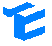                                                                                                     _________________            Главный архитектор проекта             ____________         С.Б. Щербакова. ОглавлениеВведение	101. Общая часть	121.1 Положение города в системе расселения субъекта федерации	121.2 Административно-территориальное деление муниципального образования	131.3 Историко-градостроительная справка	132. Природные условия	182.1 Географическое положение	182.2 Орография	182.3 Климат	192.4 Гидрология	222.5 Геологическое строение	232.6 Гидрогеологические условия	242.7 Инженерно-геологическое условия	263. Демография и трудовые ресурсы	284. Социально-экономическое положение	394.1 Уровень и качество жизни населения	394.2. Бюджет	434.3 Социальная сфера	484.4 Производство	554.5 Непроизводственная сфера	575. Анализ реализации генерального плана	626. Архитектурно-планировочные организация территории	656.1 Планировочная структура территории	656.2 Планировочное районирование	686.3 Функциональное зонирование	706.3.1 Жилые зоны	706.3.2 Общественно-деловые зоны	706.3.3 Производственные и коммунальные зоны	706.3.4 Рекреационные зоны	716.3.5 Зоны сельскохозяйственного назначения	726.3.6 Зоны спецназначения	726.3.7 Зоны транспорта	736.3.8 Зоны водного фонда	736.3.9 Зоны гослесфонда	736.4 Земельный фонд	736.5 Жилищный фонд и жилищное строительство	747. Планировочные ограничения	757.1 Ограничения по условиям охране культурного наследия	757.2 Ограничения по условиям охраны природного комплекса	857.3 Подверженность территории воздействию ЧС природного и техногенного характера	888. Охрана окружающей среды	928.1 Экологическая ситуация	928.2 Основные источники негативных воздействий	949. Система обслуживания населения	979.1 Учреждения образования	979.1.1 Детское дошкольное образование	979.1.2 Общеобразовательные школы	979.1.3 Специальные учебные заведения и учреждения дополнительного образования	989.2 Учреждения здравоохранительного социального обеспечения	999.2.1 Лечебные заведения стационарного типа	999.2.2 Амбулаторно-поликлинические учреждения	1009.2.3 Скорая медицинская помощь	1009.2.4.	Учреждения социального обеспечения	1009.3 Спортивные и физкультурно-оздоровительные сооружения	1009.4 Учреждения культуры и искусства	1019.5 Предприятия торговли, общественного питания, бытового обслуживания	1029.5.1 Предприятия торговли	1029.5.2 Предприятия общественного питания, бытового обслуживания	1039.6 Коммунальные объекты	10810. Строительный комплекс	11010.1 Производство строительных материалов	1109.2 Строительные организации	11410.3 Промышленно-коммунальное строительство	11411. Транспортный комплекс	11611.1 Внешний транспорт	11611.1.1 Железнодорожный транспорт	11611.1.2 Водный транспорт	11611.1.3 Автомобильный транспорт	11611.1.4 Воздушный транспорт	11911.2 Улично-дорожная сеть	12011.2.1 Магистральные улицы и дороги	12311.2.2 Нагрузки на улично-дорожную сеть	12411.2.3 Искусственные сооружения	12511.2.4 Организация транзитного движения	12511.3 Городской транспорт	12611.3.1 Общественный транспорт	12611.3.2 Автомобильный парк города и организация мест стоянки и долговременного хранения городского транспорта	12912. Инженерная инфраструктура	13112.1 Водоснабжение и водоотведение	13112.1.1 Современное состояние системы водоснабжения	13112.1.2 Техническое водоснабжение	13212.1.3 Очистных сооружений	13512.1.4 Водоотведение	13712.2 Газоснабжение	13812.3 Электроснабжение	14312.4 Теплоснабжение	14312.4.1 Источники теплоснабжения	14312.4.2 Тепловые сети	14513. Инженерная подготовка территории	14614. Благоустройство	14914.1 Искусственные покрытия	14914.2 Озеленение территории	15014.3 Благоустройство водотоков и водоёмов	15114.4 Малые формы	15114.5 Освещение	15214.6 Мусороудаление и мусоропереработка	152 СОДЕРЖАНИЕ ПРОЕКТА ГЕНЕРАЛЬНОГО ПЛАНАМУНИЦИПАЛЬНОГО ОБРАЗОВАНИЯ ДОРОГОБУЖСКОЕ ГОРОДСКОЕ ПОСЕЛЕНИЕПОЛОЖЕНИЯ ПРОЕКТА ГЕНЕРАЛЬНОГО ПЛАНАОБОСНОВАНИЯ К ПРОЕКТУ ГЕНЕРАЛЬНОГО ПЛАНАВведениеГенеральный план муниципального образования Дорогобужское городское поселение является документом, разработанным в соответствии с Градостроительным кодексом Российской Федерации. Генеральный план разработан институтом ООО «СаратовзапсибНИИпроект - 2000» по заказу Администрации муниципального образования «Дорогобужский район» Смоленской области в соответствии с муниципальным контрактом от        9.01. 08г. № 1/08.В соответствии с техническим заданием границами разработки генерального плана являются границы городских земель по состоянию на 2004год, в соответствии с законом  Смоленской области от 28.12.2004г.(№130-з) «О наделении статусом муниципального образования «Дорогобужский район» Смоленской области, об установлении границ муниципальных образований, территории которых входят в его состав, и наделении их соответствующим статусом».В генеральном плане определены следующие сроки его реализации:- расчётный срок генерального плана МО Дорогобужское городское поселение, на который рассчитаны все планируемые мероприятия генерального плана – 2030-2035г.г.;- первая очередь генерального плана МО Дорогобужское городское поселение, на которую планируются первоочередные мероприятия до .;- период градостроительного прогноза, следующий за расчётным сроком генерального плана МО Дорогобужское городское поселение, на который определяются основные направления стратегии градостроительного развития города – 2035-.г.Проектные решения генерального плана МО Дорогобужское ГП являются основанием для разработки документации по планировке территории поселения, а также территориальных и отраслевых схем размещения отдельных видов строительства, развития транспортной, инженерной и социальной инфраструктур, охраны окружающей среды и учитываются при разработке Правил землепользования и застройки. Проектные решения генерального плана МО Дорогобужского ГП  на период градостроительного прогноза являются основанием для размещения объектов инженерной и транспортной инфраструктур, а также производственных зон. Генеральный план состоит из 2-х томов «Материалы по обоснованию проекта». «Современное состояние. Комплексный анализ территории» - (Том 1), «Прогноз развития территории. Предложения по территориальному планированию» - (Том 2), и «Положений о территориальном планировании».Работа выполнена следующими отделами института: Архитектурно-планировочный отдел;Отдел газификации;Отдел по водоснабжению и водоотведению;Отдел теплотехники и вентиляции;Отдел электроснабжения КИП и А;Отдел охраны окружающей среды.Авторский коллектив проекта:С.Б. Щербакова – главный архитектор проекта;Л.Ю. Бобрусёва – главный специалист по водоснабжению, канализации и санитарной очистке;А.С. Пчелинцев – главный специалист – отдел ЭС; Д.Г. Филимонов – главный специалист – отдел  ЭС;В.В. Солдатенко – главный специалист отдел ГС;Е.К. Свинолупова – начальник отдела ООС;Е.А. Крутякова – инженер I категории, землеустройство;Е.К. Атаева – инженер II категории – инженерная подготовка и транспорт;Н.Б. Казакова – инженер II категории, землеустройство;Е.А. Желтова – архитектор II категории;Г.В. Неробеев – инженер II категории, экономика;Е.Н. Жильцова - инженер II категории.А.А. Ормели – инженер I категории, программное обеспечение.Графические материалы схемы разработаны с использованием САПР «MapInfo». Проведение вспомогательных операций с графическими материалами осуществлялось с использованием САПР «AutoCAD», графических редакторов «Corel Draw», «Photoshop».Создание и обработка текстовых и табличных материалов проводилась с использованием пакетов программ «Microsoft Office Small Business-2003», «Open Office.org. Professional. 2.0.1».При подготовке данного проекта использовано исключительно лицензионное программное обеспечение, являющееся собственностью ООО «СаратовзапсибНИИпроект-2000».1. Общая часть1.1 Положение города в системе расселения субъекта федерацииГород Дорогобуж – это районный центр с одноимённым названием (Дорогобужский район), расположенный в  к востоку от Смоленска, на реке Днепр. По классификации городов Дорогобуж относится к малым городам России.Г. Дорогобуж включён в список исторических городов Смоленской области.Дорогобужский район граничит с Сафоновским, Ярцевским, Кардымовским, Ельнинским, Угранским, Глинковским и Вяземским районами Смоленской области. Дорогобужское городское поселение граничит с Полибинским, Княщинским, Озерищенским, Слойковским, Фрунзенским, Михайловским сельскими поселениями. Дорогобужский район по внутриобластному делению входит в состав Сафоновского подрайона, в который, помимо Дорогобужского района, входят Сафоновский и Холм-Жирковский районы с центром в г.Сафоново.Г.Дорогобуж расположен в центральной части Смоленской области и занимает площадь 18,34 км2. В почвенном покрове преобладают дерново-, средне- и сильноподзолистые типы на лессовидных суглинках, супесях и песках.В орографическом отношении планируемая территория располагается на юго-западном склоне Смоленско-Московской возвышенности, являющейся частью Среднерусской возвышенности. Территория города располагается на левом и правом берегу Днепра, бассейна Чёрного моря. Левобережная часть  - это историко-культурная часть города, именно здесь началось рождение Дорогобужа как крупного форпоста между Литовским и Русским государствами. Основная часть селитебных территорий размещаются на первой и второй террасах Днепра.Одним из определяющих факторов для градостроительного развития г.Дорогобужа является его выгодное географическое положение – через город проходит «Старая Смоленская дорога» (Р-134); к северу в  проходит автомобильная магистраль федерального значении трасса М1 «Москва-Минск»(«Беларусь»).Основные промышленные мощи Дорогобужского района размещаются в  от г.Дорогобужа в п.Верхнеднепровском. Посёлок  Верхнеднепровский с экономической точки зрения более развит, чем г.Дорогобуж.Официальные символы муниципального образования (герб, флаг, нормативные правовые акты, на основании которых приняты данные символы) На основании решения Геральдического совета при Президенте Российской Федерации герб и флаг города Дорогобужа Смоленской области внесены в Государственный геральдический регистр Российской Федерации с присвоением регистрационных номеров 585 (герб), 586 (флаг). 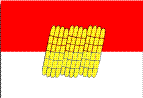 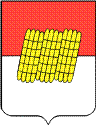 			флаг					       герб1.2 Административно-территориальное деление муниципального образованияВ соответствии с законом от 28.12.2004 №130-з «О наделении статусом муниципального района муниципального образования «Дорогобужский район» Смоленский области, об установлении границ муниципальных образований, территории которых входят в его состав, и наделении соответствующим статусом» определены границы Дорогобужского городского поселения муниципального образованияТерриторию Дорогобужского городского поселения составляют исторически сложившиеся земли: общего пользования, территории природопользования населения, рекреационные земли, земли для развития поселения. В состав территории городского поселения входят земли независимо от форм собственности и их целевого назначения.В состав МО Дорогобужского городского поселения входит г.Дорогобуж, другие населённые пункты на данной территории не представлены.Город  Дорогобуж разделён на два района: левобережный (южный)  и правобережный (северный).Дорогобужское городское поселение граничит со Слойковским, Фрунзенским, Михайловским, Полибинским, Княщинским, Озерищенским сельскими поселениями.1.3 Историко-градостроительная справкаГород Дорогобуж, ныне районный центр Смоленской области, является одним из древних городов России. Впервые он назван в грамоте смоленского князя «О погорье», относящейся к 1211-1218 гг., однако археологические данные позволяют утверждать, что возник от в середине 12 века.Название своё, повторяющие имя Дорогобужа Волынского, получил в память об успешном походе в киево-черниговские земли князя Ростислава Мстиславовича Смоленского на помощь его брату Изяславу Мстиславовичу, у которого перед тем Юрий Долгорукий отнял Дорогобуж Волынский.Дорогобуж расположен в местах, плотно заселённых славянами ещё в 11 веке, на пути, очень оживлённого в 12 веке, и ведущем вверх по Днепру и далее по волокам в систему Волги – в Угру, а затем в Оку. К . он был самостоятельным княжеским центром, платил епископу самую большую дань – почестье среди периферийных смоленских городов.Остатки древнего города Дорогобужа находятся в пределах современного города, не левом берегу Днепра, несколько выше места впадения в него речки Ордышки. Это детинец, который по местной традиции называется Валом. Площадка детинца имеет в плане округлую форму, диаметр её около 130м. Возвышается она над Днепром  примерно на .Полагают, что там существовала в домонгольское время, как и в других домениальных городах смоленской земли – Рославле и Мстиславе, каменная церковь. Таким образом, Дорогобуж, став в 1211 году княжеским городом, оказался и крупным религиозным центром.Культурный слой детинца был нарушен при строительстве здесь в конце 18 – начале 19 веков крупных каменных зданий. В 19 веке в центре его установлен памятник в честь защитников города от захватчиков в период Отечественной войны . В годы Великой Отечественной войны на детинце в братской могиле захоронили воинов, павших под г.Дорогобужем.Характер городского поселения Дорогобуж сохранил на протяжении всей своей истории, на смоленской земле такой же была судьба только трёх городов – Смоленска, Вязьма, Рославля.В ., когда из Смоленского княжества выделились удельные княжества, Дорогобуж известен как город Андрея Владимировича, родоначальника князей Вяземских. В . город захвачен литовскими феодалами и вошёл в состав Великого Литовского княжества.14 июля 1500г. неподалёку от Дорогобужа на реке Ведроши произошло крупное сражение московских и литовских войск, в котором последние были разбиты.В 1503г. согласно условиям перемирия Дорогобуж отставлен за Московским государством. Он приобрёл значение пограничной русской крепости, значение крепости сохранил и после присоединения к Московскому Государству в 1514г. Через Дорогобуж прошла кратчайшая дорога с Запада на Москву и получила название Смоленская дорога.В смутное время город переходил из рук в руки. В 1617г. он захвачен войсками королевича Владислава. По условиям Деулинского перемирия 1618г. оставлен за Польшей. В . взят русскими войсками под командованием воеводы  М.Б. Шеина. По Поляновскому миру 1634г. он вновь оставлен  за Польшей.В последние годы Дорогобуж приобретает значение торгового, посредника в торговли между Польско-Литовским государством и Московским.Летом 1654г. Дорогобуж взят русскими войсками, по условиям Андрусовского перемирия 1667г. вошёл навсегда в состав Русского государства. Он сохраняет значение крепости, здесь находится постоянный гарнизон стрельцов.Дерево-земляная крепость Дорогобужа обновляется.В 1708г. Дорогобуж стал уездным городом Смоленской губернии, такой же статус он сохранял и далее: при разделении государства на провинции в 1718г. оставлен городом Смоленской провинции Рижской губернии, в 1776г. приписан к Смоленскому наместнечеству, в 1802г. оставлен уездным городом Смоленской губернии.В . получил герб: в перерезанном щите красные с серебряными три бунта пеньки.Городская застройка к середине 18 веке располагалась, в основном, на левом берегу Днепра вдоль смоленской дороги, которая шла по относительно спокойному рельефу с востока на запад вдоль Днепра, до детинца, а затем поворачивала на юго-запад.За Днепром застройка располагалась на некотором удалении от его русла, вдоль дорог на Белый и Духовщину.В . восточная часть города – до детинца выгорела. По распоряжению генерал-губернатора В.Фермора, учеником Д. Ухтовского Н. Богдановым был составлен  проект застройки погоревшей части. В феврале . проект представлен В. Фермором на утверждение императрице.Проект Н. Богданова (несколько кварталов) – одна из наиболее ранних попыток ввести регулярную систему планировки в древнем русском городе.По-видимому, через несколько лет был выполнен проект застройки всего города. Автор его – тоже ученик Д. Ухтомского М.М. Тихменев. Проект Тихменева – сухая геометрическая прямоугольно-прямолинейная система улиц с одинаковыми кварталами, направление их не согласовано с рельефом, противоречит ему.В застройке этот проект не отразился. При восстановлении города, несомненно, учитывается проект Н.Богданова.В 1776г., когда Дорогобуж как уездный город наместничества получил штат государственных служащих, городничим был назначен архитектором, титульный советник князь Н.Мещерский, работавший в Дорогобуже с 1767г. В это время был составлен генеральный план застройки города в связи с требованиями времени – необходимостью разместить учреждения, организовать площадь и т.д.Основой этого генплана был предыдущий план Н.Мещерского, (1767г.) к этому времени в значительной части осуществлённый. Город получил развитие к востоку. Основной осью оставалось улица вдоль Смоленской дороги, позднее её восточный участок получил название Московской улицы, а участок к западу от детинца – Смоленской.Примечательно, что архитектор к югу и западу от детинца – перед Ордышкой и за ней, оставил свободную, живописную сетку улиц, сложившуюся исторически.В конце 18 века, по данным экономических примечаний, в городе насчитывается более 1000 домов и других строений, в том числе 29 каменных. Жителей 4681 (по числу жителей он идёт после Вязьмы и Смоленска).В ., как отмечали современники, Дорогобуж по величине своей едва ли уступает Витебску. Он развивается и на правом берегу Днепра, через который наведён наплавной мост.В июле . Дорогобуж стал местом сбора Смоленского ополчения. При отступлении французы подожгли город.Постепенно Дорогобуж отстроился, чему немало способствовали купеческие капиталы.Под городской застройкой было занято 476 кв. десятин 100 кв. сажен. Население более 6600 человек. По данным на ., в Дорогобуже было 1331 здание, в том числе жилые и торговые. Около 90% деревянных построек, крытых деревом, до 85% одноэтажных. Зданий, содержащих только жильё – 883, не имеющих жилья – 59, содержащих помещения обеих категорий – 129. Всего владений было 1071 , в 189 владениях было больше одного здания, кроме хозяйственных.В городе было только  три мощённых улицы: Московская, Смоленская на левом берегу и Бельская – на правом.Наибольшее  товарное движение было по Московской и Смоленской улицы, они же  и наиболее плотно застроены.В конце 19 – начале 20 века в Дорогобуже появились каменные здания.В годы Советской власти г.Дорогобуж – районный центр Смоленской области с численностью населения в довоенные годы от 7,3 тыс.чел. (1917г) до 8,5 тыс.чел. (1939г.). В пределах города развивалась местная промышленность, имелись 2 средние школы, педагогический техникум, сельхозтехникум, 4 начальные школы, музей, библиотека, дом культуры.Застройка 18 века – начала 20 века сохранялась  практически неизменной до Великой Отечественной войны. В годы войны город был практически полностью разрушен. При восстановлении города была в основном сохранена его планировка, уцелевшие немногочисленные каменные здания зачастую переделывались. Застройка велась усадебными частными домами.После Великой Отечественной войны по г.Дорогобужу было разработано 2 генеральных плана: - в 1966г. институтом «Гипрогор» - в 1972г. институтом «Смоленскгражданпроект»Обеими генеральными планами развитие города предусматривалось на правом и левом берегу и сориентировало его на многоэтажную застройку для размещения  кадров крупных предприятий союзного значения, размещаемых за пределами города.2. Природные условия2.1 Географическое положениеРайон проектирования расположен в центральной части Смоленской области. Г. Дорогобуж (районный центр) находится в  к востоку от Смоленска по автодороге,  по железной дороге; в  от г.Сафоново.Географические координаты города: 54°53' северной широты, 33°18' восточной долготы.2.2 ОрографияВ орографическом отношении рассматриваемая территория расположена на западном склоне Смолено-Московской возвышенности. Поверхность района представляет собой пологоволнистую среднерасчленённую равнину с увалообразными водоразделами и довольно глубоко врезанными речными долинами.Широтой (0,5-) долиной Днепра город Дорогобуж разделён на право – и левобережные части, несколько отличающиеся по рельефу. Правобережная часть города расположена на водораздельном склоне, полого спускающемся к Днепру.Абсолютные отметки поверхности изменяются от  на севере в районе РТП до  на пойме р.Днепр. Первый овраг ограничивает городскую территорию с восточной стороны. Протяжённость оврага около , ширина по дну 50-. Глубина оврагов 5-. Сечение оврага корытообразное с плоским дном. Два оврага расположены в центральной части городской территории восточнее и западнее шоссе Дорогобуж-Сафоново.Второй овраг к востоку от шоссе имеет протяжённость  и глубиной до . Овраг пологий. Используется в качестве коридора  для прокладки сетей. Третий овраг западнее шоссе более крупный, длиной до , шириной до  по дну. Глубина оврага до 10-. Сечение оврага корытообразное, склоны оврага задернованы.Поверхность правобережной части города испещрена многочисленными ямами, небольшими карьерами песка и глины (глубиной 0,7 – ), старыми окопами и противотанковыми рвами, один из которых ограничивает город с севера.Поверхность левобережной части города изрезана более интенсивно, что вызвано несколько большими уклонами поверхности и более легкоразмываемыми грунтами. Абсолютные отметки поверхности изменяются от 239 –  на водоразделе южнее города до  на пойме.Крупный четвёртый овраг с многочисленными отвержками развит в западной части. Протяжённость оврага около . Дно оврага плоское, шириной до . Склоны оврага  местами крутые, обрывистые с высотой обрывов до . По склонам оврагов и в их верховьях часто наблюдаются глубокие растущие промоины. Местами склоны бывают задернованы и частично застроены. По дну основного оврага протекает ручей Ордынка.В восточной части города расположен крупный ветвистый пятый овраг. Дно основного оврага плоское, отвержки обычно с крутыми, часто обрывистыми склонами. Глубина оврага до 10 – . На поверхности в левобережной части города также наблюдаются отдельные ямы, карьеры песка и глины, глубиною 0,6 –  и до 7,0 – 12,  в карьерах. В центральной части города, вблизи реки, расположен холм округлой формы с плоской вершиной (абсолютные отметки ) с высотой обрывов до .Долина Днепра широкая, хорошо разработанная и сопровождается тремя надпойменными террасами, которые в большинстве случаев плохо выражены в рельефе. Третья надпойменная терраса сохранилась только в отдельных местах, в области верхнего течения р.Днепра.Вторая надпойменная терраса распространена более широко в долине Днепра. Высота террасы около 15- над уровнем реки. Поверхность её ровная, слабонаклонённая к реке.Уступ между 2 и 3 террасами выражен слабо. В районе Дорогобужа наблюдается отчётливый уступ к первой надпойменной террасе, которая хорошо выражена в долине Днепра. Высота террасы достигает 10 – . Поверхность террасы ровная, обычно наклонённая к реке. Внешний край её часто бывает рассечён пологими лощинами и оврагами.Современная пойма в долине Днепра имеет высоту 3,0 – . Ширина её у Дорогобужа достигает . Поверхность поймы ровная, иногда кочковатая, местами сильно заболочена. На её поверхности широко развиты старичные озёра, которые обычно имеют сильно удлинённую форму и небольшую глубину (0,5 – ).Небольшие реликтовые озёра встречаются и на водоразделах. Значительным развитием пользуется заболоченность, приуроченная к пойме Днепра и бессточным понижениям водоразделов.2.3 КлиматРассматриваемый регион расположен во П-В климатическом районе. Метеорологической станции в Дорогобужском районе нет. Характеристика климатических условий приводится по многолетним данным Сафоновской, Вяземской и Ельнинской метеорологических станций в обработке Северо-Западного управления по гидрометеорологии.Долгота дня в Дорогобужском районе составляет: в декабре – 7 часов 18 минут, в июне 17 часов 16 минут; прямая солнечная  радиация при ясном небе соответственно 4,68 – 24,06 МДж/м2; рассеянная солнечная радиация в условиях облачности 1,1 – 9,91 мДж/м2. Преобладающее состояние неба – «пасмурное (8 – 10 баллов облачности) при общей облачности» держится 162 дня в году.Средняя годовая температура воздуха 3,8°С (летняя +15,8°; зимняя – 8,4°). Абсолютный максимум температуры воздуха, зарегистрированный в августе ., составил +36°С; абсолютный минимум – 43°С (январь, декабрь .).Средняя годовая температура поверхности почвы составляет 5°С (летняя +18°С, зимняя 8,3°С). Абсолютный минимум температуры почвы в 1954-1976 гг. составил – 42°С. Средняя глубина промерзания почвы составляет , максимальная – .Одной из отрицательных сторон климата являются заморозки. Средняя дата первого заморозка  на почве – 17 сентября, ранняя дата первого заморозка зарегистрирована 26 августа . Средняя продолжительность безморозного периода 120 дней в году, наименьшая – 93 дня (1970 год). Важное значение для г.Дорогобужа имеют ветры, которые переносят загрязняющие атмосферу выбросы  промышленных предприятий . Наиболее благоприятны ветры северо-западного, западного и юго-западного направления.Повторяемость направления ветра и штилей в процентах приведена в таблице 1 (данные Сафоновской метеорологической станции).Повторяемость направления ветра и штилей в г.ДорогобужеТаблица 1Средняя годовая скорость ветра по многолетним данным 4,0 м/сек. Наиболее сильные ветры наблюдаются зимой – до 20 м/сек. С порывами до 24 м/сек., наиболее слабые – в конце лета: до 18% штилей. Наиболее сильные ветры наблюдаются западные и северо-западные, наименее сильные – северные.В последние пять лет среднегодовая скорость ветра была ниже многолетних данных и составила 3,3 м/сек, что способствовало ухудшению экологической обстановки в районе проектирования, возникновению парникового эффекта в атмосфере над территорией ОАО «Дорогобуж».Среднегодовая относительная влажность воздуха составляет 80%, наибольшая влажность наблюдается в ноябре и декабре, наименьшая в мае, июне – 53%.Наблюдаются частные туманы до 91 дня в году. Среднее число дней с туманом в год – 61. Наиболее частые туманы в конце осени и начале зимы.Среднегодовое количество осадков составляет , в том числе: жидкие – , твёрдые – , смешанные – . Максимальное суточное количество осадков за последние годы составляет . Абсолютный суточный максимум –  (в .). Наибольшее количество осадков выпадает летом –  (39% годового количества), наименьшее – в конце зимы, начале весны. Летние дожди часто сопровождаются грозами  (до 42 гроз в году). Среднее число гроз составляет 27 в год. Наибольшей высоты снежный покров достигает во второй декаде марта – . Средняя дата образования устойчивого снежного покрова – 5 декабря, ранняя дата – 30 октября. Средняя дата схода снежного покрова 14 апреля, поздняя дата – 25 мая.Зимой часты метели до 71 раза в год. Средняя повторяемость метелей – 35 раз в год. Средняя продолжительность в день с метелью составляет 8 часов.Среднее число гололёдов невелико – 13-19 дней в году.На основании вышеизложенных данных  по климату региона для проектных целей можно рекомендовать следующие климатические характеристики, которые приведены в таблице 2.Климатические характеристики Дорогобужского районаТаблица 22.4 ГидрологияГ. Дорогобуж расположен на реке Днепре (бассейн Чёрного моря), которая берёт начало с отрогов Валдайской возвышенности ( над уровнем моря). В районе проектирования Днепр резко меняет направление течения (с востока на запад). Протяжённость реки в районе проектирования составляет около , в том числе в черте г.Дорогобужа . Прилегающая к долине реки местность представляет собой открытую холмистую возвышенность, покрытую лугами, сельскохозяйственными угодьями.Долина трапецеидальная, хорошо разработанная, шириной 1,5 – . На пойме имеются протоки и старицы, а также развитые старичные озёра, имеющие удлинённую  форму и небольшую глубину (0,5 – 1, ).Русло сильно извилистое (в черте города слабо извилистое), деформирующееся, зарастающее у берегов, ширина его  от  до  (в районе Дорогобужского моста), с преобладающей глубиной 0,8 – . Средний расход воды за последние годы составил 34 м3/сек (выше Дорогобужа), 58 м3/сек (ниже Дорогобужа). Максимальный расход воды в период весеннего паводка 800 – 906 м3/сек (выше Дорогобужа), до 1300 м3/сек (ниже Дорогобужа) наблюдается в апреле. Начало половодья приходится на конец марта; окончание – на начало мая, средняя продолжительность составляет 48 дней. Максимальный уровень воды 1% обеспеченности в створе Дорогобужа.Минимальный расход воды 10 м/сек приходится на зимний период. Скорость течения Днепра составляет в среднем 0,3 м/сек. Ледовый покров устойчивый, ровный. Вскрытие  обычно происходит в начале апреля. Весенний ледоход не интенсивный. Средняя годовая температура воды в Днепре составляет 8,9°С (ниже Дорогобужа). В летний период температура воды достигает 20 – 21°С. На участке п.Верхнеднепровский – г. Дорогобуж в Днепр впадают реки Каменка, Вычевка, Осьма, Искожа, а также несколько ручьёв, наиболее крупный из которых Ордынка.Ручей Ордынка протекает по тальвегу оврага, в центральной части города и впадает в р.Днепр.Общая длина ручья около , площадь водосбора, вычисленная в масштабе 1:5000, составляет ориентировочно .В верховьях ручья берега поросли кустарником, в среднем и нижнем течениях – древесной растительности произрастает мало.Пойма и русло речки узкие, к устью несколько расширяются. Глубина изменяется от 20 до  (в нижнем течении, до ул. К. Маркса).Средний уклон ручья равен 0,015, что может обуславливать скорость течения воды в нём, до 4,0 м/сек.Ручей питается за счёт ключей и является постоянно действующим водостоком. Среднегодовой расход составляет 6,8 л/сек с 1 км2.Ручей Святой берёт начало в балке южной окраины восточной части города, протекает с юга на север и впадает в Днепр – слева. Долина ручья около ., площадь водосбора, рассчитанная в масштабе 1:25000 ориентировочно соответствует .Пойма и русло реки узкие, одернованные, поросшие кустарником. Гидрологический режим ручья сходен с ручьём Ордынка и в числовом значении ориентировочно приближается к нему. Питается ручей за счёт ключей, не пересыхает и не перемерзает.2.5 Геологическое строениеОписываемая территория располагается на юго-западной окраине Московской синеклизы, которая характеризуется пологим падением палеозойских слоёв к северо-востоку. На фоне общего полого падения наблюдается отдельные местные поднятия, нарушающие эту закономерность. Одним из таких поднятий в районе г.Дорогобужа является Сафоново-Ельнинское, вытянутое в меридиальном направлении от г.Сафоново до г. Ельни. Абсолютные отметки поверхности девона в основной части поднятия (Дорогобуж) достигают 123-. В геологическом строении района принимают участие отложения девона и карбона, перекрытые мощным чехлом четвертичных отложений. Девонские отложения (верхне-фоменский подъярус) представлены преимущественно доломитами с прослоями известняков и мергелей, вскрытой мощностью около . Четвертичные отложения распространены повсеместно и залегают на размытой поверхности коренных пород. Эти отложения представлены серией континентальных осадков. В их составе преобладают валунные суглинки и пески, происхождение которых связано с материковым оледенением. Среди этих отложений выделяются три горизонта морен, разделённых водно-ледниковыми, а местами озёрно-болотными отложениями.В основании четвертичных отложений, в наиболее пониженных местах дочетвертичного рельефа, залегает толща разнозернистых песков, мощностью до 5-.Выше распространена нижняя (лихвинская) морена, представленная бурыми, красновато-бурыми плотными суглинками с гравием, валунами изверженных и осадочных пород, мощностью от 0,5 до .Между лихвинской и вышележащей мореной днепровского оледенения местами залегает толща флювиогляциальных и озёрно-болотных отложений лихвинско-днепровского межледниковья. Большей частью днепровская морена залегает непосредственно на коренных породах. Днепровская морена расположена очень широко и представлена бурыми суглинками с включением гравия, валунов и обломков коренных  пород. Мощность морены достигает .Отложения, разделяющие днепровскую  и московскую морены представлены флювиогляциальными песками с прослоями глин и гравийников, мощностью до . Значительно реже распространены озёрно-болотные отложения днепровско-московского межледниковья.Отложения московской морены, представлены красно-бурыми валунными суглинками, мощностью 10 – . В пределах современных долин и древних террас морена обычно нацело размыта.Ледниковые отложения перекрыты чехлом верхнечетвертичных отложений, представленных на водоразделах лессовидными суглинками, а в долинах  рек аллювиальными образованиями.Лессовидные отложения водоразделов представлены суглинками светло-жёлтого цвета, пылеватыми, слабо-опесчаненными в основании, мощностью 2 – .Аллювиальные отложения второй надпойменной террасы представлены жёлтыми и серыми разнозернистыми песками с прослоями гравия и галечника, общей мощностью 2-.Аллювий первой надпойменной террасы представлен большей частью песками светло-жёлтыми, буроватыми, разнозернистыми с прослоями суглинков. Мощностью аллювия на Днепре достигает .Современный аллювий слагает пойменную террасу р.Днепра и его притоков, а также выстилает днища крупных оврагов. Представлены отложения толщей песчано-глинистых осадков иногда с прослоями торфа. Мощностью аллювия от 1 – 2 до 10 – .Современные болотные отложения представлены торфом или переслаиванием торфа и гумусированных суглинков. Мощность болотных отложений составляет от 1.0 до 4 – .2.6 Гидрогеологические условияВ районе г.Дорогобужа подземные воды подчинены отложениям четвертичной, каменноугольной и девонской систем.Воды четвертичных отложений широко используются копаными колодцами. Развитые здесь водоносные горизонты характеризуются следующим образом. Воды аллювиальных и надпойменных отложений приурочены к песчаным образованиям пойм и древних террас. Эти воды не имеют водоупорного покрытия, а поэтому бывают обычно загрязнены и практического интереса для водоснабжения не представляют.Воды межморенных отложенийВодоносный горизонт приурочен к разрозненным,  гравелистым пескам (мощностью 5 – ), залегающим между московской и днепровской моренами. Горизонт обычно напорный (до 8 – ); вскрывается на глубинах 30 –  по левобережью и до  по правобережью Днепра.Вскрывается овражной сетью. Расход источников 0,3 – 0,5 л/сек. Количество воды удовлетворительное. Сухой остаток около 400 мг/л, жёсткость общая 9,5 – 20,0 нем. град, карбонатная 17 – 18 нем. град.Второй горизонт вскрыт -  в разнозернистых песках под днепровской мореной. Воды этого горизонта имеют ограниченное распространение и обычно сливаются с водами нижележащих напорных горизонтов. Самостоятельное значение этот горизонт имеет на участках развития нижней лихвинской морены.  Горизонт вскрыт на глубинах 30 – . Горизонт напорный с высотой напора 20 – . Удельные дебиты скважины незначительные 0,006-3 м3/час. Количество воды удовлетворительное. Общая жёсткость достигает 25 нем. град. с сухим остатком 290 – 450 м2/л.  Воды яснополянского надгоризонтаНижний карбон приурочен, в основном, к прослоям и линзам разнозернистых песков, чередующихся с глинами. Воды тесно взаимодействуют между собой, а иногда и с нижележащими водоносными горизонтами.Воды этого горизонта используется небольшим числом скважин в г.Дорогобуже.Воды лихвинских отложений подчинены прослоями мергелей, известняков и доломитов, разделённых прослоями глин. Местами эти отложения бывают размыты. Глубина залегания водоносного горизонта 50 – . Воды горизонта удовлетворяют требованиям хозяйственно-питьевого водоснабжения и использовались в г.Дорогобуже для питьевых и технических целей.Слабая водообильность и незначительные запасы вод этого горизонта ограничивают возможности их использования.Воды девонских отложений приурочены к доломитам данково-лебеденского горизонта верхнего девона. Это напорные пластово-трещинные воды с напором до . Глубина залегания водоносного горизонта от 50 до 100 и более метров в зависимости от рельефа. Этот горизонт может служить надёжным источником хозяйственно-питьевого водоснабжения.Ввиду того, что за последние двадцать лет хозяйственной деятельности  в районе значительно возросли объёмы использования подземных вод и возможны изменения параметров водоносных горизонтов, подробные количественные характеристики приведены в данных Смоленской геологоразведочной партии по существующим скважинам.Грунты основанийГрунтами оснований зданий и сооружений в описываемом районе будут служить различные типы четвертичных отложений в зависимости от геоморфологических условий.В наиболее повышенных местах грунтами оснований будут являться лессовидные суглинки, местами макропористые с нормативным давлением 1,5 – 2,5 нг/см2 (при условии предохранения от замачивания). В пониженных местах – суглинки слабопесчаные. В пределах развития древне аллювиальных террас основанием фундаментов будут служить пески мелко – и среднезернистые, с нормативным давлением соответственно 2,0 и 2,5 кг/см2, на водонасыщенные пески 1,5 кг/см2. При более глубоком заложении фундаментов, основанием будут служить супеси и суглинки московской морены.В отдельных местах могут быть встречены озёрно-ледниковые суглинки и глины с нормативным давлением 1,5 – 2,0 кг/см2.2.7 Инженерно-геологическое условияНа основании анализа инженерно-геологических условий (рельефа и геоморфологии, гидрографии, геологического и гидрогеологического строения) на территории Дорогобужского района Смоленской области по условиям строительства можно выделить: Территории, пригодные для застройкиК этой категории относятся территории с уклоном поверхности до 10 %, сложенные песками, суглинками и супесями с расчётным сопротивлением 1,5 – 2,5 кг/см2, с уровнем грунтовых вод глубже .Местами возможно наличие локальных участков «верховодки», приуроченных к пониженным частям рельефа.б) территории, условно пригодные для застройкиК этим территориям относится участки местности (овраги, склоны) с уклоном от 10 до 20 % старые, выработанные карьеры, участки поймы, сложенные песками и суглинками с расчётным сопротивлением до 1,5 кг/см2, с уровнем грунтовых вод до , а также заболоченные участки с повсеместным развитием «верховодки».Территории с уклонами свыше 20%, участки поймы, затопляемые паводком 1%обеспеченности, могут быть отнесены к условно пригодным. Строительство на этих территориях возможно при технико-экономическом обосновании и при проведении специальных инженерных мероприятий.3. Демография и трудовые ресурсыПо данным на начало 2008 года численность населения  г.Дорогобуж составила 11,291 тыс. чел. Это 45,6% городского населения Дорогобужского района, остальные 54,4% - приходятся на районный посёлок городского типа Верхнеднепровский(13,455 тыс.чел.), который располагается по правому берегу Днепра. Общая численность населения Дорогобужского района составляет 29,85 тыс. чел. Из них городского населения 24.746 тыс. чел.(урбанизация района – 82,9%) и сельского – 5,104 тыс. чел.(17,1%).По численности населения г.Дорогобуж относится к категории малых городов страны. В Смоленской области г.Дорогобуж занимает 9 место по численности населения, уступая таким городам как Смоленск, Вязьма, Рославль, Ярцево, Сафоново, Десногорск, Гагарин, и п.г.т. Верхнеднепровский (Дорогобужский район). Данные по численности населения городов, крупных городских посёлков и сельских поселений в Смоленской области приведены в таблице 3.Численность населения городов,  крупных городских посёлков и сельских поселений в Смоленской областиТаблица 3К сожалению, Смоленская область  и г. Дорогобуж на протяжении всего периода формирования рыночных отношений характеризовались уменьшением количества населения, о чем свидетельствуют данные таблицы 4 и рис.1.Численность населения г. Дорогобуж в период с 1997 по 2008 гг.Таблица 4Рис.1. Динамика изменения численности населения г.Дорогобужа с 1997 по 2008 гг.Общая убыль населения г.Дорогобужа продолжается и по настоящее время (1,5 % населения в год). С 1997 по 2008 гг. население города сократилось на 15,7% , в Смоленской области  в этот же период – на 18,2%. По прогнозам на 2009-2011 гг. население будит сокращаться в тех же темпах (рис. 2).Рис.2. Динамика и прогноз изменения численности городского населения (г.Дорогобуж и п.г.т.Верхнеднепровский) в Дорогобужском районе с 2006 по 2011 гг.Сокращение населения г.Дорогобужа происходит не только за счет естественной убыли. Общие итоги миграции также влияют на отрицательную динамику численности населения.Рис. 3. Динамика естественного, миграционного и общего прироста (убыли) населения ДорогобужаМиграционная составляющая, слабо управляемая, предопределяет и весьма нестабильную динамику убыли населения района. В этих условиях основные усилия должны быть направлены как на восстановление естественного прироста, в первую очередь путем снижения смертности, в особенности детской и мужской, так и на положительную динамику миграций. Так общая убыль населения г. Дорогобужа «складывается» из естественной (54,8%) и миграционной убыли населения (45,2%) и составляет -17,7 ‰ (рис.3.).С начала 1990 годов для Дорогобужа, как и Смоленской области и страны в целом характерна четко выраженная естественная убыль населения, сложившаяся под влиянием низкой рождаемости, высокой смертности населения.В Дорогобужском районе на 1000 жителей рождалось 11.5 ребенка на 1 тысячу населения в ., а в  2005 – 2008 годах этот показатель сократился до 9,2 (данные по г. Смоленску и по области, соответственно – 8.8 и 9.2) . После резкого снижения уровня рождаемости этот показатель стабилизировался на низком значении, далеко не обеспечивающим воспроизводство населения района и города. В числе факторов снижения рождаемости выделяются как общие для стран мира, так и специфичные для страны, включая и г.Дорогобуж, причины (социально-экономический кризис переходного к рыночным отношениям этапа развития, особенно в 1990 годы).За последние четыре года в городе наметилась положительная тенденция: коэффициент смертности населения начал немного снижаться, хотя и остаётся достаточно высоким, а рождаемость – немного увеличиваться (рис. 4.). В результате естественная убыль населения начинает  уменьшаться (рис. 3.).Рис. 4. Динамика рождаемости и смертности населения г.Дорогобужа в период с 2006 по 2009 гг. Высокий уровень смертности в последние десятилетия является характерной тенденцией практически всех экономически развитых стран, что обусловлено увеличением продолжительности жизни и старением населения. Однако, в г.Дорогобуже, как и в Смоленской области и России в целом, этот процесс достиг недопустимо крупных масштабов и протекал на фоне сокращения продолжительности жизни населения.В целом же, уровень смертности в Дорогобужском районе выше, чем в других регионах страны – 18,5>16,2 (Саратовская область). Тем более, тревожной является тенденция увеличения смертности среди лиц молодого и среднего возраста, в первую очередь среди мужского населения. Основными причинами высокой смертности населения региона являются болезни системы кровообращения 33,8 – 34,5% и дыхания – 31 – 29%. В числе негативных проявлений динамики общей смертности выделяется ее рост и от других заболеваний – болезней мочеполовой системы, органов пищеварения, онкологии (12%), неестественные причины смерти (более 13%) и т.д.В целом же в г.Дорогобуже, как и в Смоленской области и стране в целом, за годы формирования рыночных отношений сложилась хронически и недопустимо высокая естественная убыль населения, это наглядно демонстрируется данными (рис.3.1.3). Показатель естественной убыли населения в г.Дорогобуже выглядит позитивнее чем среднее по области (в г.Дорогобуже этот показатель равен 9.7‰, в Смоленской области - 10.9‰).В последние годы в районе снизалось количество заключённых браков, и одновременно вырос показатель разводимости. Коэффициенты брачности и разводимости приведены в таблице 5.Показатели брачности и разводимости в Дорогобужском районеТаблица 5Из негативных демографических процессов, наблюдаемых в последние годы, следует отметить увеличение и так резко выраженной половой диспропорции населения г.Дорогобужа. В результате происходит  сдвиги в возрастной структуре населения города. В первую очередь, это проявляется в резком сокращении удельного веса лиц в детском возрасте при одновременном увеличении доли лиц пожилой категории населения. В 2001г. удельный вес лиц в детском возрасте составлял 18.7% от общей численности населения города, а уже в 2006г – 15,2%. Большое различие наблюдается в удельном весе мужчин и женщин, так в 2006г. удельный вес мужчин составлял 45%. Следует отметить, что это явление затронуло и подавляющее большинство других городов Смоленской области. Однако, темпы нарастания половой диспропорции опережали соответствующие показатели по области и России в среднем. Состав населения Дорогобужского района отражает диаграммы (рис. 5.).Рис. 5. Возрастной состав населения Дорогобужского района на начало 2006 годаРис.6. Половозрастная пирамида населения Дорогобужского района на начало 2006 годаВ числе основных причин наблюдаемого уменьшения удельного веса мужчин в последнее десятилетие выделяются низкий уровень рождаемости, старение населения и повышенная смертность среди мужчин по сравнению с женщинами. Рост половой диспропорции – одно из наиболее опасных демографических явлений вследствие негативного воздействия на дальнейший процесс воспроизводства населения, его возрастную структуру, обеспеченность трудовыми ресурсами, семейный климат и т.д.Примечательной чертой возрастной структуры населения города выступает высокий для городских поселений городских поселений области удельный вес лиц трудоспособного возраста (64,3%). Однако, рост доли лиц трудоспособного возраста, наблюдаемый в последнее десятилетие не только в г.Дорогобуже, но и стране в целом, носит временный характер и уже в ближайшие годы будит вступать в фазу резкого уменьшения с одновременным увеличением удельного веса пожилых категорий населения.О неблагоприятной возрастной и половой структуре населения г.Дорогобужа наглядно свидетельствует половозрастная пирамида (рис. 3.1.6) с крайне узким основанием, представленным детскими категориями и расширенной срединной частью – ныне трудоспособными категориями, но уже в ближайшие годы трансформирующихся в пенсионеров. В пирамиде просматриваются четыре основных «провала»:В возрастной категории 60-64 года, представленной малочисленными лицами, рождёнными в годы Второй мировой войны;В возрастной категории 35-39 лет – малое число рожениц современной возрастной категории 60-64 лет;В возрастной категории 20-24 лет – связано с естественным  спадом рождаемости с 1982-1985 гг. Возрастная категория от 0 до 14 лет – результат обвального сокращения числа рождённых в годы социально-экономического кризиса, вызванного переходом на путь рыночных отношений.Большую роль в динамике численности населения г.Дорогобужа, его половой и возрастной структуре, обеспеченности трудовыми ресурсами и других составляющих демографической ситуацией играют миграции населения. С начала перехода на путь формирования рыночных отношений число прибывших в город  внешних мигрантов чаще всего превышало число выбывших. Однако в г.Дорогобуже ситуация скалывалась в противоположном направлении, в сторону превышения числа выбывших над прибывшими (таблица 6 и рис. 6).В результате, отрицательное сальдо миграции усугубляет естественную убыль населения. Это приводит к резкому сокращению населения и дефициту трудовых ресурсов. В настоящее время необходимо ориентироваться на привлечение в город мигрантов.Рис. 6. Миграция населения Дорогобужского района за 10 лет, в период с 1998 по 2007 гг.Показатели миграции населения Дорогобужского района за 10 лет, в период с 1998 по 2007 гг.Таблица 64. Социально-экономическое положение4.1 Уровень и качество жизни населенияУровень и качество жизни населения являются одним из важнейших показателей степени устойчивого развития и благополучия общества. Одним из ключевых показателей уровня жизни являются денежные доходы населения. Главной составляющей денежных доходов выступает заработная плата.Среднедушевой денежный доход в г.Дорогобуже  составляет 6933 рублей. Уровень заработной платы в настоящее время во всех сферах хозяйственной деятельности г.Дорогобужа, так Дорогобужского района в целом, превышает прожиточный минимум, который составляет  4244руб (на 2008г). Средняя заработная плата по Смоленской области -  12927р. Темпы роста заработной платы в последние годы в г.Дорогобуже не уступали соответствующим показателям г.Смоленска и области в целом. За 2008 год средняя заработная плата по Дорогобужскому району составила 11 962 рублей, а в 2009 году заработная плата увеличилось до 13 578 рублей.Важным показателем уровня и качества жизни населения является обеспеченность жилищной площадью.По данным на начало 2008 год жилищный фонд г.Дорогобужа составил 269,4 тыс. м2. Он представлен 3 видами собственности: частной, муниципальной и государственной (рис. 7. и таблица 7). Обеспеченность жильем на душу населения в г.Дорогобуже составляет 23,9 м2/чел (по району – 23,8 м2/чел). В целом население не испытывает дефицит в жилой площади. Жилищный фонд г.Дорогобужа на начало 2009 годаТаблица 7Рис. 7. Жилищный фонд г.Дорогобужа по видам собственности на начало 2009 года.В движении жилищного фонда наблюдается, хоть и не значительная, но положительная динамика, которая говорит об увеличении жилых помещений в г.Дорогобуже, главным образом за счёт строительства нового жилья (таблица 8).Движение жилищного фонда г.ДорогобужаТаблица 8Одной из проблем жилищного фонда г.Дорогобужа является его изношенность(ветхость). По данным на 2008 год общая площадь ветхих и аварийных жилых помещений составила 21,76 тыс. м2, в 2009 году  это показатель снизился до 9,9 тыс. м2 (таблица 8).Ветхий и аварийный жилищный фонд г.ДорогобужаТаблица 8Практически по всем показателям жилищный фонд г.Дорогобужа неплохо благоустроен: на 99,7% оборудован газом, на 80,4% - водопроводом, на 72,3% - водоотведением(канализацией), на 66% - горячим водоснабжением, на 73,6% - отопление, на 65,5% - ваннами (душем), на 0,26% - напольными электрическими плитами.В целом, население города хорошо обеспечено жильём. В среднем жилищный фонд пополняется новыми площадями на 0,7 тыс. м2 в год.По ряду индикаторов уровня и качества жизни населения г.Дорогобуж отстает от принятых в Российской Федерации пороговых значений. Так, вместо 3-8‰ естественная убыль населения в городе составляет 9,7‰, условный коэффициент депопуляции (отношение числа умерших к числу родившихся) резко превышает предельно-критическое значение – 2,02 при допустимом 1,0-1,3, отношение уровня заработной платы к прожиточному минимуму в городе намного ниже порогового значения – соответственно 1,63 и 2.1. В то же время, обеспеченность жильём в г.Дорогобуже (23,9 м2/чел) на много выше критического значения – 20 м2/чел, младенческая смертность значительно ниже – 10,0 и 3,7 (таблица 9).Некоторые показатели уровня и качества жизнинаселения г.ДорогобужаТаблица 94.2. БюджетОсновные источники поступления доходных средств в бюджет Дорогобужского района на 2007г.Бюджет Дорогобужского района формируется из собственных (налоговых и неналоговых) доходов и из источников федеральных, региональных фондов. Общий объём доходов муниципального района составляет  278 170,2  тыс. рублей. Основные поступления в бюджет идут за счёт межбюджетных трансфертов (174093,4 тыс. рублей). На собственные доходы  приходится 32,5% или 90 541,9 тыс. рублей. Дефицит бюджета составляет 13 751,9 тыс. руб. В таблице 10 приведены объём поступления средств в бюджет Дорогобужского района по основным источникам доходов за 2007 год.Объём поступления средств в бюджет Дорогобужского района по основным источникам доходов (за .)Таблица 10Общий объём расходов бюджета муниципального района составляет 278 170,2 тыс. рублей. Распределение расходов бюджета поселения осуществляется по следующим разделам:  общегосударственные вопросы, национальная экономика, жилищно-коммунальное хозяйство, охрана окружающий среды, образование, культура, средства массовой информации, Здравоохранение и спорт, социальная политика (таблица 11). Основной расход бюджета приходится на образование (54,4%) и здравоохранение (16,6%), на остальные разделы приходится от 1 до 7% бюджетных средств (таблица 11).Распределение расходных средств бюджета Дорогобужского района по основным разделамТаблица 11Динамика бюджета муниципального образования «Дорогобужский район» за последние три года (с 2006 по 2008 гг.) свидетельствует об увеличении бюджетных средств, как за счёт увеличения собственных доходов, так и за счёт субвенций и дотаций (рис. 8.).Рис. 8 Бюджет муниципального образования Дорогобужского района в динамике трёх лет 2006-2008 гг.Бюджет Дорогобужского городского поселенияБюджет Дорогобужского городского поселения, как и Дорогобужского муниципального района,  формируется за счёт собственных доходов, дотаций и субвенций (29,1% - за счёт собственных доходом, 70,9% -за счёт дотаций и субвенций).Доходы бюджета МО Дорогобужское городское поселение за 2006-2008 представлены в таблице 4.2.3 и диаграмме 4.2.2.Рис. 9. Бюджет Дорогобужского городского поселения в динамике трёх лет 2006-2008 гг.По данным таблице 12 видно, что за последнее время (2006 - 2008 гг.) бюджетные средства городского поселения снизились на 21% (рис.9). Данная ситуация, главным образом, связана с сокращением дотационных средств выделяемые из региональных и федеральных фондов в связи с ухудшением экономической ситуации в стране.Распределение расходов бюджета осуществляется по следующим разделам: центральный аппарат, национальная экономика, жилищно-коммунальное хозяйство, образование, физическая культура и спорт, социальная политика, межбюджетные трансферты, общегосударственные вопросы и резервный фонд.Доходы бюджета за 2006-2008 года Дорогобужского городского поселенияТаблица 124.3 Социальная сфераСоциальные процессы и явления находятся в сильной зависимости от состояния экономики, инвестиционной и социальной политики государства и других факторов. Одним из ключевых подразделений социальной сфера г.Дорогобужа является образование, представленное всеми основными структурными элементами: детскими дошкольными учреждениями, общеобразовательными школами, профессиональным начальным и средним заведениями (таблица 13).Образовательные учреждения г. ДорогобужаТаблица 13По данным на начало 2009 года образовательная сеть г. Дорогобужа была представлена 4-я дошкольными образовательными учреждениями, 2-я муниципальными общеобразовательными учреждениями, образовательным учреждением начального профессионального образования и образовательным учреждением среднего профессионального образования.  За годы формирования рыночных отношений в  г.Дорогобуже сократилось число детей, обслуживаемых детскими дошкольными учреждениями, тем не менее, по расчетам дошкольные учреждения обслуживают в настоящее время 391 человека при общей вместимости в 642 места. Наполненность детских садов составляет 60,9 %. Одной из проблем детских дошкольных учреждений является их изношенность: МДОУ детский сад «Земляничка» - 100%, МДОУ детский сад «Рябинка» - 29%, МДОУ детский сад «Чебурашка» - 30% и МДОУ детский сад «Светлячок» - 32%.В г. Дорогобуже  две средних общеобразовательных школы: МОУ СОШ №1 – расположена на левом берегу Днепра (ул. Кутузова, д.5 и ул. Симоновой, д.1); МОУ СОШ №2 – на правом берегу (ул. Путенкова, д.9,д.7).Число мест в них на 54,2% превышает количество обучающихся детей. Это ситуация объясняется неблагоприятной демографической обстановкой  в середине-конце 90-х годов и кризисом 1998 года, когда произошёл резкий спад рождаемости (таблица 4.3.1).Помимо школьных и дошкольных учебных заведений в Дорогобуже есть Смоленское областное государственное образовательное учреждение начального профессионального образования «Профессиональный лицей №2».СОГОУ НПО «Профессиональный лицей №2» - находится в г.Дорогобуже, по улице Лермонтова, 18. Лицей выпускает специалистов по следующим специальностям: автомеханик по ремонту автомобиля, механик по ремонту топливной аппаратуры, водитель автомобиля категории «Б» и «С», бухгалтер, пользователь персональным компьютером, тракторист. Количество учащихся в лицее 210 человек, а так же: преподавателей – 11 человек, мастеров производственного обучения – 12 человек, технического персонала – 33 человека.К учреждениям дополнительного образования относится МОУДОД «Дорогобужская детская музыкальная школа» – расположена на левом берегу Днепра, по улице Седова, 16. В школе учится 172 человека.Структура здравоохранения г.Дорогобужа представлено традиционной формой. Среди её объектов выделяются: «Дорогобужская ЦРБ» (расположена в п.Верхнеднепровском); здравпункты в МОУ СОШ №1, МОУ СОШ №2; отделение скорой помощи; поликлиника №2; фельдшерско-акушерский пункт. Помимо сети лечебно-профилактических учреждений, входящих в состав МУЗ «Дорогобужская ЦРБ» в районе имеются противотуберкулезный диспансер (п.Верхнеднепровский) и детский противотуберкулезный санаторий (с.Алексино). С 01 января 2006 года эти учреждения  переданы в государственную собственность Администрации Смоленской области. В таблице 14 представлена характеристика лечебно-профилактических учреждений г.Дорогобужа.В поликлиниках ведется амбулаторный приём по всем основным специальностям: терапии, педиатрии, хирургии, травматологии, неврологии, онкологии, кардиологии, эндокринологии, дерматовенерологии, офтальмотологии, отоларингологии, психиатрии, наркологии, акушерско-гинекологической службе; функциональная, ультразвуковой, эндоскопической, рентгенологической и лабораторной диагностик.В свете проводимых реформ в здравоохранении кадровая политика направлена на сохранение имеющегося кадрового потенциала, повышение его квалификации. Так 95 % врачей и 88% среднего медперсонала имеют сертификаты. Вместе с тем существует определённый отток как врачебного, так и среднего медперсонала. В настоящее время остро стоит проблема с отсутствием врачей-хирургов, нет онколога, уролога.Характеристика лечебно-профилактических учреждений г.Дорогобужа (включая ведомственные, на коммерческой основе)Таблица 14Характеристика здравоохранения Дорогобужского районаТаблица 15Современное развитие культурного сектора социальной сферы г. Дорогобужа представлено традиционной структурой объектов культурно-бытового обслуживания населения, которыми пользуется население города.Сеть учреждений культуры города на конец .представлена: центральным Домом досуга, Домом культуры, Домом детского творчества, Детской музыкальной школой, музеями, библиотеками (таблица 4.3.5). В Центральном Доме досуга и Детской музыкальной школе функционирует ряд секций, кружков, художественных коллективов и т. д.Учреждения культуры г.ДорогобужаТаблица 16Основу сети физкультурно-спортивной системы города образуют: стадион, спортзалы, и плоскостные спортивные сооружения. Техническое состояние имеющейся спортивной базы в городском поселении удовлетворительное. Данные (название, адрес, ёмкость, характеристика строений) по спортивным объектам приведены в таблице 17.Основные данные по учреждениям спорта г.ДорогобужаТаблица 174.4 ПроизводствоГород Дорогобуж, ныне районный центр Смоленской области, является одним из древнейших городов России. Город Дорогобуж – это административный и агропромышленный центр района, является одним из экономических центров Смоленской области.Непосредственно в г.Дорогобуже четко сложилась северо-западная промышленно-складская зона. Мелкие предприятия левобережной части разбросаны по территории, частично внутри жилой застройки. Однако, в юго-восточной части размещен ряд производственных объектов и баз различных организаций.С . в промышленности наметился рост объёмов производства, возрос экспортный потенциал  дорогобужских товаропроизводителей. За последние годы опережающими темпами стали развиваться обрабатывающие отрасли промышленности. Наиболее высокие и устойчивые темпы роста показывало машиностроение. Сохраняются высокие показатели прироста продукции в промышленности строительных материалов. В условиях рыночной экономики значительную роль играют малые предприятия, являясь одним из факторов экономической стабилизации города, обеспечивая почти четверть налоговых поступлений в бюджет города. Существенно влияя на формирование потребительского рынка, малое предпринимательство способствует решению проблемы занятости населения и увеличивает поступления в бюджет города. Достаточно стабильны такие сектора экономики, как сельское хозяйство и строительство.Наибольший удельный вес по объему производимой продукции приходится на предприятия деревообрабатывающей  промышленности. Основным направлением хозяйственной деятельности данных предприятий является обработка древесины (см. раздел «Строительный комплекс»).Данные по основным промышленным предприятиям приведены далее в таблице 18.Основные промышленные предприятия г.ДорогобужаТаблица 184.5 Непроизводственная сфераНепроизводственная сфера г.Дорогобужа представлена широким спектром услуг, в числе которых выделяются транспортный и коммуникационный комплексы, жилищно-коммунальные услуги, бытовые услуги населению, рекреационная деятельность, туризм и другие.Дорогобуж – это районный центр, который расположен на обеих сторонах р.Днепра. Все остальные населённые пункты района, так или иначе, тяготеют к городскому центру.В отраслевой структуре транспортного комплекса города представлен один вид данного сектора инфраструктуры: автомобильный, железнодорожный. С юга на север по железобетонному мосту через р.Днепр проходит автодорога регионального значения Рославль-Ельня-Дорогобуж-Сафоново с выходом на магистраль федерального значения Москва-Минск («Беларусь»). С востока к городу подходит автодорога республиканского значения Смоленск-Дорогобуж-Вязьма (старая Смоленская дорога). Кроме этого с южного направления к городу подходят дороги местного значения: на Алексино, Всходы; с северо-запада на Ярцево. Дорогобуж связан автобусными маршрутами с пунктами: Алексино, Челновая, Сафоново, Ельня, Верхнеднепровский. К сожалению, строительство магистрали «Москва-Минск» привело к тому, что г.Дорогобуж был оторван от основных потоковых транспортных направлений, что в свою очередь, привело к деградации города как крупного транспортного и промышленного узла. Негативно отразилось на экономике города  и то, что участок железной дороги «Сафоново–Дорогобуж» перестал функционировать. Комплекс коммуникаций города, обеспечивая перемещение главного экономического ресурса и одновременно продукта – информации, представлен практически всеми основными современными видами связи: почтовой, телеграфной, телефонной, телевизионной, факсимильной, компьютерной и другими.В настоящее время в городе работает одно почтовое отделение, один телеграфно-переговорный пункт.Одной из сфер экономики, затрагивающих жизненно важные интересы населения города, является сфера торговли и услуг. В целом по району оборот розничной торговли за 2006 год составил  809,00 млн. руб. (97 % к 2005 году). Показатели оборота розничной торговли по Дорогобужскому району на 2005-2007 гг. приведены в таблице 19. Товарная обеспеченность торговой сети в г. Дорогобуже сохраняется на высоком уровне. Прогнозируемое повышение реальных денежных доходов населения обеспечит рост потребительского спроса населения, что положительно отразится на объеме товарооборота. Рост объема товарооборота прогнозируется в товарной массе на 12%.Показатели оборота розничной торговли Дорогобужского района с 2005 по 2007 гг.Таблица 19В настоящее время в Дорогобужском районе функционирует более 250 предприятий розничной торговли. Благоприятнее ситуация обстоит с динамикой и обеспеченностью населения г.Дорогобужа бытовыми услугами.В г.Дорогобуже насчитывается 20 предприятий с общим числом рабочих 47 человек. Дислокация специализированных предприятий бытового обслуживания г.Дорогобужа приведены в таблице 20.Специализированные предприятия бытового обслуживания г.Дорогобужа на начало 2009 года.Таблица 205. Анализ реализации генерального планаАнализ реализации генерального плана 1989 года по основным технико-экономическим показателямТаблица 216. Архитектурно-планировочные организация территории6.1 Планировочная структура территорииТерритория г.Дорогобужа характеризуется в целом компактной планировочной структурой, но осложнена территориально - географическими факторами – рекой Днепром с образованными в ее русле старицами и притоками.Территория в пределах города Дорогобужа составляет . (Здесь и далее приведены данные по отчётам Роснедвижимости – по форме 22-5). Застроенная территория занимает 830,2га или 45,3% от всей территории городского поселения (рис. 10).Рис. 10. Соотношение застроенной и незастроенной частей городаВ пределах застроенной части города выделяется селитебная территория, промышленно-коммунальная, транспортная территория.Селитебная часть города включает в себя, в основном, центральную , юго-восточную , на юго-западную и северо-восточную (микрорайон) части города,  размещающиеся от въезда в город со стороны с.Алексино, г.Смоленска  и  г.Ельни. Однако, с востока, северо-востока, запада также размещены кварталы жилой застройки, но площади их намного меньше. На территории жилой селитебной зоны дисперсно размещены отдельные промышленные предприятия. Площадь селитебной территории составляет  352га или 19,2% от всей территории.На долю жилой застройки приходится 294 га: многоэтажная и среднеэтажная застройка занимает , индивидуальная – .Общественно-деловая зоны расположены преимущественно в центре г.Дорогобужа. На их долю приходится  или 3,2 % от городской территории.Промышленные и коммунально – складские зоны расположены, в основном  в северо-западной (район промплощадок) части города и в юго-восточной части на территориях, примыкающих к автомобильной дороге на с. Алексино. На западе можно выделить сельскохозяйственную производственную зону. Локальные промышленные площадки входят в состав селитебных территорий центральной части города. В пределах промышленных территорий размещены некоторые жилые кварталы. Промышленная зона большей частью не имеет обустроенных и озелененных санитарно – защитных зон. В основном, в СЗЗ предприятий размещены устройства внешнего и городского транспорта, жилая застройка, гаражи и коммунальные объекты.Площадь промышленных зон 413га или 22,5% городской территории.Транспортные зоны включают в себя устройства внешнего транспорта, размещенные в пределах полосы отвода железной дороги, а также автодороги, и занимают площадь в  или 3,6% городской территории.Площадь автомобильной транспортной зоны 27,2га или 1,5% от городской территории.По железнодорожным транспортом расположено  или 2,1% территории города.Рис. 11 Площади отдельных территорий в пределах застроенной части городаВ центральной части города по правому и левому берегу Днепра, а также вокруг города Дорогобужа (особенно с южной его части) располагаются рекреационные территории. С юго-востока, вне предела застроенной части города, расположено кладбище. С северо-востока и юга расположены территории сельскохозяйственного назначения, выступающие в качестве резерва городской застройки.Рекреационные территории представлены водоохранными зонами реки Днепра с образованными прудами и его притоками. Большое значение в городе в рекреационном аспекте имеет район городского вала - «городища» - озелененного вала историко-культурного (федерального) значения. В структуре селитьбы находится один небольшой городской парк (сквер). Городской мемориал войн 1812г. и ВОВ, расположенный на «Городском валу» в центральной части города,  размещается между  улицами Карла Маркса и Горбачёва - является сегодня единственным парком в городе. Парк испытывает недостаток в благоустроенных озелененных территориях. К рекреационным зонам также относятся участки поймы р. Днепра и территории городских лесов.Отсутствие системы организованных зеленых насаждений в пределах селитебных территорий являются одним из недостатков планировочной структуры города. Этот недостаток не компенсируется наличием пространных рекреационных зон за пределами застроенной части города.Площадь рекреационных территорий , 12,1  % городской территории, в том числе. рекреационная зона р.Днепра, его прудов и стариц; рекреационная зона «Городской вал»; рекреационная зона лесов расположенных в пределах городской черты.Кладбища расположены на трёх площадках в пределах городских территорий. Действующее кладбище находится в восточной левобережной части города, на пересечении Карельского и 1-ого Гусинского переулков. Второе «старое» кладбище – расположено на юго-западе левобережной части города на пересечении ул. Лермонтова и ул. Исаева. С юго-востока кладбище ограничено ул. Олимпийской. На территории кладбища расположена церковь Петра и Павла. В настоящее время кладбище не действует.Третье кладбище расположено в правобережной части города в северной части между ул. Чистякова и ул. Мира. В настоящее время кладбище не действует.Таким образом, кладбища в планировочной структуре города занимают  или 0,3 % территории города.Территории сельскохозяйственного использования занимают 283га, из них под индивидуальные огороды занято 278га, предприятиями сельского хозяйства всего .Неиспользуемые территории включают в себя земли, не вовлеченные в градостроительную или иную деятельность. Это, в основном, неудобья, земли, используемые под разного рода свалки и прочие нарушенные территории, а так же неучтенные территории сельскохозяйственного назначения (для других целей) занятые выпасами, лугами, землями, требующими рекультивации из-за неорганизованных выработок кирпичного завода. Эти земли, в основном, заняты озелененными участками, в том числе и посадками – самосевом, но требующие той или иной степени организации  или 27 % территории города.Земли под водными объектами – это территории под прудами р. Днепра, под самой рекой Днепр и ее притоками, а также под прудами в различных частях города. Они составляют  или 5,7 % территории города.Рис. 12 Площади отдельных территорий в пределах городаДанные по планировочной структуре МО Дорогобужского городского поселения рассчитаны по мерам опорного плана (М 1: 5000).6.2 Планировочное районированиеВ основу планировочного районирования города положено разделение территории города на расчетные градостроительные районы.Расчетный градостроительный район  (далее также РГР) – это часть селитебной территории, выделенная на основе общности сложившихся культурно-бытовых связей и наличия элементов первой ступени обслуживания  и отдаленная от остальных расчетных градостроительных районов улицами городского и районного значения, природными препятствиями.Деление территории города на РГР необходимо для детального анализа его селитебной территории, параметров развития территорий. Применительно к РГР даются основные планировочные решения, дифференцируемые для разных частей территорий. Впоследствии применительно к РГР разрабатываются проекты планировки и межевания территории, где проектные решения генерального плана получают большую степень детализации. В пределах г. Дорогобужа  выделено четыре РГР (таблица 6.3.1). Описание границ РГРТаблица показателей по планировочным районамТаблица 22 Ввиду того, что данные по поквартирной численности населения не были представлены Ростехинвентаризацией, оценка численности населения по РГР производилась по обмеру подосновы проекта с делением на среднюю жилищную обеспеченность по г.Дорогобужу.Территории РГР определены в пределах существующей застройки, а также с учётом перспективных площадок для размещения новых жилых кварталов. Территории сельхозназначения и поймы р. Днепр размещены за пределами условных границ РГР.6.3 Функциональное зонирование6.3.1 Жилые зоныВсего жилые зоны занимают  или 35,3% всей селитебной территории города.Зона малоэтажной застройки включает в себя преимущественно застройку индивидуальными жилыми домами –96 га. Зона многоэтажной жилой застройки занимает . Это кварталы 5 – этажных жилых домов, сгруппированные размещением отдельных жилых домов.6.3.2 Общественно-деловые зоныЗоны общественных центров выделены на участках, занимаемых преимущественно застройкой общественно – делового назначения. Наибольшей концентрации она достигает в центральной части. Зона общественно – деловой застройки занимает .В нее включены зоны торговых и коммерческих объектов, зоны объектов здравоохранения и социального обеспечения, зоны средних специальных учебных заведений, зона спортивных сооружений, зона школьных участков, которая не выделена  в общий баланс, поскольку включена в состав жилых зон.6.3.3 Производственные и коммунальные зоныПроизводственные и коммунальные зоны выделены на территории объектов коммунальной инфраструктуры, складских, объектов производственного назначения в соответствии с данными о наличии и составе таких объектов, предоставленными отделом по строительству и архитектуры Администрации МО «Дорогобужский район». На основе этих данных производилось отнесение промышленных и коммунальных объектов к тем или иным классам опасности, что также легло в основу схемы планировочных ограничений.Производственные зоны занимают . В их числе также коммунальные зоны.Наиболее промышленно развитая часть г.Дорогобужа – это правобережье Днепра, левый берег – это историко-культурная часть города. Из предприятий, размещенных в группах на правом берегу можно выделить  северо-западную промышленную зону,  сельскохозяйственную и юго-восточную промышленно-коммунальную зоны . Северо-западная промышленно-комунальная зона г.Дорогобужа. Представлена предприятиями агропромышленного комплекса: складскими объектами, строительными организациями. В этой зоне расположена нефтебаза, которая является основным источником взрыво-пожарной опасности.К северно-западной группе можно отнести следующие промплощадки: ООО «Монолит», ООО «Сельхозтехника», ЗАО «Тасис-Агро Дорогобужский сыр», ООО «Дорогобужский льнозавод», Ремонтно-технические предприятие (РТП), нефтебаза, АЗС, хлебзавод, база РАЙПО, МСО, Пождепо, база «Райпотребтопсбыт»,кооперативные гаражи и резервные территории.Западная сельскохозяйственная-производственная зона. Расположена на западе левобережной части города.В основном состоит из производственных сельскохозяйственных объектов подсобного хозяйства СПТУ-28, там же находится бойня база «Заготскот», взлётно-посадочная полоса сельхозавиации. По дороге на Ельню расположен дорожный ремонтно-строительный участок (ДРСУ).Юго-восточная промышленно-комунальная зона формируется на окраине города по направлению на с.Алексино, используя сложившуюся тенденцию размещения в этом районе строительных организаций и коммунальных объектов. В данной зоне расположены следующие объекты: ООО «Ампер-Смоленск», база управления коммунального хозяйства, ХДСУ, ХРСУ, ОАО «Дорогобужлеспром», ООО «Дорстрой», кооперативные гаражи, складское хозяйство, резервные территории.Из отдельно расположенных объектов можно выделить:  ООО «Герметик» (ул.Чистякова), ООО «Флёр» (ул. К. Маркса, 38) и ряд мелких предприятий строительных материалов.Как было отмечено выше, ряд промпредприятий дисперсно расположено среди жилых кварталов.В целом, промышленные зоны города во многом не упорядочены, включают в себя множество неудобий, не упорядочена также система внутренних проездов, инженерных коммуникаций.6.3.4 Рекреационные зоныРекреационные зоны включают в себя три вида рекреации и занимают , 12,1 % городской территории, в том числе: рекреационная зона р. Днепра, его прудов и стариц; рекреационная зона «Городской вал»; рекреационная зона лесов расположенных в пределах городской черты.Рекреационная зона р.Днепра, его прудов и стариц занимает узкую полосу вдоль реки Днепра, её прудов и стариц. Это территория используется населением Дорогобужа, как правило, для летнего отдыха: купания, пикников, прогулок и т.д. Занимаемая площадь, рассчитанная по обмерам чертежа опорного плана генерального плана масштаба, составляет . В основном это 100 метровая водоохранная зона вдоль р.Днепра, поэтому организация здесь всех видом рекреации требует соблюдение всех правил обозначенных в водном кодексе РФ.Рекреационная зона «Городской вал» - это историческая часть города, расположенная на левом берегу р.Днепра. Это памятник культурного наследия федерального значения. Здесь, по периметру вала, размещаются основные здания администрации и управления. Занимает площадь  – включает в себя парк и монумент с небольшой часовней на вершине Городского вала.Рекреационная зона городских лесов – занимает  и включает в себя лесной массив гослесфонда в северо-восточной части города.Отсутствие системы организованных зеленых насаждений в пределах селитебных территорий являются одним из недостатков планировочной структуры города. Этот недостаток не компенсируется наличием пространных рекреационных зон, расположенных  за пределами городской черты.6.3.5 Зоны сельскохозяйственного назначенияЗона сельскохозяйственных угодий составляет . Из них выделяются занятые под:- предприятия, занимающиеся сельскохозяйственным производством – ;-  огороднические объединения и индивидуальные огородники – ;Неучтенные территории сельскохозяйственного назначения (для других целей) занятые выпасами, лугами, землями, требующими рекультивации из-за неорганизованных выработок кирпичного завода. Эти земли, в основном, заняты озелененными участками, в том числе и посадками – самосевом, но требующие той или иной степени организации.6.3.6 Зоны спецназначенияЗоны спецназначения (по экспликации городских земель г.Дорогобужа формы 22-5) занимают территорию . На этих территориях расположены зелёные насаждения СЗЗ промышленных предприятий и иные режимные объекты.6.3.7 Зоны транспортаТранспортные зоны включают в себя устройства внешнего транспорта, размещенные в пределах полосы отвода железной дороги, а также автодороги, и занимают площадь в  или 3,6% городской территории. Площадь автомобильной транспортной зоны 27,2га или 1,5% от городской территории.По железнодорожным транспортом расположено  или 2,1% территории города.6.3.8 Зоны водного фондаПо экспликации городских земель (форма 22-5)в МО «Дорогобужское городское поселение» зоны водного фонда занимают , а по обмерам чертежа опорного плана генерального плана зоны водного фонда занимают . В зону водного фонда входят реки, озёра, пруды, старицы, водохранилища и др. водные объекты, которые расположены в пределах городской черты Дорогобужа. Наиболее крупные гидрологические объекты г.Дорогобужа: р.Днепр, оз. Карута, р. Искожа, р. Ордышка.6.3.9 Зоны гослесфондаЗоны гослесфонда занимают . Они включают в себя лесной массив, расположенный в северо-восточной части города.6.4 Земельный фондУчет земельного фонда города ведется Управлением федерального агентства кадастра объектов недвижимости по Смоленской области, территориальным отделом № 3.По данным отчета о наличии и использовании земель и распределении их по формам собственности, категориям и угодьям и пользователям  по Дорогобужскому району площадь земельного фонда, отнесенного к землям города составляет ,  из них заняты сельскохозяйственными угодьями,  заняты землями застройки, общего пользования и транспорта.Более показательны данные по структуре собственности на землю. Здесь в собственности граждан находится  или 8,1 %.В собственности юридических лиц было оформлено  или 6,2 %.В государственной или муниципальной собственности находится  или 85,7%. В собственности Российской Федерации находится  или 5%. В аренду гражданам они не сдаются. В пользование юридическим лицам сдается , в аренду .6.5 Жилищный фонд и жилищное строительствоЖилищный фонд г. Дорогобужа в пределах города по состоянию на 01.01.2008 составил  общей площади. Ориентировочно около 25% жилищного фонда размещается в центральной части города, до 45% – в юго-восточной его части, 20% приходится на южную и западную части, 2-3% – на посёлки в западной части города. Значительная часть жилых строений (7% от общего объёма жилищного фонда – порядка 46,3 тыс. м2), размещается в пределах санитарно-защитных зон промышленных предприятий и коммунально-складских объектов, из которых 60% приходится на малоэтажный жилищный фонд, 15% – на среднеэтажный, 25% – на индивидуальные жилые дома. Объёмы нового жилищного строительства составили: в . – 3.446 тыс. м2, в . – 4.303 тыс. м2 в . – 0.74тыс. м2. В структуре ввода жилищного фонда наблюдается только индивидуальное  жилищное строительство без индустриального жилья повышенной этажности. В городе реализуется Программа «Обеспечение жильём молодых семей на 2006-2010 годы.При проектной численности населения 30 тыс. жителей возможно увеличение нормы жилищной обеспеченности с 27.57 до 33-40 м2/чел.7. Планировочные ограничения7.1 Ограничения по условиям охране культурного наследияНа территории Смоленской области выделяются  зоны историко- культурного  наследия:1. Историко-культурные заповедники  («Хмелита»).2. Объекты культурного наследия (памятники истории и культуры, ансамбли, достопримечательные места) 3. Зоны охраны объектов культурного наследия.4. Зоны концентрации археологических памятников:- Починковский – Монастырщинский – Хиславичский районы;юго-западная часть Рославлиского района – западная часть Шумячского района;северная часть Руднянского района;центральная часть Демидовского района;западная часть Духовщинского района;Дорогобужский район;Северная часть Угранского района – юго-западная часть Темкинского района;Западная часть  Вяземского района.Зоны устанавливаются в целях обеспечения сохранности объекта культурного наследия в его исторической среде на сопряженной с ним территории в соответствии с требованиями Федерального закона от 25.06.2002 № 73-ФЗ «Об объектах культурного наследия (памятниках истории и культуры) народов Российской Федерации».Использование территории осуществляется в соответствии с проектами зон охраны объектов культурного наследия.По данным Министерства культуры Смоленской области на территории Дорогобужского муниципального района находятся 127 памятников истории и культуры, в том числе 54 в г.Дорогобуже (таблица 7.1.1).Перечень объектов культурного наследия (памятников истории и культуры) в г.Дорогобуже приведён в таблице 23.Количество объектов культурного наследия (памятников истории и культуры) в Дорогобужском районе и г.Дорогобуже.Таблица 23Перечень объектов культурного наследия (памятников истории и культуры)  г. ДорогобужТаблица 24Город Дорогобуж включён в перечень исторических городов России, является одним из древнейших городов России. Впервые он назван в грамоте смоленского князя «О погорье», относящейся к 1211-1218 г.г., однако археологические данные позволяют утверждать, что возник он в середине 12 века в 1148г, всего на 1 год младше г.Москвы.Название своё, повторяющие имя Дорогобужа Волынского, получил в память об успешном походе в киево-черниговские земли князя Ростислава Мстиславовича Смоленского на помощь его брату Изяславу Мстиславовичу, у которого перед тем Юрий Долгорукий отнял Дорогобуж Волынский.Дорогобуж расположен в местах, плотно заселённых славянами ещё в 11 веке, на пути, очень оживлённого в 12 веке, и ведущем вверх по Днепру и далее по волокам в систему Волги – в Угру, а затем в Оку. К . он был самостоятельным княжеским центром, платил епископу самую большую дань – почестье среди периферийных смоленских городов.Остатки древнего города Дорогобужа находятся в пределах современного города, не левом берегу Днепра, несколько выше места впадения в него речки Ордышки. Это детинец, который по местной традиции называется Валом. Площадка детинца имеет в плане округлую форму, диаметр её около 130м. Возвышается она над Днепром  примерно на .Полагают, что там существовала в домонгольское время, как и в других домениальных городах смоленской земли – Рославле и Мстиславе, каменная церковь. Таким образом, Дорогобуж, став в 1211 году княжеским городом, оказался и крупным религиозным центром.Культурный слой детинца был нарушен при строительстве здесь в конце 18 – начале 19 веков крупных каменных зданий. В 19 веке в центре его установлен памятник в честь защитников города от захватчиков в период Отечественной войны . В годы Великой Отечественной войны на детинце в братской могиле захоронили воинов, павших под г. Дорогобужем.Характер городского поселения Дорогобуж сохранил на протяжении всей своей истории, на смоленской земле такой же была судьба только трёх городов – Смоленска, Вязьмы, Рославля.В ., когда из Смоленского княжества выделились удельные княжества, Дорогобуж известен как город Андрея Владимировича, родоначальника князей Вяземских. В . город захвачен литовскими феодалами и вошёл в состав Великого Литовского княжества.14 июля 1500г. неподалёку от Дорогобужа на реке Ведроши произошло крупное сражение московских и литовских войск, в котором последние были разбиты.В 1503г. согласно условиям перемирия Дорогобуж отставлен за Московским государством. Он приобрёл значение пограничной русской крепости, значение крепости сохранил и после присоединения к Московскому Государству в 1514г. Через Дорогобуж прошла кратчайшая дорога с Запада на Москву и получила название Смоленская дорога.В смутное время город переходил из рук в руки. В 1617г. он захвачен войсками королевича Владислава. По условиям Деулинского перемирия 1618г. оставлен за Польшей. В . взят русскими войсками под командованием воеводы  М.Б. Шеина. По Поляновскому миру 1634г. он вновь оставлен  за Польшей.В последующие годы  Дорогобуж приобретает значение торгового, посредника в торговли между Польско-Литовским государством и Московским.Летом 1654г. Дорогобуж взят русскими войсками, по условиям Андрусовского перемирия 1667г. вошёл навсегда в состав Русского государства. Он сохраняет значение крепости, здесь находится постоянный гарнизон стрельцов.Дерево-земляная крепость Дорогобужа обновляется.В 1708г. Дорогобуж стал уездным городом Смоленской губернии, такой же статус он сохранял и далее: при разделении государства на провинции в 1718г. оставлен городом Смоленской провинции Рижской губернии, в 1776г. приписан к Смоленскому наместнечеству, в 1802г. оставлен уездным городом Смоленской губернии.В . получил герб: в перерезанном щите красные с серебряными три бунта пеньки.Городская застройка к середине 18 века располагалась, в основном, на левом берегу Днепра вдоль смоленской дороги, которая шла по относительно спокойному рельефу с востока на запад вдоль Днепра, до детинца, а затем поворачивала на юго-запад.За Днепром застройка располагалась на некотором удалении от его русла, вдоль дорог на Белый и Духовщину.В . восточная часть города – до детинца выгорела. По распоряжению генерал-губернатора В.Фермора, учеником Д. Ухтовского Н. Богдановым был составлен  проект застройки погоревшей части. В феврале . проект представлен В. Фермором на утверждение императрице.Проект Н. Богданова (несколько кварталов) – одна из наиболее ранних попыток ввести регулярную систему планировки в древнем русском городе.По-видимому, через несколько лет был выполнен проект застройки всего города. Автор его – тоже ученик Д. Ухтомского М.М. Тихменев. Проект Тихменева – сухая геометрическая прямоугольно-прямолинейная система улиц с одинаковыми кварталами, направление их не согласовано с рельефом, противоречит ему.В застройке этот проект не отразился. При восстановлении города, несомненно, учитывается проект Н.Богданова.В 1776г., когда Дорогобуж как уездный город наместничества получил штат государственных служащих, городничим был назначен архитектором, титульный советник князь Н.Мещерский, работавший в Дорогобуже с 1767г. В это время был составлен генеральный план застройки города в связи с требованиями времени – необходимостью разместить учреждения, организовать площадь и т.д.Основой этого генплана был предыдущий план Н.Мещерского, (1767г.) к этому времени в значительной части осуществлённый. Город получил развитие к востоку. Основной осью оставалось улица вдоль Смоленской дороги, позднее её восточный участок получил название Московской улицы, а участок к западу от детинца – Смоленской.Примечательно, что архитектор к югу и западу от детинца – перед Ордышкой и за ней, оставил свободную, живописную сетку улиц, сложившуюся исторически.В конце 18 века, по данным экономических примечаний, в городе насчитывается более 1000 домов и других строений, в том числе 29 каменных. Жителей 4681 (по числу жителей он идёт после Вязьмы и Смоленска).В ., как отмечали современники, Дорогобуж по величине своей едва ли уступает Витебску. Он развивается и на правом берегу Днепра, через который наведён наплавной мост.В июле . Дорогобуж стал местом сбора Смоленского ополчения. При отступлении французы подожгли город.Постепенно Дорогобуж отстроился, чему немало способствовали купеческие капиталы.Под городской застройкой было занято 476 кв. десятин 100 кв. сажен. Население более 6600 человек. По данным на ., в Дорогобуже было 1331 здание, в том числе жилые и торговые. Около 90% деревянных построек, крытых деревом, до 85% одноэтажных. Зданий, содержащих только жильё – 883, не имеющих жилья – 59, содержащих помещения обеих категорий – 129. Всего владений было 1071, в 189 владениях было больше одного здания, кроме хозяйственных.В городе было только три мощённых улицы: Московская, Смоленская на левом берегу и Бельская – на правом.Наибольшее  товарное движение было по Московской и Смоленской улицы, они же  и наиболее плотно застроены.В конце 19 – начале 20 века в Дорогобуже появились каменные здания.В годы Советской власти г.Дорогобуж – районный центр Смоленской области с численностью населения в довоенные годы от 7,3 тыс.чел. (1917г) до 8,5 тыс.чел. (1939г.). В пределах города развивалась местная промышленность, имелись 2 средние школы, педагогический техникум, сельхозтехникум, 4 начальные школы, музей, библиотека, дом культуры.Застройка 18 века – начала 20 века сохранялась  практически неизменной до Великой Отечественной войны. В годы войны город был практически полностью разрушен. При восстановлении города была в основном сохранена его планировка, уцелевшие немногочисленные каменные здания зачастую переделывались. Застройка велась усадебными частными домами.7.2 Ограничения по условиям охраны природного комплексаСанитарно-защитные зоны выделены на основе  СанПиН 2.2.1/2.1.1.1200-03 для объектов производственного и коммунального назначения. Санитарно-защитные зоны отражены на чертежах «Схема планировочных ограничении» материалов по обоснованию и схеме границ территорий, земель и ограничений в утверждаемой части. В пределах санитарно-защитных зон находится в т.ч. жилая застройка, иные объекты, расположение которых в санитарных зонах  недопустимо. Общая площадь санитарно-защитных зон, выделенных на территории города, составляет 246га без учёта наложения, или 180га при наложении друг на друга.Санитарные разрывы от магистральных инженерных и транспортных линейных объектов выделены по СанПиН 2.2.1/2.1.1.1200-03 по нескольким категориям – разрыв до жилья, разрыв до объектов  водоснабжения, разрыв до населённых пунктов. В зависимости от назначения объекта и его мощности в проекте отображены максимальные из упомянутых разрывов. Предполагается, что при подготовке документов по планировке территории, будет осуществляться дальнейшая оценка конкретной площадки, намечаемой для строительства, с точки зрения нахождения её в пределах разрыва для данного объекта.Санитарные разрывы от железных дорог до жилья занимают 38 га, но так как железнодорожная ветка Сафоново- Дорогобуж не эксплуатируется, данный показатель будет верным только при её восстановлении.Санитарные разрывы от ВВЛ занимают 16гаЗоны шумового загрязнения выделены в пределах автодорог Р-134 и Р-137 проходящие через центр городского поселения. Зона шумового загрязнения в пределах города занимает 65гаВодоохранные зоны – отображены в соответствии с положениями Водного кодекса РФ (от 03.03.06г. №74-ФЗ). На территории города отображена водоохранная зона реки Днепр размером 200 м в соответствии с соответствии с положением ст. 65 Водного кодекса РФ. Водоохранные  зоны малых рек города, размером . отображены на чертежах в масштабе 1: 5000. Границы прибрежных защитных полос не отображаются , так как отсутствует  документация об их установлении.В пределах водоохранных зон запрещается использование сточных вод для удобрения почв, размещение кладбищ, скотомогильников, мест захоронения отходов производства и потребления, радиоактивных, химических, взрывчатых, токсичных, отравляющих и ядовитых веществ, осуществление авиационных мер по борьбе с вредителями и болезнями растений, движение и стоянка транспортных средств в необорудованных местах.Допускаются проектирование, размещение, строительство, реконструкция, ввод в эксплуатацию, эксплуатация хозяйственных и иных объектов при условии оборудования таких объектов сооружениями, обеспечивающими охрану водных объектов от загрязнения, засорения и истощения вод в соответствии с водным законодательством  в области охраны окружающей среды.Площадь водоохранных зон в пределах города .Зоны охраны источников питьевого водоснабжения установлены по данным МУП «Водоканал» (от 2008г). Современное состояние зон охраны источников питьевого водоснабжения описано в разделе «Водоснабжение и водоотведение».На территории первого пояса зоны санитарной охраны источников водоснабжения выполняются специальные мероприятия по благоустройству территории и предотвращение её загрязнения согласно СанПиН 2.1.4.1110-02. Ввиду того, что почти вся территория первых поясов охраны расположена в пределах самих водозаборных сооружений, здесь не приводится описание этих мероприятий.На территории второго пояса зоны санитарной охраны источников водоснабжения выполняются специальные мероприятия по благоустройству, не допускается размещение кладбищ, скотомогильников, полей ассенизации, полей фильтрации, навозохранилищ, силосных траншей, животноводческих и птицеводческих предприятий и других объектов, обусловливающих опасность микробного загрязнения подземных вод, применение удобрений и ядохимикатов, рубка леса главного пользования и реконструкции. Зоны, подверженные воздействию чрезвычайных ситуаций природного и техногенного характера – выделены на основе данных безопасности Дорогобужского района (от 2009 года), утверждённого главой МО «Дорогобужский район». В соответствии с ним, на территории города расположены зоны, подверженные как природным, так техногенным ЧС.Сводный перечень основных факторов риска возникновения чрезвычайных ситуаций природного и техногенного характера:Природные факторы риска: весенний паводок; лесные и торфяные пожары; сильный ветер, сильный дождь и снегопад, заморозки.      2. Техногенные факторы риска:Железнодорожные пути и станции;АЗС;Магистральные газопроводы;Зоны особо охраняемых природных территорий на территории города отсутствуют. Однако,  территория МО Дорогобужское городское поселение граничит с государственным биологическим (зоологическим) заказником регионального значения «Дорогобужский», площадь, границы, природоохранный режим которого утверждены постановлением Администрации Смоленской области от 16.05.2006 № 178 (в редакции постановления Администрации Смоленской области от 27.11.2007 № 428).Охранная зона дамбы инженерной защиты принята согласно Правилам технической эксплуатации сооружений инженерной защиты для дамбы на правобережной части г.Дорогобужа в районе 1-ого микрорайона.Ввиду крайне незначительных размеров этих водоохранных зон, они условно не показаны на чертежах.7.3 Подверженность территории воздействию ЧС природного и техногенного характераЗоны, подверженные воздействию чрезвычайных ситуаций природного и техногенного характера – выделены на основе данных безопасности Дорогобужского района (от 2009 года), утверждённого главой МО «Дорогобужский район». В соответствии с ним, на территории города расположены зоны, подверженные как природным, так техногенным ЧС.Сводный перечень основных факторов риска возникновения чрезвычайных ситуаций природного и техногенного характера:1.Природные факторы риска: весенний паводок; лесные и торфяные пожары; сильный ветер, сильный дождь и снегопад, заморозки.2.Техногенные факторы риска:Железнодорожные пути и станции;АЗС.Характеристика опасностей природного характераВ результате обильных осадков, интенсивного таяния снегов возможен разлив реки Днепра в МО Дорогобужское городское поселение. Зон катастрофических затоплений нет. Подвергаются возможному подтоплению в г. Дорогобуже – 15 чел., 6 жилых домов.Самым загрязнённым водоёмом в Дорогобужском районе является река Днепр, протекающая по территории с развитой промышленностью и принимающая недостаточно очищенные сточные воды предприятий и жилого сектора.Весеннему паводку территория муниципального образования «Дорогобужский район» подвергается ежегодно. Но всегда уровни подъема воды в реках достигают значений, приводящих к чрезвычайным ситуациям. Это зависит от высоты снежного покрова, глубины промерзания почвы, температурного режима. Средняя многолетняя частота возникновения ЧС от паводка 1 раз в 2 года. Средняя площадь вероятной ЧС составляет 77,6 км2 , численность населения 1702 человек.	В период весеннего половодья наиболее часто подвергаются паводковым подтоплениям городские и сельские поселения.В город Дорогобуж - площадь возможного подтопления  составляет 1,3 кв. км; количество домов попадающих в зону возможного подтопления 21; нарушение транспортного сообщения не прогнозируется.Таким образом, источниками природных ЧС являются опасные метеорологические (атмосферные) явления и процессы:сильный дождь (количество осадков более  за 12 часов и менее) - 1 раз в год;сильный снегопад (количество осадков более  за 12 часов и менее) – 1 раз в год;сильный ветер (скорость ветра при порывах более  /сек) – 1 раз в год;заморозки (понижения температуры воздуха (поверхность земли) ниже 0 25.05 – 22.06.) – 1 раз в 2 года.Воздействия данных явлений приводит к значительному повреждению с/х культур, повреждению кровель домов, воздушных линий связи и электропередачи, нарушению движения автомобильного транспорта, нарушается работа объектов жизнеобеспечения и экономики. Площадь зоны вероятной ЧС в МО «Дорогобужский район» может составить – 560 км2 , численность населения в зоне вероятной ЧС – 1180 человек.Характеристика опасностей техногенного характера. Опасные производственные объекты 	Наиболее уязвимыми участками путей сообщения при авариях на транспорте являются пересечения автомобильных и железных дорог, где в случае аварии на одном из видов транспорта возможно прекращение движения на другом, переходы газопроводов через железные и автомобильные дороги.Основными магистралями, по которым осуществляется перевозка химически-, взрыво-, пожароопасных и биологических веществ, в количествах, представляющих опасность для населения района или оказывающих воздействие на экологическую обстановку, являются:а) железнодорожные магистрали (в настоящее время железная дорога и станция в г.Дорогобуже не функционирует)б) автомобильные дороги:Сафоново - Дорогобуж;Дорогобуж - Смоленск;Дорогобуж - Ельня.Развитая сеть железных и автомобильных дорог позволяет сделать вывод, что при аварии на автомобильном и железнодорожном (при возобновлении работы) транспорте возможно возникновение чрезвычайных  ситуаций, связанных с выбросом (выливом) опасных химических веществ (АХОВ), взрывом горючих жидкостей и сжиженных газов, представляющих угрозу жизни и здоровью людей фактически на всей территории района. При этом существующая сеть железных и автомобильных дорог обеспечивает восстановление движения транспорта по объездным маршрутам и доставку сил и средств,  для проведения АСДНР в короткие сроки.На территории Дорогобужского городского поселения есть организаций, осуществляющие переработку, транспортировку и хранение нефти и нефтепродуктов. Производственные площади, средства транспортировки и места розлива нефтепродуктов в этих организациях являются источниками потенциальной опасности для населения и окружающей среды. Муниципальное образование «Дорогобужский район» относится к 3-й степени химической опасности. К химически опасным объектам района относятся:ОАО «Дорогобуж» - 3 степени химической опасности;филиал ЗАО «Тасис-Агро» - «Дорогобужский сыр» - 3 степени химической опасности.ОАО «Дорогобуж» с запасом аммиака – 8000 т., филиал ЗАО «Тасис Агро» - «Дорогобужский сыр» с запасом аммиака – 0,3 т.На объектах экономики, имеющих АХОВ, из возможных аварийных ситуаций наибольшую опасность представляет аварийная ситуация с проливом аммиака из изотермического хранилища на ОАО «Дорогобуж».При этом возможно образование очага химического заражения площадью  783,9 кв. км с населением 28,8  тыс. чел. Потери могут составить 14080 чел., в т.ч. безвозвратных более 450 чел.На территории области объектом атомной энергетики является Смоленская АЭС. В результате  общей аварии на АЭС с выбросом в атмосферу радиоактивных веществ на  территории МО «Дорогобужский район»  сложится сложная радиационная обстановка. Площадь радиоактивного заражения местности составит до 1772 кв.км. След  радиоактивного  облака распространится на расстояние до .Дозы внутреннего облучения в зонах опасного и чрезвычайно опасного радиоактивного заражения составят от 30 до 1000 и более бэр. Водоисточники, водоемы, продукты растениеводства и животноводства будут заражены радионуклидами и в течение длительного времени к употреблению будут непригодны.В зону возможного опасного радиоактивного загрязнения попадает территория МО «Дорогобужский район» с населением 29,8 тыс.  чел.  (взрослых – 25,5 тыс. чел., детей – 4,3  тыс.  чел., 127 населенных пунктов, 11 сельхозпредприятий, 5 промышленных объектов, 3 медицинских учреждения, 32 детских учреждений и 107 других объектов экономики).При крупномасштабных авариях с АХОВ на химически опасном объекте экономики с выбросом аммиака на ОАО «Дорогобуж» в МО «Дорогобужский район» в зоне возможного химического заражения могут оказаться территории МО Дорогобужский район – 57 %, МО «Сафоновский район» – 2 %, население города Дорогобуж - 100 %,  поселка Верхнеднепровский 100%, Дорогобужского района 11%, Сафоновского района - 1 % населения.Поселения, неблагополучные в эпидемиологическом отношении, и их характеристикиНа территории Дорогобужского района были отмечены вспышки заболеваний по следующим болезням:а) туляремия б) по заболеваемости бешенством: в) по лептоспирозу г) по бруцеллезу 8. Охрана окружающей средыРаздел разработан в составе материалов проекта генерального плана Дорогобужского городского поселения Дорогобужского района Смоленской области.Основная экологическая стратегия градостроительного развития Дорогобужского городского поселения направлена на обеспечение устойчивого и экологически безопасного развития территории, создание условий, обеспечивающих снижение техногенного воздействия на окружающую среду, формирование комфортных условий проживания. Градостроительные мероприятия по оптимизации экологической ситуации носят комплексный характер, связаны с установлением экологического обоснования зонирования территории, реконструкцией и развитием инженерной инфраструктуры, оптимизацией транспортной инфраструктуры, благоустройством и озеленением территории.8.1 Экологическая ситуацияГород Дорогобуж расположен в  к востоку от Смоленска, на реке Днепр.Одной из ведущих отраслей производства г. Дорогобужа является строительство. Промышленность строительных материалов представлена 8-ю предприятиями, которые расположены в пределах городской черты. На территории Дорогобужского района имеются залежи сырья для стройматериалов: песчано-гравийный материал, песок строительный, керамическое сырьё, глина огнеупорная, известковый туф, достаточно хорошо представлены залежи торфа.Основной специализацией города является лесозаготовка и производство пиломатериалов.В отраслевой структуре транспортного комплекса города представлен один вид данного сектора инфраструктуры: автомобильный. Основными видами техногенной нагрузки, оказывающей негативное воздействие на природную среду, являются:селитебный и промышленный комплексы;сельскохозяйственное производство;транспортные магистрали;разработка месторождений полезных ископаемых.В пределах застроенной части города выделяется селитебная территория, промышленно-коммунальная, транспортная территория.Селитебная часть города включает в себя, южную (левобережную) и северную (правобережную), размещающиеся от въезда в город со стороны Ельни и Сафоново соответственно. На территории жилой селитебной зоны дисперсно размещены отдельные промышленные предприятия. Промышленные и коммунально- складские зоны расположены, в основном, в северной правобережной части города и на территориях, примыкающих к железной дороге. Отдельные промышленные площадки входят в состав селитебных территорий. В пределах промышленных территорий размещены некоторые жилые кварталы. Промышленная зона большей частью не имеет обустроенных и озелененных санитарно–защитных зон. В основном, в СЗЗ предприятий размещены устройства внешнего и городского транспорта, жилая застройка, гаражи и коммунальные объекты. Общее состояние природной среды городского поселения определяется состоянием геологической среды, почвенного покрова, поверхностных и подземных вод, воздуха, растительности и других компонентов ландшафта.Основными источниками загрязнения атмосферного воздуха на территории г.Дорогобужа являются промышленные предприятия, котельные, автомобильный транспорт.Экологическая обстановка, сложившаяся в районе, напряженная, что определяется характером и масштабами воздействия на нее предприятий промышленности, транспорта, сельского и коммунального хозяйства.Население г.Дорогобужа испытывает нагрузки токсичными химическими веществами через все среды: атмосферный воздух, почвенный покров, водные объекты.В соответствии с материалами обоснований Положения о территориальном планировании Смоленской области на территории Смоленской области выделено четыре проблемных ареала распространения техногенных выбросов. Дорогобужский проблемный ареал расположен в центральной части области, его площадь – 441 кв. км, что составляет 0,9% от площади области, или 26% от площади района.В Дорогобужском ареале проживает около 30 тыс. чел. Дорогобужский район занимает «лидирующее» положение по выбросам от стационарных источников в воздушный бассейн (27,2 % от выбросов области!).Весьма загрязнёна река  Днепр, предприятия г. Дорогобужа сбрасывают в реку ежегодно от 2,0 до 3,5 тыс. тонн загрязняющих веществ. В районе нет стационарного поста наблюдения за состоянием воздушного бассейна.В Смоленской области действует только один стационарный пост по контролю за загрязнением атмосферного воздуха. По данным Центра гидрометеорологии и мониторинга окружающей среды на стационарном посту в г. Смоленске, расположенном на Колхозной площади, контролируются вещества: оксид углерода, диоксид азота, взвешенные вещества, сернистый ангидрид, ртуть.Источником хозяйственно-питьевого водоснабжения городского поселения является вода, добываемая из подземного  горизонта, а также из поверхностных водоемов. Качество питьевой воды постоянно ухудшается.Очистные сооружения района не обеспечивают очистку сточных вод до нормативных показателей.В Дорогобужском районе имеется один полигон ТБО. Эксплуатация полигона ведется ООО «Энергия Чистоты Плюс». Средняя производительность полигона ТБО составляет 5,6 тыс. т/год. Емкость полигона рассчитана на 120,3 тыс. тонн отходов. Свалки ТБО не обеспечивают защиту поверхностных и подземных вод, атмосферного воздуха, почв, на них не соблюдается технология захоронения отходов, отсутствует мониторинг состояния окружающей среды, не ведется учет размещаемых отходов. Свалки ТБО являются мощным источником загрязнения окружающей среды и вредного воздействия на здоровье людей.Загрязнение природной среды отходами производства и потребления является важной экологической проблемой для города. 8.2 Основные источники негативных воздействийК основным источникам негативных воздействий на окружающую среду и условия проживания и отдыха населения Дорогобужского городского поселения относятся следующие территории и функциональные объекты (элементы городской среды): автомобильные дороги; газопроводы; воздушные линии электропередачи; понизительные подстанции; организованные источники нагретых выбросов в атмосферу; производственные и коммунальные территории; свалка (полигон) ТБО и производственных отходов; кладбища; нарушенные территории (карьеры, отвалы и проч.). Размер прибрежных защитных полос водотоков и водоемов г. Дорогобужа в соответствии с Водным кодексом РФ от 03.06.2006 № 74-ФЗ устанавливается в зависимости от уклона берега водного объекта и составляет тридцать метров для обратного или нулевого уклона, сорок метров – для уклона до трех градусов, пятьдесят метров – для уклона три и более градуса. Границы могут быть определены либо в проектах планировки, либо в специализированных проектах организации водоохранных зон и прибрежных защитных полос.Границы санитарно-защитных зон и санитарных разрывов производственных, коммунальных и прочих объектов ввиду отсутствия расчетных (предварительных и окончательных) размеров СЗЗ в материалах генерального плана города приняты как ориентировочные в соответствии с классификацией санитарной опасности объектов СанПиН 2.2.1/2.1.1.1200-03.Границы санитарного разрыва железной дороги и интенсивно используемых подъездных путей в материалах генплана учтены размером в  от крайнего рельса.Границы санитарно-защитных зон понизительных подстанций ввиду отсутствия ориентировочных, предварительных и окончательных размеров СЗЗ в материалах генерального плана города учтены по аналогам в соответствии с расчетными параметрами (методические рекомендации НИИ гигиены и санитарии им. А. Н. Марзеева) и откорректированы (с точностью, обеспечиваемой подосновой и масштабом схемы) с учетом экранирующего влияния прилегающих к подстанциям объектов.Размеры охранных зон линий электропередачи приняты в зависимости от их напряжения (кВ) в соответствии с «Правилами охраны электрических сетей напряжением свыше 1000 Вольт» (М., Энергоатомиздат, 1985) и СанПиН 2.2.1/2.1.1. 1200-03.В результате оценки использования территории городского поселения по природно-экологическим и санитарно-гигиеническим факторам наивысший балл получил центральные районы города, удаленные от крупных источников негативных воздействий на окружающую среду и прилегающие к значимым элементам природно-экологического каркаса города (пойме р. Днепр и его малых притоков, лесным массивам, лесополосам, открытым природным пространствам).Минимальным баллом оценены площадки, расположенные в непосредственной близости к объектам негативного влияния на условия проживания и отдыха населения. По результатам оценки по комплексу природно-экологических и санитарно-гигиенических факторов наиболее благоприятны для жилищного строительства северный район, наименее благоприятный – западный.Кварталы жилой застройки (либо отдельные дома), а также учреждения здравоохранения (больницы, санатории), рекреационные и спортивные объекты, находящихся на территории санитарно-защитных зон, образуют участки ненормативного градостроительного использования территории.В целом по городу в санитарно-защитных зонах производственных, коммунальных, сельскохозяйственных и прочих объектов проживает около 8 % населения города –800 человек.Из них 1 % проживает в многоэтажных домах (100 человек), 7 % – в индивидуальной застройке (700 человек).9. Система обслуживания населения9.1 Учреждения образования9.1.1 Детское дошкольное образованиеПо данным Управления отдела образования муниципального образования «Дорогобужский район» в пределах города Дорогобужа расположены четыре  детских сада. Общая численность мест в ДДУ г.Дорогобужа – 570 мест, фактически занято 391 мест.Здания, в которых расположены ДДУ, изношены, процент износа составляет от 20 до 100%.Учреждения детского дошкольного воспитания достаточно равномерно распределены по территории города, наиболее лучшая ситуация с обеспеченностью ими в районах новостроек. Обеспеченность местами в муниципальных детских садах по г.Дорогобужу в территориальном разрезе выглядит следующим образом:Распределение мест в муниципальном ДДУ по расчетным градостроительным районамТаблица 25В соответствии с демографическими показателями при 85 - процентной обеспеченности местами в детских садах, общая их потребность в них составляет 550 мест. Между тем, имеющихся мест в детских садах, составляет 570 мест. Таким образом, в городе не  имеется дефицита детских дошкольных учреждений.Сведения о частных детских садах отсутствуют.9.1.2 Общеобразовательные школыПо данным отдела образования муниципального образования «Дорогобужский район» в пределах г.Дорогобужа расположено две общеобразовательных школы. Общая численность мест в указанных учреждениях образования – 2086, фактически занято – 955, т.е. загрузка школ 46%.Здания, в которых располагаются школы, не сильно изношены, находятся в удовлетворительном состоянии. Здания имеют спортивные спортзалы, бассейнов нет. Спортивными ядрами, соответствующими нормам, обладает одна школа.Учреждения среднего образования достаточно равномерно распределены по территории города.Обеспеченность местами в средних школах по г.Дорогобужу в территориальном разрезе выглядит следующим образом:Распределение мест в школах по расчетным градостроительным районамТаблица 26Таким образом, в городе имеется избыток школьных мест. Однако, с учётом данного фактора, не везде должным образом соблюдён радиус доступности до школьных зданий. Сведения о частных школах отсутствуют. Учреждения среднего специального образования описаны в разделе 4.2 «Социальная сфера».В районе и городе действует муниципальная программа  «Развитие образования Дорогобужского района на 2008-2010г.г.»9.1.3 Специальные учебные заведения и учреждения дополнительного образованияВ г. Дорогобуже расположено всего одно специальное учебное заведение – это «Профессиональный лицей №2».СОГОУ НПО «Профессиональный лицей №2» - находится в г.Дорогобуже, по улице Лермонтова, 18. Лицей выпускает специалистов по следующим специальностям: автомеханик по ремонту автомобиля, механик по ремонту топливной аппаратуры, водитель автомобиля категории «Б» и «С», бухгалтер, пользователь персональным компьютером, тракторист. Количество учащихся в лицее 210 человек, а так же: преподавателей – 11 человек, мастеров производственного обучения – 12 человек, технического персонала – 33 человека.К учреждениям дополнительного образования относится МОУ ДОД «Дорогобужская детская музыкальная школа» – расположена по улице Седова, 16. В школе учится 172 человека.9.2 Учреждения здравоохранительного социального обеспечения9.2.1 Лечебные заведения стационарного типаПо данным Управления здравоохранения, на территории города находятся отделения и филиалы МУ «ЦРБ»: педиатрическое отделение и кабинет гинеколога поликлиники №2, отделение "Скорая медицинская помощь" №2, а также здравпункты в СОШ №1 и СОШ №2.МУ «ЦРБ» находится в п.Верхнеднепровском по ул. Молодёжной, 9, в её структуру входят: 20 ФАП, 7 здравпунктов, аптека, женская консультация, детская поликлиника, поликлиника, станция скорой медицинской помощи, отделение переливания крови. Непосредственно в г.Дорогобуже располагаются следующие структурные элементы:Педиатрическое отделение и кабинет гинеколога МУ (женская консультация) – располагается в г.Дорогобуже по ул. Чистякова. Фактическое количество посещений в смену составляет 75 человек, рабочего персонала – 8 человек. Здание помещения приспособленное, износ конструкции незначительный (5%).Здравпункт в СОШ №1 – расположен в г.Дорогобуже по ул. Кутузова, 5 в приспособленном помещении. Количество рабочего персонала – 1 человек. Здравпункт в СОШ №2 – расположен в г.Дорогобуже по ул. Мира в приспособленном помещении. Количество рабочего персонала – 2 человека.В подчинении ЦРБ находятся следующие учреждения Дорогобужского района: Дорогобужская БСУВасинская ВААлексинская ВАУсвятская ВАСанаторий «Алексино»9.2.2 Амбулаторно-поликлинические учрежденияПо данным Управления здравоохранения ДМР, на территории города расположена 1 поликлиника. МУ «Поликлиника №2», расположенная по ул. К. Маркса, 32 обслуживает население г.Дорогобужа и близ лежащих деревень. Общая мощность учреждения составляет 300 посещений. В поликлинике работает 36 человека. Здание поликлиники типовое. Износ здания составляет 45%, что говорит о необходимости капитального ремонта. 9.2.3 Скорая медицинская помощьПо данным управления здравоохранения МО «Дорогобужский район», на территории района находятся 2 отделения скорой медицинской помощи, которые входят в структуру МУ «Дорогобужской ЦРБ». Первое отделение скорой помощи с 2 бригадами расположено в п.Верхнеднепровском, второе отделение с 2 бригадами – в г.Дорогобуже. Отделение "Скорая медицинская помощь" №2 МУ – расположено в г.Дорогобуже по ул. Мира. Количество автомашин СМП – 7 единиц на два отделения п.Верхнеднепровского и г.Дорогобужа. Всего рабочего персонала 19 человек. Помещение отделения приспособленное, износ составляет 11%.9.2.4.	Учреждения социального обеспеченияОбъектов социального обеспечения в городе нет.9.3 Спортивные и физкультурно-оздоровительные сооруженияПо данным Отдела по культуре и спорту Администрации МО «Дорогобужский район», в городе расположены 1 стадион, 2 типовых и 3 приспособленных спортивных зала, 3 плоскостных сооружения, 1 спортивный тир. Из уникальных спортивных объектов города можно выделить лишь стадион.Городской стадион – по ул. Ленина, Пржевальского расположен на участке в  в западной части города. Стадион находится в заброшенном состоянии, необходима его реконструкция. Общая площадь спортивных залов составляет 924 тыс.м2. В городе функционирует 2 подростковых клуба «Олимп» и «Ареал», которые находятся в частной собственности.Подростковый клуб «Олимп» - располагается по ул.Чистякова, 6 в приспособленном здании 1988 года постройки. Спортивный зал площадью . Помещение здание нуждается в ремонте.Подростковый клуб «Ареал» - располагается по ул. Мира,18 в приспособленном помещении 1998 года постройки. Общая площадь спортивного зала составляет . Износ здания незначительный.Основные данные по учреждениям спорта г.Дорогобужа приведены в таблице 4.3.6, в разделе «Социальная сфера».9.4 Учреждения культуры и искусстваПо данным Отдела культуры и спорта Администрации МО «Дорогобужский район», в городе расположены: Дорогобужский историко-краеведческий музей, Здание магистрата, МОУДОД Дорогобужский Дом детского творчества, МОУДОД «Дорогобужская детская музыкальная школа», Центральная библиотека, Детская библиотека, Филиал МЦБС №4. Так же в районе имеется местная газета «Край Дорогобужский».Дорогобужский историко-краеведческий музей расположен в центре города по ул.Пушкина, 9 в здании 1978 года постройки (здание ЦДД). Отдельного помещения у музея не имеется, занимаемая площадь в ЦДД составляет . Основной фонд музея насчитывает 2312 единиц экспонатов и 678 единиц – вспомогательного фонда.Здание магистрата расположено в центре города по ул.К. Маркса, 2.Здание является федеральным памятником архитектуры 18 века. Некоторое время здесь располагал музей. В настоящее время в здании располагается ЗАГС.МОУДОД  Дорогобужский Дом детского творчества – расположен на правом берегу Днепра по ул. Седова,4 в приспособленном помещении здания 1967 года постройки. Площадь помещений составляет . В школе занимается 200 человек.МОУДОД «Дорогобужская детская музыкальная школа» - расположена по ул. Седова, 4 в реконструированном здании, перестроенного из особняка.Центральная библиотека и Детская библиотека – находятся на ул.Парижской Коммуны, 4 «А» в приспособленном здании 1968 года постройки. Книжный фонд ЦБ – 39841 экземпляров, детской библиотеки – 17969 единиц. Общая площадь помещений составляет . Филиал МЦБС № 4 – расположен по ул. Мира, 6 в 3-х комнатной квартире в 5-ти этажном доме 1984 года постройки. Количество экземпляров книжного фонда составляет 13249. Особое внимание культурно-досуговыми учреждениями уделяется сохранению традиционной народной культуры, героико-патриотическому воспитанию, профилактической работе и борьбе с наркоманией, негативными проявлениями, особенно в молодежной среде. Наиболее распространенными формами мероприятий стали вечера отдыха, концерты, конкурсно-развлекательные и шоу-программы, вечера чествования, посиделки, выставки и др.  Идет возрождение русских народных традиций и приобщение к ним детей. Для возрождения русских народных традиций вводятся новые формы работы с молодежью.Газета «Край Дорогобужский» - редакция расположена в Дорогобуже, по ул. Карла-Маркса, д.40. Типография находится в г.Смоленске, по ул. Маршала Ушакова, д. 16. В газете освещаются основные события и новости района.  9.5 Предприятия торговли, общественного питания, бытового обслуживания9.5.1 Предприятия торговлиПо данным отдела экономического развития Администрации МО «Дорогобужский район», общая площадь предприятий розничной торговли г.Дорогобужа – , что на 36,4%  выше рекомендуемого СНиП 2.07.01-89* показателя.Учреждения торговли расположены в жилых кварталах и микрорайоне города. Большинство учреждений торговли размещены в малых зданиях, в том числе встроенных и пристроенных помещений переведённых из жилого фонда. . Значительная часть предприятий торговли приходится на торговые центры, комплексы и общества – 47 единиц (). Всего в г.Дорогобуже насчитывается 130 предприятий розничной торговли. На торговые центры, комплексы и общества приходится 47 предприятий (), на магазины – 45 (), на павильоны – 19 (), на киоски – 13 (), на аптеки – 6 (). В этих торговых учреждениях работает 343 человек.Основные данные по предприятиям розничной торговли г.Дорогобужа по состоянию на 01.09.2009 года приведены в таблице 27.Основные данные по розничной торговли г.Дорогобужа по состоянию на 01.09.2009 годаТаблица 27Учреждения торговли представлены лишь первичной ступенью обслуживания. Наиболее крупные торговые объекты г.Дорогобужа, которые можно отнести ко вторичной ступени обслуживания являются: Магазин «Универсам» - расположен по ул. Карла Маркса, 29. В структуру магазина входят специализированные отделы: «Продукты», «Мебель», «Свет», «Стройматериалы», «Тысяча мелочей», «Обувь», «Одежда», «Промтовары», «Газеты», «Автозапчасти», «Текстильная лавка», «Детская одежда, обувь», «Диски», «Детская одежда», «Обувь», «Ковры». Общая площадь помещений составляет 429,6м2, количество работников – 36 человек.Магазин «Магнит» - расположен по ул. Мира, 16. Площадь помещений составляет . Общее число рабочего персонала – 14 человек. В целом развитие торговли идёт более динамично, чем в других отраслях, строительство новых объектов и реконструкция существующих происходят в соответствии с требованиями рынка – обеспечения соответствующего предложения на имеющийся в городе спрос.9.5.2 Предприятия общественного питания, бытового обслуживанияПо данным отдела экономического развития Администрации МО «Дорогобужский район», в городе насчитывается 30 предприятий потребительского рынка, в том числе 20 предприятий бытового обслуживания, 10 – общественного питания. Всего в них занято 103 человека, в том числе 47 человек в предприятиях бытового обслуживания и 56 человек – в общественном питании.Количество посадочных мест в предприятиях общественного питания – 1062, что выше в 2,4 раза рекомендуемого СНиП 2.07.01-89*. Общая площадь помещений – . Вместимость кафе и закусочных – 154 человека.Данные по предприятиям общественного питания г.Дорогобужа на 01.01.2008 представлены в таблице 28. Предприятия бытового обслуживания – динамично развивающая отрасль сферы услуг в городе. Большинство предприятий находятся в частном секторе экономики, поэтому проследить их развитие, порой, очень тяжело. Здесь, как и в случае с предприятиями торговли и общественного питания, количество мощностей, требуемых к освоению, строительству, реконструкции, диктует рынок. В г.Дорогобуже насчитывается 20 предприятий с общим числом рабочих в 47 человек, что составляет 46% от показателя, рекомендуемого СНиП 2.07.01-89*. Основные виды предоставляемых услуг: парикмахерские , услуги по ремонту обуви, фотоателье, ремонт бытовой и радиотехники, услуги бани, автостоянка и ремонт автомобилей.Основные данные по специализированным предприятиям бытового обслуживании г.Дорогобужа представлены в таблице 4.5.2. раздела «Непроизводственная сфера»Предприятия общественного питания г.Дорогобужа на 01.01.2008г.Таблица 289.6 Коммунальные объектыГостиницыВ г.Дорогобуже гостиниц нет, ближайшая, гостиница «Юбилейная», располагается в п.Верхнеднепровском. Потребность для г.Дорогобужа согласно рекомендуемой СНиП 2.07.01-89* норме – 67,7 мест на 2008г.Общественные уборныеГород не имеет сети общественных уборных. Потребность согласно рекомендуемой СНиП 2.07.01-89* норме – 11 мест на 2006г.БаниВ г.Дорогобуже расположено 2 бани:Баня МУП «Горкомхоз» - расположена по ул. Пушкина, 1. Баня находится на балансе муниципальных властей, в качестве топлива используются дрова. Рабочего персонала – 5 человек.ТК «Лидер» - расположена по ул. Лермонтова. Баня находится в частной собственности индивидуального предпринимателя. В качестве топлива используется газ. Предоставляемые услуги: банные, так же есть сауна. Количество рабочих – 2 человека.Сведения о ёмкости бань не предоставлено. Потребность для г.Дорогобужа, согласно рекомендуемой СНиП 2.07.01-89* норме – 56,5 мест на 2008г.КладбищаНа территории города расположено три кладбища.Первое старое кладбище – расположено на юго-западе левобережной части города на пересечении ул. Лермонтова и ул. Исаева. С юго-востока кладбище ограничено ул. Олимпийской. На территории кладбища расположена церковь Петра и Павла. В настоящее время кладбище не действует.Второе кладбище расположено в правобережной части города в северной части между ул.Чистякова и ул.Мира. В настоящее время кладбище не действует.Третье городское кладбище расположено на востоке старинной левобережной части города на пересечении Карельского и 1-ого Гусинского переулков. В настоящее время это единственное действующее кладбище, на котором ведутся захоронения.Пожарное депоПо данным Администрации МО «Дорогобужский район» в пределах города расположено одно пожарное депо. Оно расположено на въезде в Дорогобуж со стороны Сафоново (ул.Чистякова). Радиус обслуживания рекомендуемой СНиП 2.07.01-89* составляет не более .10. Строительный комплекс10.1 Производство строительных материаловПромышленность строительных материалов в г.Дорогобуже представлена 11-ю предприятиями, которые расположены в пределах городской черты (таблица 29). На территории района имеются залежи сырья для стройматериалов: песчано-гравийный материал, песок строительный, керамическое сырьё, глина огнеупорная, известковый туф (таблица 30); достаточно хорошо представлены в районе залежи торфа, но добыча их не рентабельна из-за небольшой мощности, поэтому все месторождения находятся в государственном резерве.Производство строительных материалов, изделий и конструкций за Таблица 29Минерально-сырьевая база Дорогобужского района на 2009 годТаблица 30Таким образом, основной специализацией города является лесозаготовка и производство пиломатериалов. Таких предприятий 10, которые работают на местном сырье. Предприятия эти небольшие, мощность их не велика.9.2 Строительные организацииВ г.Дорогобуже имеется 4 строительных организации, основными видами деятельности которых является: производство электромонтажных работ (ЗАО «Дорогобужагропромэнерго»), ремонт и обслуживание дорог (Смоленское областное государственное унитарное предприятие «Дорогобужское дорожное ремонтно-строительное управление»), ремонт и строительство дорожного покрытия (Общество с ограниченной ответственностью «Дорстрой»), устройство покрытий зданий и сооружений (Общество с ограниченной ответственностью «Герметик К»)(таблица 31).Жилищно-гражданское строительство  представлено только индивидуальным. Количество вводимого жилья в среднем 0,5 тыс. м2 /в год.Строительные организации г.ДорогобужаТаблица 3110.3 Промышленно-коммунальное строительствоВ силу того, что промышленный комплекс города, как и всей страны, долгое время испытывал последствия системного кризиса экономики, промышленное строительство в г.Дорогобуже не велось. В основном производилась реконструкция уже действующих предприятий. При нынешнем недостаточном использовании производственных мощностей, в т. ч. площадей предприятий, и общемировой тенденции к большей технологичности, компактности и автоматизации производства, рост нового промышленного строительства не представляется актуальным на ближайшее время.Среди объектов коммунального строительства лидирующее положение занимает автозаправочные станции (2 шт. в г.Дорогобуже). Это наиболее востребованный сектор коммунального строительства на сегодня. Столь же востребовано строительство складского назначения , как правило, связанных с оптовой и мелкооптовой торговлей, а также реконструкция под такие объекты старых недействующих объектов.11. Транспортный комплекс11.1 Внешний транспортВнешний транспорт в городе Дорогобуже представлен двумя видами: железнодорожным и автомобильным. Обслуживание воздушным транспортом осуществляется через аэропорты города Смоленска.11.1.1 Железнодорожный транспортСтанция Дорогобуж Смоленского отделения Московской железной дороги - филиала открытого акционерного общества “Российские железные дороги” являлась конечным пунктом однопутной линии Сафоново-Дорогобуж. Станция располагалась в правобережной части города и использовалась только для грузовых перевозок. В настоящее время пути находятся в аварийном состоянии и не эксплуатируются.11.1.2 Водный транспортРека Днепр на всем протяжении города Дорогобужа несудоходна и транспортного значения не имеет.11.1.3 Автомобильный транспортТранспортная связь г. Дорогобужа с областным центром – г. Смоленском – обеспечивается по автодорогам с юга на север: Рославль-Ельня-Дорогобуж-Сафоново и с запада на восток: Смоленск-Дорогобуж-Вязьма (старая Смоленская дорога). Расстояние до г. Смоленска – , до г. Москвы – .С юга на север по железобетонному мосту через р. Днепр проходит автодорога III технической категории территориального значения Рославль – Ельня – Сафоново с выходом через  на магистраль федерального значения Москва-Минск. Федеральная автомобильная дорога М-1 «Беларусь» (Минское шоссе), построенная в 1947 году является международным транспортным коридором страны № 1, частью европейского маршрута Е-30 и азиатского маршрута АН-6.Автодорога Рославль – Ельня – Сафоново в пределах города (ул. Чистякова, ул. К.Маркса, ул. Ленина, ул. Лермонтова) имеет ширину проезжей части 9,8-. с асфальтобетонным покрытием. С востока к городу подходит автодорога территориального значения Смоленск-Дорогобуж-Вязьма, которая в границах города имеет асфальтобетонное покрытие шириной до  (ул.Ленина, ул. К.Маркса). Кроме этого с южного направления к городу подходят дороги местного значения: на Алексино, Всходы; с северо-запада на Ярцево. Дорогобуж связан автобусными маршрутами с пунктами: Алексино, Челновая, Сафоново, Ельня, Верхнеднепровский.Данные по существующим дорогам приведены в таблице 32, 33, 34.Перечень дорог, проходящих через г. ДорогобужТаблица 32Перечень дорог с движением пассажирского транспорта, проходящих через г. ДорогобужТаблица 33Итоговые данные по учету интенсивности движения за 2 кв. 2008г.Таблица 3411.1.4 Воздушный транспортСобственного аэропорта г. Дорогобуж не имеет. Воздушное сообщение осуществляется через аэропорт  г. Смоленска.Смоленск-Южный — гражданский аэропорт города Смоленска, расположеннный в  к югу от города. Параметры аэропорта «Южный»:Страна: РоссияГород: СмоленскТип: гражданскийКод ИКАО: UUBSКод ИАТА: LNXМестное время: -2.0 GMT; UTC +3/+4Высота: +Координаты: 54°44′42″ с. ш. 32°03′54″ в. д.﻿ / ﻿54.745° с. ш. 32.065° в. д. (G)Взлётно-посадочные полосы: Размер: ; Покрытие: армобетон.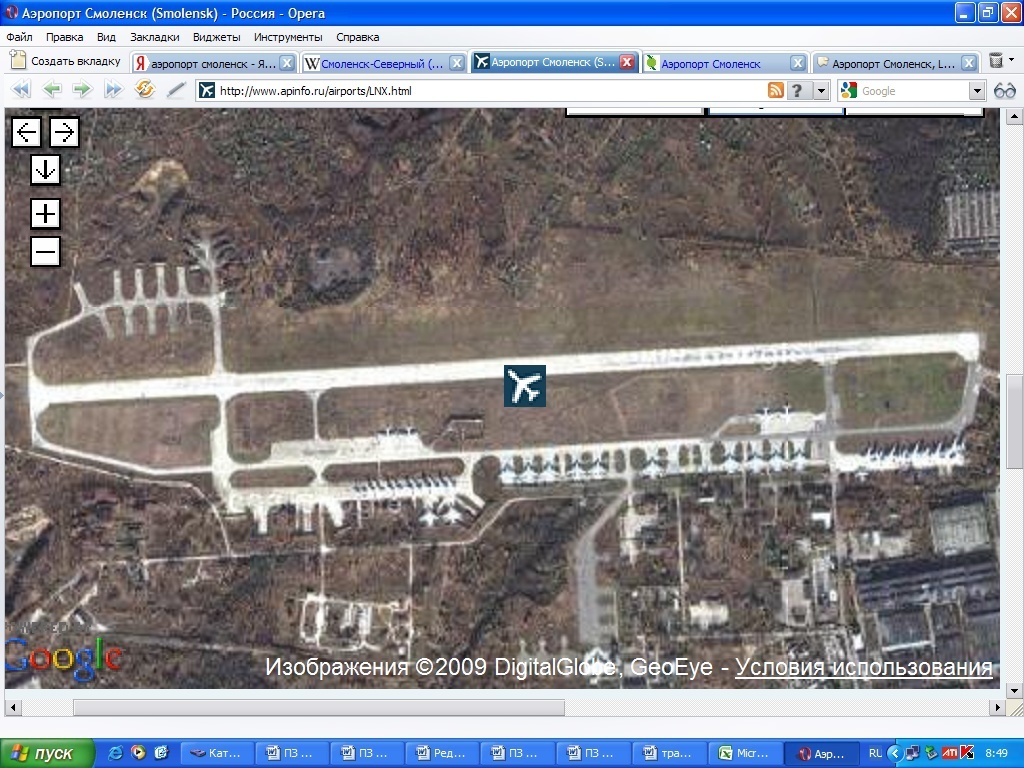 Рис. 13. Вид аэропорта «Южный»В настоящее время постоянных авиарейсов не осуществляется, все рейсы в направлении Смоленска осуществляются с использованием военного аэродрома «Смоленск-Северный».Смоленск-Северный — военный аэродром в  севернее ж.д. станции Смоленск.На авиабазе дислоцирован 103-й гвардейский Красносельский Краснознамённый военно-транспортный авиационный полк имени Героя Советского Союза В. С. Гризодубовой (самолёты Ил-76М, Ил-76МД). Ранее, во времена холодной войны, базировались МиГ-23, Су-27 (в частности, 401-й и 871-й истребительные авиационные полки).Аэродром пригоден для взлета и посадки воздушных судов категорий А,В,С,D,Е с ограничением по классификационному числу аэродромного покрытия.Является аэродромом совместного базирования: помимо военной авиации, здесь базируется и экспериментальная (лётно-испытательная станция Смоленского авиазавода).11.2 Улично-дорожная сетьУлично-дорожная сеть города представляет собой сложную схему, основанную на сочетании исторически сформировавшихся планировочных схем – радиальной, линейной, комбинированной и прочих. Уличная сеть города имеет в основном прямоугольную систему построения с отступлениями, по условиям рельефа, в левобережной части города. В связи с этим улицы имеют резкую и частую кривизну в плане. Сеть существующих улиц в центральной части левобережья остается, как исторически сложившаяся система города. Уровень благоустройства уличной сети не соответствует современным требованиям.Дорогобуж разделен на два района: Северный – промышленный и южный – жилой рекой Днепр. В настоящее время связь между районами осуществляется по трем переездам: двумя с восточной стороны и одним с западной стороны.Улично-дорожная сеть города Дорогобужа.Таблица 35Протяженность дорог с твердым покрытием – .По данным на г. Дорогобуж, улично-дорожная сеть города представлена 54 улицами и 9 переулками общей протяженностью примерно в .Общая площадь улично-дорожной сети города , что составляет 1,01 % от всей городской территории.11.2.1 Магистральные улицы и дорогиОсновными магистралями городского значения являются:ул. Чистякова (правобережье) – на а/дороге Сафоново-Дорогобуж и к пос. Верхнеднепровский. Связывает дорогу к поселку городского типа Верхнеднепровскому с мостом через р. Днепр в центре города Дорогобужа. Улица имеет ширину в красных линиях ., по проезжей части .ул. Карла Маркса – основная транспортная магистраль города, на которой расположены общественные и административные организации и культурно-бытовые учреждения. Поперечный профиль ее колеблется от 20 до 30м с шириной проезжей части . В западном направлении через ул. Ленина имеется выход на старую Смоленскую дорогу, в восточном направлении – на г. Вязьму.ул. Парижской Коммуны,  ул. им. Симоновой – существующие магистрали, которые проходят в направлении север-юг. Их ширина 20-30м, искусственные сооружения в плохом состоянии, кроме железобетонного моста через р. Днепр. Ширина проезжих частей этих улиц – 9,0м. В южном направлении через ул. им. Симоновой имеется выход на Алексино, Всходы, а также на объездную автодорогу.Общая протяженность магистралей городского значения . Плотность магистральной сети в селитебной части города 0,23 км/км2.Основными магистралями районного значения являются:ул. Ленина  – пропускает транспортные потоки в сторону г. Ельни. Улица имеет ширину в красных линиях ., по проезжей части .ул. Седова -  имеет выход на объездную дорогу. Поперечный профиль ее колеблется в пределах 25м с шириной проезжей части .ул. Путенкова – имеет выход на объездную дорогу. Поперечный профиль  улицы  с шириной проезжей части .ул. Лермонтова – Поперечный профиль улицы  с шириной проезжей части .ул. Ер. Васильева – Улица имеет ширину в красных линиях ., по проезжей части .ул. Пайтерова – Улица имеет ширину в красных линиях ., по проезжей части .Большинство из перечисленных магистралей районного значения имеют по одной полосе движения в каждом направлении. Общая протяженность магистралей районного значения . Плотность магистральной сети в селитебной части города 0,284 км/км2.Всего протяженность магистралей всех классов . Плотность магистральной сети города 0,514 км/км2.11.2.2 Нагрузки на улично-дорожную сетьВ настоящее время отсутствуют данные исследований, позволяющих объективно оценить размеры транспортных потоков в пределах города.Ввиду того, что работы по определению размеров транспортных потоков не входили в объем работ по генеральному плану, определенный техническим заданием, в настоящей работе оценка транспортных потоков проводилась на основе визуальных обследований городских магистралей, проведенных авторами.Выявлено, что основные потоки транспорта в пределах города, тяготеют к следующим пунктам:промышленной зоне, располагающейся в северной части правобережной части города Дорогобужа;центру города к памятнику героям Отечественной войны;больнице;профтехучилищу;району стадиона и церкви Петра и Павла;району улицы Карла Маркса, где располагается культурно-бытовая инфраструктура.Роль основного коммуникационного узла в городе играет центр. Большинство пригородных маршрутов имеют остановку в районе памятника героям отечественной войны. Все прилегающие к центру улицы заставлены стоячим автотранспортом, что повышает опасность в этом районе и ухудшает санитарно-гигиенические условия в прилегающей застройке.В части обеспеченностями транспортными коммуникациями город делится на два района:Историческая левобережная часть города. Эта часть города обеспечена частой сеткой улиц.Северная промышленная часть города, отрезанная от основной части города рекой Днепр. Улично-дорожная сеть здесь представлена редкими широкими улицами.Первый и второй районы связаны между собой двумя мостами:- мостом в створе ул. Парижской Коммуны, не справляющимся с современным транспортным потоком;- мостом на восточном участке объездной дороги, который построен в соответствии с действующими строительными нормами.В целом транспортная система города справляется с существующими потоками, которые на периферии распределяются по незагруженной сети магистралей и жилых улиц.11.2.3 Искусственные сооруженияГлавные искусственные сооружения города:- мост через р. Днепр, построенный в 1981 году, расположенный в створе ул. Чистякова и ул. Парижской Коммуны. Мост имеет длину 97,45 п.м., построен по схеме 8 пролетов по . Габарит моста: ширина проезжей части  и два тротуара по . Мост рассчитан на нагрузку НК-80.- мост через р. Днепр, построенный в 1995 году, расположенный на восточном участке объездной автодороги города Дорогобужа. Мост имеет длину 298,65 п.м., построен по схеме 8 пролетов по  и один пролет . Габарит моста: ширина моста  и два тротуара по . Мост рассчитан на нагрузку А-11 и НК-80.11.2.4 Организация транзитного движенияВ настоящее время  пропуск транзитных грузопотоков  происходит по объездной дороге. Основными маршрутами транзитного транспорта является:- на Смоленск;- на Вязьму;- на Сафоново;- на Ельню;- на Верхнеднепровский;- на Алексино;- на Всходы.В настоящее время отсутствуют данные исследований, позволяющих объективно оценить размеры транзитных потоков, следующих через город.11.3 Городской транспорт11.3.1 Общественный транспортАвтобусное движение в городе осуществляется по улицам: Чистякова, Карла Маркса, Лермонтова Ленина, Парижской Коммуны, им. Симоновой.Муниципальный маршрут № 1: «поселок Верхнеднепровский – город Дорогобуж»:1. Период осуществления пассажирских перевозок – круглый год.2. Путь следования:	п. Верхнеднепровский (автовокзал) – д. Новомихайловское;	д. Новомихайловское – г. Дорогобуж (памятник, ул. Чистякова);	г. Дорогобуж (памятник, ул. Чистякова) – г. Дорогобуж (микрорайон);	г. Дорогобуж (микрорайон) – г. Дорогобуж (центр, ул. Карла Маркса);	г. Дорогобуж (центр, ул. Карла Маркса) – г. Дорогобуж (церковь).	3. Пассажирские перевозки на данном маршруте должны осуществляться с понедельника по пятницу включительно:	с 06-00 до 07-30 - по мере заполнения транспортных средств;	с 07-30 до 09-30 - каждые 10 минут;	с 09-30 до13-00 - по мере заполнения транспортных средств;	с 13-00 до 14-30 - каждые 10 минут;	с 14-30 до 17-00 - по мере заполнения транспортных средств;	с 17-00 до 18-00 - каждые 10 минут;	с 18-00 до 21-00 - по мере заполнения транспортных средств.4. Вместимость транспортных средств, осуществляющих пассажирские перевозки на данном маршруте – не менее 13 посадочных мест.Муниципальный маршрут № 2: «поселок Верхнеднепровский – деревня Каськово»:1. Период осуществления пассажирских перевозок – круглый год.2. Путь следования:	п. Верхнеднепровский (автовокзал) – д. Новомихайловское;	д. Новомихайловское – г. Дорогобуж (памятник, ул. Чистякова);	г. Дорогобуж (памятник, ул. Чистякова) – г. Дорогобуж (микрорайон);	г. Дорогобуж (микрорайон) – г. Дорогобуж (центр, ул. Карла Маркса);	г. Дорогобуж (центр, ул. Карла Маркса) – г. Дорогобуж (церковь);	г. Дорогобуж (церковь – д. Яковлево;	д. Яковлево – д. Логиновка;	д. Логиновка – д. Озерище;	д. Озерище – д. Давыдово;	д. Давыдово – д. Каськово.3. Пассажирские перевозки на данном маршруте должны осуществляться с понедельника по воскресение включительно:отправление из п. Верхнеднепровский: 7-45, 14-00;	отправление из д. Мархоткино: 8-45, 14-45.4. Вместимость транспортных средств, осуществляющих пассажирские перевозки на данном маршруте – не менее 24 посадочных мест.Муниципальный маршрут № 3: «поселок Верхнеднепровский – деревня Мархоткино»:1. Период осуществления пассажирских перевозок – круглый год.2. Путь следования:	п. Верхнеднепровский (автовокзал) – д. Новомихайловское;	д. Новомихайловское – г. Дорогобуж (памятник, ул. Чистякова);	г. Дорогобуж (памятник, ул. Чистякова) – г. Дорогобуж (микрорайон);	г. Дорогобуж (микрорайон) – г. Дорогобуж (центр, ул. Карла Маркса);	г. Дорогобуж (центр, ул. Карла Маркса) – г. Дорогобуж (м-н «Штиль»);	г. Дорогобуж (м-н «Штиль») – г. Дорогобуж (Леспромхоз);	г. Дорогобуж (Леспромхоз) – д. Лукты;	д. Лукты – д. Березовка;	д. Березовка – д. Княщина;	д. Княщина – д. Мясники;	д. Мясники – д. Лыткино;	д. Лыткино – с. Алексино (остановки при въезде, в центре, при выезде);	с. Алексино – д. Ушаково (остановки в центре, при выезде);	д. Ушаково – д. Следнево;	д. Следнево – д. Мархоткино (остановки при въезде, в центре).3. Пассажирские перевозки на данном маршруте должны осуществляться с понедельника по воскресение включительно:отправление из п. Верхнеднепровский: 7-00, 15-11;	отправление из д. Мархоткино: 8-35, 16-40.4. Вместимость транспортных средств, осуществляющих пассажирские перевозки на данном маршруте – не менее 24 посадочных мест.Муниципальный маршрут № 5: «поселок Верхнеднепровский – деревня Кузино»:1. Период осуществления пассажирских перевозок – круглый год.2. Путь следования:	п. Верхнеднепровский (автовокзал) – д. Новомихайловское;	д. Новомихайловское – г. Дорогобуж (памятник, ул. Чистякова);	г. Дорогобуж (памятник, ул. Чистякова) – г. Дорогобуж (микрорайон);	г. Дорогобуж (микрорайон) – г. Дорогобуж (центр, ул. Карла Маркса);	г. Дорогобуж (центр, ул. Карла Маркса) – г. Дорогобуж (церковь);	г. Дорогобуж (церковь) – д. Хатычка;	д. Хатычка – д. Слойково;	д. Слойково – д. Усвятье;	д. Усвятье – д. Семендяево;	д. Семендяево – д. Быково;	д. Быково – д. Кузино.3. Пассажирские перевозки на данном маршруте должны осуществляться с понедельника по воскресение включительно:отправление из п. Верхнеднепровский: 6-00, 16-20;	отправление из д. Кузино: 7-00, 17-45.4. Вместимость транспортных средств, осуществляющих пассажирские перевозки на данном маршруте – не менее 24 посадочных мест.Муниципальный маршрут № 6: «город Дорогобуж – деревня Белавка»:1. Период осуществления пассажирских перевозок – круглый год.2. Путь следования:	 г. Дорогобуж (микрорайон) – г. Дорогобуж (памятник, ул. Чистякова) – д. Садовая (Дом досуга) – д. Белавка (поворот к р. Днепр).3. Пассажирские перевозки на данном маршруте должны осуществляться с понедельника по воскресение включительно:отправление из г. Дорогобуж: 7-00, 14-00, 18-00;	отправление из д. Кузино: 7-30, 14-30, 18-30.4. Вместимость транспортных средств, осуществляющих пассажирские перевозки на данном маршруте – не менее 13 посадочных мест.Перевозки пассажиров по пригородным и междугородним маршрутам (Дорогобуж – Москва) осуществляет МАТП «Транссервис».Также перевозки пассажиров осуществляются частным автотранспортом (микроавтобусами), который обслуживает маршруты, связывающие район с областным центром, город Дорогобуж с пос. Верхнеднепровский и осуществляет внутригородские перевозки.Такси.Весь таксомоторный парк города полностью находится в частных руках. Хранение автомобилей осуществляется, как правило, силами владельцев в обычных гаражах и на приусадебных участках.11.3.2 Автомобильный парк города и организация мест стоянки и долговременного хранения городского транспортаКоличество автомобилей в городе составляет 4065 единиц.Хранение автотранспорта – одна из главных проблем транспортной системы города. В основном для этих целей используется дворовое пространство, где автомобили занимают внутриквартальные проезды, гостевые автостоянки, озелененные участки.Гаражно-строительные кооперативы и автостоянки не зарегистрированы. Отсутствуют данные о количестве автомобилей, обеспеченных местами стоянки и долговременного хранения.12. Инженерная инфраструктура12.1 Водоснабжение и водоотведение12.1.1 Современное состояние системы водоснабженияГород имеет слаборазвитую водопроводную сеть. Отсутствие развитого централизованного городского водопровода вынуждает предприятия и ведомства создавать разобщенные неэкономические системы водоснабжения с самостоятельными водозаборами- артезианскими скважинами, разбросанными по всей территории города и принадлежащие различным предприятиям. Скважины каптируют подземные воды преимущественно заволжско-лебедянского водоносного комплекса. Качество воды соответствует требованиям ГОСТ 2874-82 «Вода питьевая». Вода, не подвергаясь очистке, поступает непосредственно в сеть.Режим эксплуатации скважин определяется нуждами предприятий и не является оптимальным.Водоснабжение г. Дорогобуж осуществляется за счет подземных вод. Подсчет запасов подземных вод произведен ООО «Геоцентр-Смоленск» (договор № 18 от 5 июля 2007г.), на данный момент находится на согласовании государственной, независимой экспертизы.На обслуживании МУП «Водоканал» находится 14 артезианских скважин (12 – в городе Дорогобуже); 6 водонапорных башен (5 в городе Дорогобуже), 4 накопительных резервуара, 3 насосных станции II подъема.На левом берегу города расположены: 2 скважины леспромхоза, 3 скважины РПУ ЖКХ, 1 скважина районных электрических сетей, 1 скважина ДРСУ, 1 скважина воинской части.Две скважины леспромхоза расположены напротив кирпичного завода, пробурены в 1984г., глубина 154м и 146м. Установлена водонапорная башня объемом 15м3. Вода из скважин подается на промзону леспромхоза, на хозяйственно-питьевые нужды кирпичного завода и жилой поселок.Скважина расположена в районе ул. К.Маркса, пробурена в 1937г., глубина 97м., дебит 35м3/час, насос ЭЦВ 8-25. 2-я скважина расположена в западной части города, города, глубина скважины – 100м., пробурена в 1983г., дебит 60 м3/час, насос ЭЦВ- 10-63. 3-я скважина расположена в районе управления РПУ ЖКХ по улице Симонова. В скважине установлен насос ЭЦВ-Б. Около скважины установлена водонапорная башня с объемом бака 15м3.Над артскважинами оборудованы насосные станции. В центральной части города с внутренним водопроводом обеспечены: небольшая часть домов и общественных зданий, больница, детские ясли, предприятия.Основная часть населения пользуется водоразборными колонками московского типа, часть из них неисправна.На правом берегу города расположены: 1 скважина РПУ ЖКХ, 1 скважина сырзавода, 2 скважины РТП, 2 скважины ОАО «Дорогобуж». Скважина РПУ ЖКХ расположена в районе между сырзаводом и площадкой леспромхоза по улице Седова. В скважине установлен насос ЭЦВ-5. Установлена водонапорная башня 15м3. Вода из скважины обеспечивает водой жилые кварталы, прилегающие к ул. Седова.Скважина сырзавода расположена на территории завода, пробурена в 1934г., глубина 96м., насос ОЖН – 16-110, дебит 16м3/час. Вода из скважины поступает на хозяйственно-пиьевые и технологические нужды завода.Две скважины РТП расположены в районе РТП, оборудованы насосами ЭЦВ-6-10 и ЭЦВ-8-16.Эти скважины обеспечивают водой РТП, жилой поселок РТП, сельхозхимию, военную нефтебазу, хлебоприемную, заправочную станцию, базу райпо. Установлена водонапорная башня объемом 25м3.Две скважины ОАО «Дорогобуж» расположены на востоке города, пробурены в 1974г., глубина скважин 120м., дебит 20м3/час, насосы ЭЦВ 10-63-150.Скважины обеспечивают водой микрорайон № 2.В сеть вода подается тремя насосами К 90/85, установленными в насосной станции П подъема и из резервуара чистой воды объемом 500м3.Производительность существующих скважин меньше необходимого водопотребления на нужды города. Это приводит к частым перебоям в снабжении населения водой и способствует загрязнению водопроводных сетей и низкому качеству питьевой воды. Сети водопровода проложены из чугунных, асбестоцементных и стальных труб.Вода водоносного горизонта соответствует требованиям СанПиН «Питьевая вода. Гигиенические требования к качеству воды централизованных систем питьевого водоснабжения. Контроль качества».12.1.2 Техническое водоснабжениеВодоснабжение на технические нужды предприятий осуществляется из поверхностных водоисточников. Водозабор технической воды ОАО «Дорогобуж» расположен на правом берегу р.Днепр г. Дорогобужа, забирает воду для технических нужд предприятия ОАО «Дорогобуж».Речная вода поступает на станцию осветления речной воды ОАО «Дорогобуж». После очистки вода подается на подпитку водооборотных циклов и приготовления химически очищенной воды.На станцию осветления поступает речная вода от второго водозабора (расположенного на территории ТЭЦ), очищенная вода со станции биологической отчистки.На ОАО «Дорогобуж» существует 7 систем оборотного водоснабжения.Забор воды для технического водоснабжения ТЭЦ: береговая насосная станция, совмещенная с бесплотинным водозабором, напорные циркводоводы. Водозабор расположен на территории ТЭЦ. Техническая вода подается на конденсатор турбин, на охлаждение газа в генераторах, на маслоохладители, другое вспомогательное оборудование.От береговой насосной станции вода поступает на насосную станцию подъема ОАО «Дорогобуж», расположенную на территории ТЭЦ. Насосная станция подает речную воду на станцию осветления речной воды ОАО «Дорогобуж», на технические нужды котельного и картонного-руберойдного заводов.Насосная станция оборудована насосами: 8НДВ-3шт., ДЗОО/40-1 шт.По данным, предоставленным МО «Дорогобужский район»:Производительность водозабора (м3\сутки)Таблица 35Хоз-питьевое водоснабжение г.Дорогобужа, обслуживаемое МУП «Водоканал»Таблица 36Количество потребляемой воды хоз-питьевого качества поданным 2007 года составило – 645,014 тыс.м3/в год, в т.ч. на нужды населения – 600,9 тыс.м3/год., на собственные нужды – 0,4 тыс.м3/год.Количество жителей, обеспеченных централизованным водоснабжением на 01,01,08г. – 10818 человек в г.Дорогобуже.Удельное потребление питьевой воды на одного жителя – 166 л/сутки.Норма расхода на полив зеленых насаждений – 3 л/м3.Насосные станции:1- по ул.Строителей г.Дорогобужа;1- в м-не ДОС г.Дорогобужа;1- в д.Ивонино.Водопроводные башни находятся по ул.Горбачева, по ул.Седова, по ул.Симоновой, по ул.Урицкого, по ул.Пайтерова.Протяженность водопроводных сетей – ., в т.ч. ДОС – 11,86км.Характеристика водоснабжении города приведена в таблице 37.Водоснабжение г.Дорогобужа на .Таблица 3712.1.3 Очистных сооруженийОчистные сооружения по ул. Дворецкого (выпуск 1) находятся в правобережной части города Дорогобужа, проектная мощность – 2000 м3/сутки, год ввода в эксплуатацию – 1983.На обслуживании МУП «Водоканал» находятся очистные сооружения по ул. Дворецкого, ул. Интернациональная (бывшие очистные сооружения хлебозавода), очистные сооружения по ул.Павлова, по ул.Лермонтова, очистные сооружения микрорайона ДОС; 6 канализационно-насосных станций (4 – в г. Дорогобуже, 1 – в п.Верхнеднепровском, 1 – в д. Шаломино).Количество жителей, обеспеченных централизованной канализацией – 8122 чел.Протяженность сетей канализации – .По самотечному коллектору (диаметр ) сточные воды поступают на КНС (КНС работает в автоматическом режиме) далее по напорному трубопроводу (диаметр 250мм, 2 нитки) подаются на очистные сооружения в приемную камеру (бетонный резервуар Ø1600 мм, глубиной ), через песколовки (в количестве 2 шт., выполнены в виде бетонных конусов Ø4000 мм, глубина  ) с круговым движением стоков сточные воды поступают в распределительную камеру и далее в первичные отстойники (в количестве 2 шт., рабочий объем каждой емкости ). Отстоянная часть сточных вод через водосливы попадает в лоток и выводится на поля фильтрации (количество карт 15 шт. общей площадью .). Поля фильтрации оборудованы распределительным коллектором и системой разводных отводов.Осадок под гидростатическим давлением сбрасывается в илоперегниватель. Илоперегниватели через трубопроводы и систему задвижек соединены с иловыми насосами, предназначенными для перемещения осадка на иловые площадки. Иловые площадки предназначены для обезвоживания осадка (количество карт 3 шт.) Песковые площадки предназначены для сброса песка от песколовок.В настоящее время технологическая схема очистки не работает, так как на момент передачи очистных сооружений ДОС на обслуживание МУП «Водоканал» основные конструкции очистных сооружений были демонтированы. На сегодняшний день в составе очистных сооружений: КНС, приемная камера и 4 карты иловых полей, оборудованные системой разводных лотков, без выпуска, используемых как поля фильтрации.Очистные сооружения по ул. Интернациональная (выпуск 2) расположены в левобережной части города Дорогобужа. В состав очистных сооружений входят 2 последовательных отстойника, хлораторных. Сброс сточных вод производится в р. Днепр.Очистные сооружения по ул. Павлова (выпуск 3) расположены в левобережной части города Дорогобуж. Диаметр отверстия водовыпуска – . Сброс сточных вод осуществляется в естественный ров, ров, без выпуска в водный объект.Очистные сооружения представляют собой железобетонные отстойники в количестве 3 шт., диаметром ; 1,6.Очистные сооружения по ул. Лермонтова (выпуск 4) расположены в левобережной части города Дорогобужа. В составе очистных сооружений КНС и 4 карты полей фильтрации без выпуска в водный объект.Очистные сооружения микрорайона ДОС (выпуск 5) расположены в левобережной части города Дорогобуж. Проектная производительность очистных сооружений – 4000м3/месяц. По проекту в состав очистных сооружений входит приемная камера, песколовки, блок емкостей, здание фильтров, производственно-вспомогательное здание, иловые площадки на естественном основании с дренажом. Выход по проектной схеме должен осуществляться в реку Ведога, река сообщается с рекой Осьма, р. Осьма – с рекой Днепр.Численная характеристика состояния канализации г.Дорогобужа приводится в таблице 38.Численная характеристика канализации г.ДорогобужаТаблица 3812.1.4 ВодоотведениеКанализационная сеть развита слабо. На левобережной части города канализованы: хлебозавод, ресторан, магазин, двухэтажные жилые дома. Стоки поступают на очистные сооружения хлебозавода, и после очистки сбрасываются в р. Днепр. Остальные общественные здания и учреждения имеют отстойники-накопители, чистка которых производится силами ЖКХ. Жилой сектор этой части города не канализован.Головные очистные сооружения расположены в правобережной части города. На очистные сооружения поступают стоки микрорайона №2, стоки жилых кварталов, предприятий и учреждений по ул. Седова. Мощность очистных сооружений 400м3/сут. Канализационная насосная станция оборудована тремя насосами ФГ 144/46.Примитивная локальная очистка производится на сырзаводе и РТП. Состав очистных сооружений сырзавода: отстойник и поля фильтрации.На территории РТП установлены 3 маслоуловителя.Канализационная сеть обеспечивает прием и отведение хозяйственно-бытовых и производственных стоков на канализационные очистные сооружения. Канализационные стоки от населения и предприятий по самотечным коллекторам поступают на канализационные насосные станции (КНС), которыми по напорным трубопроводам подаются на очистные сооружения канализации. Часть населения пользуется выгребными ямами.Общая протяженность канализационных сетей .Существующая схема сети подлежит реконструкции с учетом ее рационализации, монтажом современного оборудования, с учетом автоматизации системы.Производительность очистных сооружений бытовых стоков –2000 м3/сут. После очистных сооружений биологической очистки сбрасываются в р. Днепр.Требования к очистке сточных вод предъявляются согласно нормативных документов: Водного Кодекса РФ, Закона РФ "Об охране окружающей природной среды", Закона РФ " О санитарно-эпидемиологическом благополучии населения".12.2 ГазоснабжениеГород  Дорогобуж в настоящее время снабжается природным и частично сжиженным газом. Природным газом снабжается как одноэтажная, так и многоэтажная застройка. Одноэтажная застройка преимущественно частного сектора частично снабжается газом от индивидуальных газобаллонных установок.  Газоснабжение города Дорогобужа  осуществляется от магистрального газопровода Торжок – Минск – Ивацевичи. В систему распределительных газопроводов города Дорогобужа природный газ подается через газораспределительную станцию пос. Верхнеднепровский (ГРС), где осуществляется снижение давления до 0,6 МПа ( 6 кгс/см2 ), очистка газа от пыли, влаги и других примесей, а также его одоризация.Газоснабжение  города Дорогобужа природным газом низкого давления предусмотрено от газорегуляторных пунктов блочного типа и газорегуляторных пунктов шкафного типа. Газорегуляторные пункты блочного типа (ГРП): - ул. Мира –  Рвх=0,6 МПа  Рвых=300 даПа, с регулятором давления РДУК-2Н-50; -  ул. Коммунистическая - Рвх=0,6 МПа  Рвых=300 даПа, с регулятором давления РДБК-50;  - пер. Строителей - Рвх=0,6 МПа  Рвых=300 даПа, с регулятором давления РДБК-50;-  ул. Свердлова - Рвх=0,6 МПа  Рвых=300 даПа, с регулятором давления РДБК-50.Газорегуляторные пункты шкафного типа (ШРП):  - ДОС–  Рвх=0,6 МПа  Рвых=300 даПа, с регулятором давления РД- 32; - ул. Павлова –  Рвх=0,6 МПа  Рвых=300 даПа, с регулятором давления РД- 32; - ул. Рустамова – Рвх=0,6 МПа  Рвых=300 даПа, с регулятором давления РДНК- 400; - ул. К. Маркса, 17 –  Рвх=0,6 МПа  Рвых=300 даПа, с регулятором давления РДНК-400; - ул. Лермонтова –  Рвх=0,6 МПа  Рвых=300 даПа, с регулятором давления РДНК-400; - ул. Ленина –  Рвх=0,6 МПа  Рвых=300 даПа, с регулятором давления РДНК- 400; - ул. Лермонтова –  Рвх=0,6 МПа  Рвых=300 даПа, с регулятором давления РДНК- 400;- ул. Коммунистическая –  Рвх=0,6 МПа  Рвых=300 даПа, с регулятором давления РДНК- 400;- ул. Маяковская –  Рвх=0,6 МПа  Рвых=300 даПа, с регулятором давления РДНК- 400;- ул. Набережная –  Рвх=0,6 МПа  Рвых=300 даПа, с регулятором давления РДГД-20;- ул. Седова –  Рвх=0,6 МПа  Рвых=300 даПа, с регулятором давления РДНК- 400; - ул. Интернациональная –   Рвх=0,6 МПа  Рвых=300 даПа, с регулятором давления РДНК- 400; - ул. Симоновой – ШРП -  Рвх=0,6 МПа  Рвых=300 даПа, с регулятором давления РДНК- 400; - ул. К. Маркса–  Рвх=0,6 МПа  Рвых=300 даПа, с регулятором давления РДНК- 400; - ул. К. Маркса, 92 –  Рвх=0,6 МПа  Рвых=300 даПа, с регулятором давления РДНК- 400; - ул. Дворецкого – Рвх=0,6 МПа  Рвых=300 даПа, с регулятором давления РДНК- 400; - ул. Гришина –  Рвх=0,6 МПа  Рвых=300 даПа, с регулятором давления РДНК- 50; - ул. Пайтерова –  Рвх=0,6 МПа  Рвых=300 даПа, с регулятором давления РДНК- 50; - ул. Пушкина –   Рвх=0,6 МПа  Рвых=300 даПа, с регулятором давления РДНК- 400; - ул. П. Коммуны –  Рвх=0,6 МПа  Рвых=300 даПа, с регулятором давления РДНК- 400; - ул. Урицкого –  Рвх=0,6 МПа  Рвых=300 даПа, с регулятором давления РДНК- 400; - ул. Седова –  Рвх=0,6 МПа  Рвых=300 даПа, с регулятором давления РДНК- 400; - ул. Воровского – Рвх=0,6 МПа  Рвых=300 даПа, с регулятором давления РДНК- 400. Подача природного газа в г. Дорогобуж предусматривается следующим категориям потребителей:- на индивидуально-бытовые нужды населения: приготовление пищи и горячей воды для хозяйственных и санитарно-гигиенических нужд;- на отопление жилых и общественных зданий;- на отопление и нужды коммунально-бытовых потребителей;- на технологические нужды промышленным предприятиям.Существующее положение газоснабжения города  представлено в таблице 39.Газоснабжение г.ДорогобужаТаблице 3912.3 ЭлектроснабжениеЭлектроснабжение осуществляется от Смоленской электроситемы . Основная электростанция – Дорогобужская ТЭЦ. Питание правобережного района г. Дорогобужа осуществляется от п/станции «Дорогобуж-1» 110/35/10 кВ (2х16 МВа), левобережного района – от п/станции «Дорогобуж-П» 35 /10 кВ (2х6,3 МВа).Подстанция между собой закольцована.Питание п. Верхнеднепровский осуществляется от п/станции 110/6 Кв (1х5,6 КВа), п/ст (2х6300 кВа) 35/6 кВа, п/с 35/6 кВ (1х560 кВа) и  п/ст (2х4000 кв) – 35 кв. Питание ОАО «Дорогобуж» осуществляется от п/ст «Азотная» (110/6 кв,2х40000 ква), п/ст «Кислотная (110/6 кв, 2*63000 ква) и п/ст «Аммиачная» (110/6, 2*40000), находящаяся в горячем резерве.Городские потребители снабжаются на напряжении 6-10 кв (47 п/ст+1 РП). Часть п. Верхнеднепровский, находящаяся на балансе ОАО «Дорогобуж», имеет в основном кабельные распредсети. Распредсети г. Дорогобужа – воздушные.12.4 Теплоснабжение12.4.1 Источники теплоснабженияРасход тепла на жилищно-коммунальные нужды определен в соответствии со СНиП 2.04.07-86*. Расчеты произведены для температуры наружного воздуха наиболее холодной пятидневки с обеспеченностью 0,92 равной минус 26С. Укрупненный показатель максимального теплового потока представлен в таблице 40.Укрупненный показатель максимального теплового потока на отопление жилых зданий на 1м2 общей площадиТаблица 40Тепловые нагрузки жилищно-коммунального сектора представлены в таблице 41.Тепловые нагрузки жилищно-коммунального сектора Таблица 41Теплоснабжение г. Дорогобужа представлено двумя раздельными системами теплоснабжения  на правом и левом берегах реки Днепр. Правобережная часть города снабжается теплом от существующей «Дорогобужской ТЭЦ», левобережная  от проектируемой котельной. Общая тепловая нагрузка города – 44,8 МВт (38,5 Гкал/ч), в том числе тепловая нагрузка на ТЭЦ  29,3 МВт (25,2Гкал/ч) и мощность проектируемой котельной  15,5 МВт (13,3Гкал/ч). Топливо, используемое котельной,  газ. Теплоноситель – вода с параметрами 130-70С. Система теплоснабжения закрытая. Существующее положение теплоснабжения города представлено в таблице 42.Существующее положение теплоснабженияТаблица 4212.4.2 Тепловые сетиТранспорт и распределение тепла от ТЭЦ осуществляется через центральные тепловые пункты №1, 2, 3, 4, 5, 6. ЦТП №1, 2, 3 обслуживают 1ый градостроительный район, ЦТП №2, 4, 5, 6 обслуживают 2ой градостроительный район. Тепловая сеть – двухтрубная, протяженность составляет . Рекомендуется схему теплоснабжения оставить без изменения, переложив трубопроводы в соответствии с диаметрами расчетной схемы.13. Инженерная подготовка территорииТерритория г. Дорогобужа характеризуется рядом неблагоприятных физико-геологических процессов и явлений:- затопление территории;- заболоченность;- овражная и склоновая эрозия;- оползневые явления на участках крутых склонов, долин рек и оврагов.В настоящее время в г. Дорогобуже поверхностный сток не организован, русла малых водотоков загрязнены и захламлены.Городская застройка на левобережье расположена на сложном рельефе. С юга в город вклиниваются овраги, поэтому на территории застройки встречаются большие уклоны, так по ул. Парижской Коммуны и пер. Перекопскому к ул. Карла Маркса уклоны (9,7%, 15,2%, 10,8%, 9,9%) сохранены, как сложившейся старый центр.На правом берегу рельеф более спокойный, средние уклоны 3%.Под отдельные здания и сооружения грунтовые воды вскрыты на глубине 0,5-. Это отдельные участки левобережья, а также на правобережье ул. Чистякова, Путенкова, микрорайон №1 и №2. Питание грунтовых вод осуществляется за счет инфильтрации атмосферных осадков. Встречается верховодка на глубине , т.е. уровень грунтовых вод находится на глубине заложения фундаментов и выше, поэтому требуется меры по понижению уровня грунтовых вод.Также основной причиной затопления территории является повышение уровня воды в р. Днепр, которое может быть вызвано весенним половодьем, дождевыми паводками, интенсивным таяньем снега.Рассмотренные явления приводят к кратковременному затоплению территории и носят сезонный характер.В присклоновой части подсыпанной территории из-за снижения величины испарения грунтовых вод и нарушения их естественного выклинивания увеличивается доля транзитного потока подземных вод к реке. Отсюда возможен подъем уровня грунтовых вод и подтопление территории.Также инженерно-геологическими изысканиями выявлены отдельные места, где преобладают грунты – насыпные; аллювиальные пески; суглинки; заторфованные грунты.В границах планируемой территории протекают ручьи: Ордынка, Святой, два безымянных ручья и другие водотоки.Все ручьи и водотоки являются основными водосборниками поверхностных вод и в настоящее время находятся в неудовлетворительном состоянии с наличием заболоченностей.Река Днепр и ее пойма в черте города находится в неблагоприятном состоянии, засорена бытовым мусором.Пойменные территории ручья на правом берегу и в пойме р. Днепр в той или иной степени заболочены.На городской территории расположен ряд водоемов разнообразных по конструкции сравнительно неглубоких, небольших по площади.Ручей Ордынка. Общая протяженность его вместе с притоками . В пересечении с улицами и проездами укладываются перепускные трубы диаметром .Ручей Святой. Общая протяженность его . Ручей требует расчистки русла, как у истоков, так и в устье. Два правобережных безымянных ручья: (центр правобережья и с северной стороны лесхоза).Общая протяженность центрального ручья ;  – в районе лесхоза.На правобережье р. Днепр имеется озеро разделенное дамбой с оз. Карута.По данным бассейновой инспекции оз. Карута в настоящее время является как бы отстойником, принимающим сточные воды Дорогобужского сырзавода, льнозавода, жилых домов в МСО и др. с дальнейшим спуском сточных вод по существующему ручью в р. Днепр.На территории г. Дорогобужа, и особенно на левобережье имеется множество родников. Часть из них находится в районе ул. Воровского, а некоторые из них расположены по дну оврагов и в некоторой степени питают ручьи Ордынка и святой.До настоящего времени благоустройство оврагов на территории г. Дорогобужа не проводилось. Выделено 6 основных оврагов.На правобережье 3 оврага, протяженностью ,  и , глубиной от  до , шириной до 50-. По дну 2-х километрового оврага протекает безымянный ручей.На левобережье имеются также три крупных оврага. Протяженность их составляет: , , , глубиной от 5-, шириной от  до , по двум из них протекают р. Ордынка и ручей Святой.Основными причинами оврагообразования является:- отсутствие организованного отвода поверхностных вод;- наличие лессовидных и глинистых грунтов, которые подвержены сильному размыву при таянии снега и обильных затяжных дождей;- во многих случаях участвуют и грунтовые воды, выходящие на поверхность склонов, которые суммируясь с потоками поверхностных вод, способствуют дальнейшему интенсивному росту оврагов, которые имеют многочисленные отвертки, представляющие собой овраги в начальной стадии развития;- к неблагоприятном физико-геологическим процессам нужно отнести наличие ручьев и родниковых вод в овраге, а также накопление грунтовых вод в песках на склоне оврагов, водоупором которых служат моренные суглинки и глины, что может вызвать образование оползней.На правобережье, с восточной стороны города имеется действующий карьер грунта, на северо-западе – торфяник.На левобережье, восточнее имеется карьер песка, на юге карьер с глиной, на юго-западе два карьера с песком. Также имеется ряд отработанных карьеров строительных материалов, занимающих значительные площади у городской застройки.14. БлагоустройствоРаботы, связанные с улучшением функциональных и эстетических качеств уже подготовленных в инженерном отношении территорий, относятся к работам по благоустройству. Значение городского благоустройства очень велико. По уровню благоустройства можно судить не только о качестве инженерного обеспечения города, но и о качестве работы органов  исполнительной власти. Федеральный закон №131 от 6 октября  2003 года «Об общих принципах организации местного самоуправления в РФ» закрепил ответственность органов местного самоуправления  за благоустройство территории. Состояние благоустройства города выступает своеобразным «фасадом», по содержанию которого население определяет качество среды обитания и уровень органов исполнительной власти. Количественные и качественные показатели объектов благоустройства селитебных и промышленных территорий г.Дорогобужа являются низкими. Практически все необходимые виды благоустройства  присутствуют на территории города, за исключением ливнёвой канализации, но их состояние  оставляет желать лучшего. Состояние благоустройства города, и объём выполненных работ, и налаженная система уборки, и текущего содержания улиц и дорог в последние годы находилось не на должном уровне. Необходимо довести показатели благоустройства до нормальных значений.14.1 Искусственные покрытияОсновным функциональным объектом благоустройства выступают искусственные покрытия (одежды) дорог, улиц, тротуаров, пешеходных дорожек и различных площадок. Искусственные покрытия должны обладать достаточной прочностью, обеспечивающей их устойчивость под динамической и статической нагрузкой в различные времена года в зависимости от их назначения.Анализ селитебных, промышленных и коммунально-складских зон города выявил среднюю обеспеченность  территории различными видами искусственных покрытий (качество покрытий удовлетворительное). Качество покрытий возрастает от периферийных районов к центру, что присуще для городов с азиатским типом планировки. Основной применяемый материал асфальтобетон. В центральной части города расположены: центральная площадь им. Пушкина, памятник героям Отечественной войны ., обелиск к 20-летию Победы, братская могила и др. Здесь выполняются работы по реконструкции пешеходных тротуаров и дорожек с применением плитки (как правило, возле магазинов).В течении последних 5 лет Администрацией района пир поддержки региональных и федеральных властей привлечены средства для реконструкции и ремонта дорожных покрытий «Старой Смоленской дороги», городских улиц.С относительно хорошим покрытием – это сквозные автомобильные дороги, проходящие через город:Автомобильная дорога регионального значения «Рословаль-Ельня-Сафоново», пересекающая город с юга на север - в левобережной части города соответствует ул. Парижской Коммуны, ул. Ленина и ул. Лермонтова; в правобережной – ул. Чистякова. Автомобильная дорога регионального значения «Старая смоленская дорога», пересекающая левобережную часть города с востока на запад – соответствует ул. Карла. Маркса и ул. Ленина.Существенным недостатком состояния искусственных покрытий в городе является состояние покрытий тротуаров, прилегающих к жилым зданиям. Вторым недостатком является плохое  состояние покрытий проездов и подъездов к жилым домам, вызванное, отчасти, плохим финансированием, низким качеством выполненных работ, неправильной эксплуатации и длительным отсутствием работ по капитальному ремонту.14.2 Озеленение территорииЗелёные насаждения – одни из важнейших элементов благоустройства городов. Окружающая среда, особенно в городе, оказывает значительное влияние на человека, поэтому в системе различных мероприятий по сохранению и улучшению окружающей городской  среды важное место отводится озеленению городских территорий.Озеленение территории обладают многими положительными свойствами: поглощают углекислоту, обогащают воздух кислородом, служат средством защиты от пыли, загрязнений атмосферного воздуха отходами промышленного производства и транспорта, в определённых условиях защищают от шума. Зелёные массивы улучшают микроклиматические условия, поскольку снижают силу ветра, увеличивают влажность воздуха, регулируют тепловой режим. Значительную роль играют зелёные насаждения в формировании архитектурно-художественного облика города.Территория Дорогобужского городского поселения находится в зоне смешанных лесов, поэтому основную роль экологического каркаса выполняют лесные угодья, которые располагаются вокруг города. Важную роль экологической стабильности выполняют линейные экоструктурные элементы: река Днепр (особенно), ручьи, овраги, лесополосы, скверы, аллеи.Зелёные насаждения в городе требуют постоянного ухода, полива в зависимости от времени года.Система зелёных насаждений городских территорий г.Дорогобужа представлена:Зелёными насаждениями общего пользования на территории улиц и площадей, городского парка, прибрежных территориях и зелёных зон. Зелёными насаждениями ограниченного пользования на территориях детских дошкольных учреждений, школ, больницы, учреждений культуры и усадебных территориях. Зелёные насаждения специального назначения в санитарно-защитных зонах, на территории предприятий, учреждений и на водоохранных территориях.В настоящее время (при норме на одного жителя 21м2 озеленённых территорий общего пользования с учётом рекреационных территорий) необходимо более  озеленённых территорий общего пользования. Обеспеченность от нормы составляет  89,7% или , без учёта территорий городских лесов. Существенным недостатком имеющегося озеленения является ограниченный видовой состав деревьев и кустарника, что не позволяет методами озеленения является ограниченные видовой состав деревьев и кустарниками, что не позволяет методами озеленения значительно улучшить архитектурно-художественный облик города.Чтобы исправить сложившуюся ситуацию, необходимо ежегодно проводить осенние и весенние месячники по благоустройству и озеленению. Необходимо выполнить массовую посадку деревьев и кустарников, расширить видовой состав и качество посадочного материала.14.3 Благоустройство водотоков и водоёмовТерритория города имеет достаточно количество естественных водоёмов представленных  р.Днепром, старицами и озёрами в пойме Днепра, самое крупное озеро «Карута» (в районе очистных сооружений),р.Староречье, ручьями (самый крупный р.Ордышок). В райне дамбы моста есть зелёные насаждения специального назначения (СЗН).Уровень благоустройства городских водоёмов очень низкий, функционирующих пляжей и оборудованных мест для купания нет. Оборудованной набережной тоже нет. В районе поймы Днепра имеются локальные участки загрязнения бытовым мусором.Т.о. рекреационная зона города практически никак не представлена.В городе отсутствуют фонтаны, которые могли бы в условиях жаркого лета улучшить микроклимат улиц и площадей. 14.4 Малые формыВажный элемент благоустройства города – малые архитектурные формы. При умелом использовании они позволяют существенно обогатить архитектурно-эстетический облик города, даже при сравнительно ограниченных финансовых средствах. К малым формам относятся: киоски, афишные тумбы, рекламные конструкции, витрины, дорожные знаки, указатели, беседки, ограды, скамейки, осветительные приборы и конструкции и большое количество других функциональных и декоративных элементов благоустройства должны соответствовать своему окружению – архитектуре жилых, общественных, производственных зданий, характеру зелёных насаждений, масштабу пространств, рисунку и фактуре искусственного покрытия и т.д.Городские территории Дорогобужа, по сравнению с другими населёнными пунктами Смоленской области, слабо обеспечены малыми архитектурными формами. Разнообразие малых форм низкое, они представлены локально в основном в центральной части города.  Необходимо активизировать городские территории для размещения объектов наружной рекламы, в центральной части города и по основным городским магистралям (ул. Чистякова, ул. Ленина, ул. Лермонтова, ул. Карла Маркса, ул. Парижской Коммуны).14.5 ОсвещениеОсвещение – это средство не только для обеспечения нормального светового режима, но и для выявления архитектурных достоинств застройки в тёмное время суток. Освещение – могучее средство пропаганды, информации и рекламы. Хорошее, грамотно выполненное освещение ассоциируется у населения с безопасностью, надёжностью, достатком и успехом. Научно доказана зависимость: уровня освещённости улиц и уровня уличной преступности на них, уровня освещённости и уровня аварийности на дорогах.Освещение городских территорий  в вечернее и ночное время – одна из важнейших задач благоустройства. Освещение города осуществляется правильным  подбором источников света, помещённых в определённых местах и на определённой высоте с соответствующим расстоянием между ними.В настоящее время большая часть застроенных городских территорий Дорогобужа недостаточно хорошо освещена в ночное время.14.6 Мусороудаление и мусоропереработкаВажнейшей экологической проблемой Дорогобужа является загрязнение окружающей среды отходами производства и потребления, главным образом это промышленный и бытовой мусор, который без какой-либо обработки попадает на полигон ТБО.В Дорогобужском районе имеется один полигон ТБО. Средняя производительность полигона ТБО составляет 5,6 тыс. т/год. Емкость полигона рассчитана на 120,3 тыс. тонн отходов. Т.о. на одного человека приходится 226,3 кг/в год. Количество ТБО от жилого сектора в месяц составляет , от предприятий . Вывозом ТБО занимаются УК «Район» и УК «Энергосбыт». Опасных промышленных отходов на территории Дорогобужа нет. Утилизация трупов животных не производится.Свалки ТБО не обеспечивают защиту поверхностных и подземных вод, атмосферного воздуха, почв, на них не соблюдается технология захоронения отходов, отсутствует мониторинг состояния окружающей среды, не ведется учет размещаемых отходов. Свалки ТБО являются мощным источником загрязнения окружающей среды и вредного воздействия на здоровье людей.Загрязнение природной среды отходами производства и потребления является важной экологической проблемой для города.№ п/пНаименование разделагрифинв. №ПримечаниеЧасть IЧасть IЧасть IЧасть I1Раздел I.  Описание целей и задач территориального планированиян/с2Раздел II. Описание мероприятий по территориальному планированию и последовательности их выполнениян/сМатериалы по проекту генерального плана в текстовой форме:Материалы по проекту генерального плана в текстовой форме:Материалы по проекту генерального плана в текстовой форме:Материалы по проекту генерального плана в текстовой форме:3. Положения  территориального планированияГрафические материалы генерального плана:Графические материалы генерального плана:Графические материалы генерального плана:Графические материалы генерального плана:4.Раздел III. Схема 1. Сводная схема (основной чертёж).5.Раздел IV. Схемы границ, территорий, земель и ограничений.6.Раздел V.Схемы границ зон планируемого размещения  объектов капитального строительства местного значения.7.Сводная схема (основной чертёж).н/сМ 1:50008.Схема границ функциональных зон. Схема административных границ. н/сМ 1:50009.Схема границ территорий и земель и ограничений.н/сМ 1:500010.Схема развития транспортной инфраструктуры.н/сМ 1:1000011.Схема размещения маршрутов городского пассажирского транспорта.н/сМ 1:1000012.Схема развития объектов и сетей инженерно-технического обеспечения н/сМ 1:500013.Схема размещения иных объектов, включая объекты социального обслуживания. Схема размещения 1-й очереди реализации.н/сМ 1:500014.Схема проектных административных границ МО  Дорогобужское городское поселение Дорогобужского района  Смоленской области.н/сМ 1:10000№ п/пНаименование разделагрифинв. №ПримечаниеЧасть IЧасть IЧасть IЧасть I15Раздел I. Анализ состояния, проблем и перспектив комплексного развития территории, включая анализ основных факторов риска возникновения чрезвычайных ситуаций природного и техногенного характера.16Раздел II. Обоснование вариантов решения задач территориального планирования и предложений по территориальному планированию.17Раздел III. Этапы реализации предложений по территориальному планированию, перечень  мероприятий по территориальному планированию.Материалы по обоснованию проекта генерального плана в текстовой форме:Материалы по обоснованию проекта генерального плана в текстовой форме:Материалы по обоснованию проекта генерального плана в текстовой форме:Материалы по обоснованию проекта генерального плана в текстовой форме:18Том I. Современное состояние. Комплексный анализ территории, её проблемы и перспективы. ДСП№19Том II. Прогноз развития территории. Предложения по территориальному планированию, этапы реализации.н/сЧасть IIЧасть IIЧасть IIЧасть II20Раздел IV.  Картографическое отображение информации о состоянии территории, о возможных направлениях её развития и об ограничениях её использования.21Раздел V. Картографическое отображение предложений по территориальному планированию.Материалы по обоснованию проекта генерального плана в графической форме:Материалы по обоснованию проекта генерального плана в графической форме:Материалы по обоснованию проекта генерального плана в графической форме:Материалы по обоснованию проекта генерального плана в графической форме:22Схема размещения муниципального образования Дорогобужское городское поселение   в системе расселения Дорогобужского района Смоленской областин/сМ 1:100 00023Схема современного использования территории (опорный план)ДСП№М 1:500024Схема  ограничений использования территории.ДСП№М 1:500025Схема размещения  объектов культурного наследия.ДСП№М 1:1000026Схема размещения  объектов федерального, муниципального, частного значения.ДСП№М 1:10000ССВВЮВЮЮЗЗСЗштильЯнварь610109162414115Июль121385917201614Год7119101421161211Климатические показателиЗначениеСреднегодовая температура воздуха 3,8СМаксимальная температура воздуха36САбсолютный минимум температуры воздуха - 43ССреднегодовое количество осадковСредняя относительная влажность воздуха80%Средняя годовая скорость ветра4 м/секМаксимальная скорость ветра до 20 м/секПреобладающее направление ветров в июлеЗ,ЮЗПреобладающее направление ветров в январеЮЗ,Ю,СЗМаксимальная глубина промерзания почвыНазвание населённого пунктагодагодагодагодагодагодаНазвание населённого пункта195919701979198920032008г. Смоленск147,2210,8276,4341,5325,1316,5г. Вязьма31,944,151,75957,555,1г. Рославль37,448,55660,557,754,7г. Ярцево25,636,740,753,252,649,8г. Сафоново31,745,95356,648,244,6г. Десногорск -  - 9,832,332,131,4г. Гагарин9,915,720,828,928,826,5п.г.т. Верхнеднепровский2,510,116,216,514,313,5г. Дорогобуж5,86,77,512,312,311,3г. Ельня6,98,39,19,910,810,1г. Рудня8,210,411119,99,5г. Починок7,79,610,910,89,69,1г. Демидов6,98,59,710,28,88г. Сычёвка6,78,28,49,68,77,8г. Велиж7,98,58,99,18,37,5п.г.т. Озёрный -  - 5,46,86,46п.г.т. Кардымово1,9 - 2,74,95,14,9п.г.т. Угра - 3,74,45,14,84,6п.г.т. Красный2,63,54,35,14,74,5п.г.т. Хиславичи3,83,74,554,64,4п.г.т. Шумячи2,74,35,25,74,74,4дер. Шаталово -  -  -  - 4,3 - г. Духовщина3,34,45,15,74,74,2п.г.т. Монастырщина2,23,64,85,24,64,1с. Новодугино3 - 3,84,243,9(2005)п.г.т. Голынки - 3,95,14,63,93,8с. Печёрск -  -  -  - 3,8 - с. Городок -  -  -  - 3,7 - п.г.т. Холм-Жирновский1,42,233,73,83,5п. Гусино -  -  - -3,3 - с. Ершичи1,2 - 2,93,83,3 - ГодаГодаГодаГодаГодаГодаГодаГодаГодаГодаГодаГода199719981999200020012002200320042005200620072008г. Дорогобуж133981317313033128401261112370122131210011874117061146511291Показатели20052006200720082008г. В% к 2005г.Количество заключённых браков, в т.ч.21422616018486на 1000 чел. нас.6,87,35,36,291,2Количество разводов, в т.ч.165130156172104,2на 1000 чел. нас.5,34,25,25,8109,4На 1000 браков приходилось разводов771575975935121,3ПоказателиГодаГодаГодаГодаГодаГодаГодаГодаГодаГодаПоказатели1998199920002001200220032004200520062007Прибыло (чел.)556597430409417311213257184192Выбыло (чел.)647556516434435441387471491442Миграционный прирост,убыль (чел.)-9141-86-25-18-130-174-214-307-250Наименование показателейОбщая площадь жилых помещений - всего, тыс.м2В том числе:В том числе:Наименование показателейОбщая площадь жилых помещений - всего, тыс.м2в жилых домах (индивидуально-определённых зданий)в многоквартирных жилых домахЖилищный фонд – всего269,456,3210,2в том числе в собственности: частной227,555,0172,5- из неё: граждан225,955,0170,9- юридических лиц1,6-1,6государственной9,90,46,5муниципальной32,00.831,2в том числе по целям использования: специализированный3--- общежития3--Наименование показателейГодаГодаНаименование показателей20082009Общая площадь жилых помещений на начало года - всего268268,5Прибыло  общей площади за год - всего (сумма строк)0,51,1- в том числе: новое строительство0,51,1- переведено нежилых помещений в жильё--- прочие причины--- прибыло за счёт уточнения при инвентаризации--Выбыло общей площади за год - всего-0,2- в том числе снесено по ветхости и аварийности--- из неё по ветхости--- разрушено в результате стихийных бедствий-0,2- снесено при реализации генеральных планов поселений и др. градостроительных документаций--- переведено в нежилые помещения--- прочие причины--- выбыло за счёт уточнения при инвентаризации--Общая площадь помещений на конец года - всего268,5269,4Наименование показателейЖилищный фондЖилищный фондНаименование показателейветхийаварийныйОбщая площадь жилых помещений, тыс. м29,30,6из неё:- в жилых домах6,1-- в многоквартирных жилых домах3,20,6- в общежитиях--Число жилых домов (индивидуально-определённых зданий), ед.110-Число многоквартирных жилых домов, ед.207Число проживающих, тыс. чел.0,40,03из них:- в многоквартирных жилых домах0,1390.03ПоказателиПороговые значенияФактический  уровень в г.ДорогобужеСредняя зарплата к прожиточному минимуму2,11,63Естественный прирост на 1000 жителей, ‰3-8-9,7Условный коэффициент депопуляции (отношение числа умерших к числу родившихся)1,0-1,32,1Младенческая смертность103,7Обеспеченность жильём, м2/чел.2023,9НаименованиеУтверждённые назначенияФактическое исполнение%НАЛОГОВЫЕ ДОХОДЫ75758,272918,596,3-  налог на доходы физических лиц53770,850067,293,1- налог на совокупный доход7162,37882,8110,1- налог на добычу полезных ископаемых470545,7116,1- государственная пошлина1105,11216,8110,1- налог на имущество организаций4454,63895,287,4- налог на игорный бизнес5190,45791,1111,6- транспортный налог36053614,8100,3- задолженность и перерасчёты по отменённым налогам-95,1НЕНАЛОГОВЫЕ ДОХОДЫ1702817623,4103,5- доходы от использования имущества59047104,4120,3- доходы от продажи материальных и нематериальных активов42363508,382,8- плата за негативное воздействие на окружающую среду41403895,494,1- административные платежи и сборы118112,695,4- доходы от оказания платных услуг13501350100- штрафы, санкции, возмещение ущерба, в том числе:12821416,8110,5- прочие налоговые доходы235,9ИТОГО СОБСТВЕННЫХ ДОХОДОВ92786,290541,997,6Неналоговые доходы увеличены на остатки средств10085,5Безвозмездные поступления177851,1174093,497,9Возврат субсидий и субвенций-216,9-216,9ИТОГО ПОСТУПИЛО ДОХОДОВ280507,9264418,494,3Дефицит бюджета5650,313751,8ВСЕГО ДОХОДОВ286158,2278170,297,2НаименованиеУтверждённые назначенияФактическое исполнение%Общегосударственные вопросы2221621822,498,2Национальная экономика3180,7317899,9Жилищно-коммунальное хозяйство11621939380,8Охрана окружающей среды370370100Образование153021,9151425,799Культура, средства массовой информации21113,720357,996,4Здравоохранение и спорт47817,546491,997,2Социальная политика14400,312714,288,3Межбюджетные трансферты12417,112417,1100ВСЕГО РАСХОДОВ286158,2278170,297,2Наименование2006 год2006 год2006 год2007 год2007 год2007 год2008 год2008 год2008 годИтого за 3 годаИтого за 3 годаИтого за 3 годаНаименованиеПлан, тыс. руб.Факт, тыс.руб.% выполненПлан, тыс. руб.Факт, тыс. руб.% выполненПлан, тыс. руб.Факт, тыс. руб.% выполненПлан, тыс. руб.Факт, тыс. руб.% выполненСобственные доходы65255397,982,738074617376,465664,75302,393,620263,716873,283,27Дотации, субвенции и прочее17783,317690,899,4814341,91433899,9720913,512930,961, 8353038,744959,784,77ИТОГО24308,323088,722415,92051126578,218233,273302,461832,9Наименование объектаМесто расположения объекта, адресПроектная мощность (чел.)Фактически (чел.)Год постройкиМОУ Дорогобужская средняя общеобразовательная школа №1г.Дорогобуж, ул. Кутузова, д.5 ул.4402851914МОУ Дорогобужская средняя общеобразовательная школа №1Симоновой, д.1н/дн/днеустМОУ Дорогобужская средняя общеобразовательная школа №2г.Дорогобуж, ул.Путенкова, 911766691985МОУ Дорогобужская средняя общеобразовательная школа №2ул.Путенкова,74706691984МДОУ детский сад "Рябинка"г.Дорогобуж, ул.Мира, 4а280 (255)2171987МДОУ детский сад "Рябинка"ул.Путенкова,7572171984МДОУ детский сад "Чебурашка"г.Дорогобуж, ул. Строителей, 20110721987МДОУ детский сад "Светлячок"г. Дорогобуж, ул. Симоновой, 125120471987МДОУ детский сад "Земляничка"г.Дорогобуж, ул. Карла Маркса, 607555неизв.СОГОУ НПО "Профессиональный лицей №2"г. Дорогобуж, ул. Лермонтова, 18н/д210Наименование учреждения (больница, поликлиника, амбулатория) мед. Пункты, аптеки, СЭС, диспансеры, станции скорой помощи и т.д.), ведомственная принадлежностьАдресВместимость, пропускная способность (больницы - количество коек по проекту, поликлиники и амбулатории - число посещений в смену, в день, станции скорой помощи - кол-во автомашин)Численность обслуживающего персоналаХарактеристика строения учрежденияХарактеристика строения учрежденияНаименование учреждения (больница, поликлиника, амбулатория) мед. Пункты, аптеки, СЭС, диспансеры, станции скорой помощи и т.д.), ведомственная принадлежностьАдресВместимость, пропускная способность (больницы - количество коек по проекту, поликлиники и амбулатории - число посещений в смену, в день, станции скорой помощи - кол-во автомашин)Численность обслуживающего персоналаЗдание: типовое, специальное, приспособленное; находятся ли в здании, где расположены другие учреждения и предприятия, указать какие% износаПоликлиника №2 Муниципальное учреждениег.Дорогобуж, ул. К. Маркса, 32Количество посещений по проекту - 300 посещ. Фактическая -36 чел.Здание - типовое45%Педиатрическое отделение и кабинет гинеколога поликлиники №2 Муниципальное предприятиег.Дорогобуж, ул. ЧистяковаФактическое кол-во посещений в смену - 75 чел.8 чел.Приспособленное5%Отделение "Скорая медицинская помощь" №2 Муниципальное учреждениег.Дорогобуж, ул. МираКол-во автомашин СМП - 7 единиц. (п.В-Днепровский и г.Дорогобуж)19 чел.Приспособленное11%Здравпункт школы №1 Муниципальное учреждениег.Дорогобуж, ул. Кутузова, 5-1 чел.Приспособленное помещение-Здравпункт школы №2 Муниципальное учреждениег.Дорогобуж, ул. Мира-2 чел.Приспособленное помещение-ПоказателиЛечебно-профилактические учрежденияЕд. измер.ед....ПоказателиЛечебно-профилактические учрежденияЕд. измер.ед.11в том числе:Больничныев том числе:Больничныеед.количество коекАмбулаторно-поликлиническиешт.348263180количество коекАмбулаторно-поликлиническиеед.посещенийчел.154099Фельдшерско-акушерские пунктыед.201717Пункты скорой медицинской службыДругие учреждения медицинской помощиед.ед.222Пункты скорой медицинской службыДругие учреждения медицинской помощиед.ед.999в том числе:Детский противотуберкулезный санаторий «Алексино»)ед./коек.1/401/40АптекиМедицинский персонал в том числе:ед.чел.777АптекиМедицинский персонал в том числе:ед.чел.393364438Врачичел.908475Средний медицинский персоналчел.303280255Число врачей на 10000 человекчел.2826,624,2Число людей, признанных инвалидамичел.Наименование учреждения (дом культуры, клуб, библиотека, кинотеатр, муз. школа, музей и т.д.).АдресВместимость учреждения (кол-во мест, книжный фонд в тыс. томов и т.д.)Здание: типовое, специальное, приспособление, нах-ся ли в здании, где расположены другие учреждения и предпр., указать какие)Год постройки зданияДорогобужский 
историко-краеведческий музей215710 Смоленская обл., 
г. Дорогобуж, ул. Пушкина, д. 92312 ед. основного фонда
678 ед. вспомогательного
фондаОтдельного помещения не имеется
Занимаемая в ЦДД площадь - 108 кв.м1978Здание магистрата215710 Смоленская обл., 
г. Дорогобуж, ул. К. Маркса, д. 2н/дн/дн/дМОУДОД Дорогобужский Дом детского творчестваг.Дорогобуж, ул. Путенкова,1200приспособленное1967МОУДОД «Дорогобужская детская музыкальная школа»215713 Смоленская обл., г. Дорогобуж, ул. Седова, д. 4172 учащихся413,8 кв.м приспособленноен/дМОУДОД «Дорогобужская детская музыкальная школа»215713 Смоленская обл., г. Дорогобуж, ул. Седова, д. 4172 учащихся413,8 кв.м приспособленноен/дЦентральная библиотека Дет. библ.- 17968215710 Смоленская обл., г. Дорогобуж, ул.Парижской Коммуны, д. 4 «А»Книжный фонд ЦБ      -    39841 Дет. библ.- 17968500 кв.м приспособленное1968Центральная библиотека Дет. библ.- 17968215710 Смоленская обл., г. Дорогобуж, ул.Парижской Коммуны, д. 4 «А»Книжный фонд ЦБ      -    39841 Дет. библ.- 17968500 кв.м приспособленное1968Центральная библиотека Дет. библ.- 17968215710 Смоленская обл., г. Дорогобуж, ул.Парижской Коммуны, д. 4 «А»Книжный фонд ЦБ      -    39841 Дет. библ.- 17968500 кв.м приспособленное1968Филиал МЦБС № 4215713 Смоленская обл., г. Дорогобуж, ул. Мира, д. 613249З-х комнатная квартира в 5-и этажном доме1984Филиал МЦБС № 4215713 Смоленская обл., г. Дорогобуж, ул. Мира, д. 613249З-х комнатная квартира в 5-и этажном доме1984Наименование учрежденийВедомственная подчиненностьАдресЁмкость (стадионы в га, спортзалы в кв.м. площади пола)Ёмкость (стадионы в га, спортзалы в кв.м. площади пола)Характеристика строенияХарактеристика строенияНаименование учрежденийВедомственная подчиненностьАдресЁмкость (стадионы в га, спортзалы в кв.м. площади пола)Ёмкость (стадионы в га, спортзалы в кв.м. площади пола)Характеристика строенияХарактеристика строенияНаименование учрежденийВедомственная подчиненностьАдресЕдиница измеренияЁмкостьТиповое приспособленное% износа или год постройкиМОУ Дорогобужская СОШ-1муниципал.г. Дорогобуж, ул. Кутузова д.5г. Дорогобуж, ул. Кутузова д.5Плоскостное спорт. сооружение (1)-//--//-кв.м.1600Спортивный зал (1)-//--//-кв.м.120приспос.1862г.Стрелковый тир-//--//-МОУ Дорогобужская СОШ-2муниципал.г. Дорогобуж, ул. Путенкова д. 9г. Дорогобуж, ул. Путенкова д. 9Плоскостные спорт. сооружения (2)-//--//-кв.м.36001987г.Спортивный зал (2)-//--//-кв.м.390тип.-//-Подростковый клуб «Олимп»частн.г. Дорогобуж, ул. Чистякова д.6г. Дорогобуж, ул. Чистякова д.6Спортивный зал (1)-//--//-кв.м.172приспос.1988г.Подростковый клуб «Ареал»частн.г. Дорогобуж, ул. Мира д.18г. Дорогобуж, ул. Мира д.18Спортивный зал (1)-//--//-кв. м.90приспос.1998г.Профессиональный лицей №2, СОГОУ НПОсубъект РФг. Дорогобуж, ул. Лермонтова д. 18г. Дорогобуж, ул. Лермонтова д. 18Плоскостное спорт. сооружение (1)-//--//-кв.м.4000--Спортивный зал (1)-//--//-кв.м.152тип.1968г.Наименование предприятия, организацииОсновной вид экономической деятельностиПочтовый адресООО "Ампер-Смоленск"Производство электрической и распределительной и регулирующей аппаратуры215770, Смоленская область, г.Дорогобуж, ул. Советская, д.16ООО "Флёр"Производство готовых текстильных изделий (КПБ)215770, Смоленская область, г.Дорогобуж, ул. Карла Маркса, д.29ООО "Монолит"Производство товарного бетона215770, Смоленская область, г.Дорогобуж, ул.КалининаООО "СКС" Распиловка и строгание древесины; пропитка древесины215713, Смоленская область, г.Дорогобуж, ул. Седова, д.36ООО "Солард"Распиловка и строгание древесины; пропитка древесины215713, Смоленская область, г.Дорогобуж, ул. Симоновой, д.11ООО "Развитие" Выращивание и переработка льноволокна215750, Смоленская область, г.Дорогобуж, ул. Дворецкого, д. 112МУП "Редакция газета "Край Дорогобужский""Издательская деятельность215770, Смоленская область, г.Дорогобуж, ул. Карла Маркса, д. 40ООО "Дорогобужский льнозавод"Производство льноволокна215713, Смоленская область, Дорогобуж, ул. Дворецкого, д. 112ООО "Тасис-Агро "Дорогобужский сыр"Производство пищевой продукцииСмоленская обл. Дорогобужский р-н
Г. Дорогобуж УЛ. Седова 35ПоказателиЕд. измер....Оборот розничной торговлимлн.руб.773,0809,0863,0Оборот на душу населениятыс.руб.---Индекс потребительских цен% к прошл. году111,9109,0107,5Количество предприятий в сфере торговлиед.248251260Число занятых на предприятиях торговличел9689981100Наименование предприятияВид оказываемых услугОрганизационно-правовая формаАдрес предприятияЧисленность работающих (чел.)Телерадиомастерская - ремонт бытовой радиоэлектронной аппаратурыинд. пред.г.Дорогобуж, ул. Мира, 61Студия кабельного телевидения "Арго" - ремонт и техническое обслуживание бытовой радиоэлектронной аппаратурыинд. пред.г.Дорогобуж, ул. Мира, 125Дом быта "Теремок" - ремонт обувиинд. пред.г.Дорогобуж, ул. Карла Маркса, 241Дом быта "Теремок" - ремонт обувиинд.пред.г.Дорогобужа, ул. Чистякова, 41Мастерская по обуви - ремонт обувиинд. пред.г.Дорогобуж, ул. К. Маркса, д.29 (в м-не МУП "Продторг")1Мастерская по обуви - ремонт обуви"-"г.Дорогобуж, ул. Мира, 20"-"Баня МУП "Горкомхоз" - услуги баниМуниципальное унитарное предприятиег.Дорогобуж, ул. Пушкина, 15ТК "Лидер" - услуги бани, саунаинд. пред.г.Дорогобуж, ул. Лермонтова2"Шиномонтаж" - техническое обслуживание и ремонт автотранспортных средствинд. пред.г.Дорогобуж, ул. Чистякова3ООО "Вектор" - техническое обслуживание и ремонт автотранспортных средствОбщество с ограниченной ответственностьюг.Дорогобуж, ДОС2ООО "Минотавр"- платная автостоянкаОбщество с ограниченной ответственностьюг.Дорогобуж, ул. Свердлова6Дом быта "Теремок"- услуги фотоательеинд. пред.г.Дорогобуж, ул. К. Маркса, 241Дом быта "Теремок"- услуги фотоательеинд. пред.г.Дорогобуж, ул. Чистякова, 41Ателье- ремонт и пошив одеждыинд. пред.г.Дорогобуж, ул. Дворецкого, 24МУП "Парикмахерская "Татьяна""- услуги парикмахерскойМуниципальное унитарное предприятиег.Дорогобуж, ул. Мира, 67Парикмахерская "Юлия"- услуги парикмахерскойинд. пред.г.Дорогобуж, ул. Дворецкого, 22Парикмахерская "Престиж"- услуги парикмахерскойинд. пред.г.Дорогобуж, ул. Путенкова,111Парикмахерская "Натали"- услуги парикмахерскойинд. пред.г.Дорогобуж, ул. Чистякова,21Дом быта "Теремок"- услуги парикмахерскойинд. пред.г.Дорогобуж, ул. К. Маркса, 241Дом быта "Теремок"- услуги парикмахерскойинд. пред.г.Дорогобуж, ул. Чистякова, 42ВСЕГО: 2047НаименованиеЕд. измеренияГенплан-1989Генплан-1989Генплан-1989Генплан-1989Современное состояние .2008 факт.к 1989, %% реализации генплана-1989г.% реализации генплана-1989г.% реализации генплана-1989г.НаименованиеЕд. измерения198919952000Проектый срок 2010Современное состояние .2008 факт.к 1989, %К 1995 генпл.,%К 2000 генпл.,%к 2010 генпл.,%г.ДорогобоужТерритория в границах городской чертыга1615--17211834113,6--106,6Населениетыс.чел.11,42024,530,511,2919956,546,137Трудоспособное населениетыс.чел./%6,5/57---н/д----Жилищный фондтыс.м2184,35377,77516,55702,4269,4146,171,352,238,4Средняя обеспеченностьм2/чел.16,118,921,12323,9148,4126,5113,3103,9Среднегодовой ввод жилищного фондатыс.м2 в год8,528,525,4240,55,91,822,1Структура нового строительства%- 9 этажное%916171278121,997,59492,9- 4-5 этажное%3651523978121,997,59492,9- 2-3 этажное%1912143378121,997,59492,9- усадебная%362017162261,1110129,4137,5п.ВерхнеднепровскийТерритория в границах городской чертыга686--68660788,5--88,5Населениетыс.чел.19,213,51312,513,45570,199.7103,5107.6Трудоспособное населениетыс.чел/%12,7/66---н/д----Жилищный фондтыс.м2286,6286,6286,6286,6286,7100, 03100,03100,03100,03Средняя обеспеченностьм2/чел.14,921,2222321,4143,6100,997,393Среднегодовой ввод жилищного фондатыс.м2 в год----0,4----Структура нового строительства%- 9 этажное%----9799999999- 4-5 этажное%798585859799999999- 2-3 этажное%131313139799999999- усадебная%22223150150150150ВСЕГОТерритория в границах городской чертытыс.чел.2301--24072441106,1--101,4Населениетыс.чел.30,633,537,54324,74680,973,96657,5Трудоспособное населениетыс.чел/%19,3/6321,4/6422,9/6125,4/5919,55/64101.3/101,691.4/10085,4/104,977/108,5Жилищный фондтыс.м2470,95664,37803,15989556,9118,383,8269,356,3Средняя обеспеченностьм2/чел.15,419,821,42322,5146,1113,6105,197,8Среднегодовой ввод жилищного фондатыс.м2 в год8,528,525,4240,910,53,163,53,8Структура нового строительства%- 9 этажное%3,8910987,799,799,7100,8103,5- 4-5 этажное%65,866645287,799,799,7100,8103,5- 2-3 этажное%15,112142787,799,799,7100,8103,5- усадебная%15,313121211,675,889,296.796,7Убыль жилищного фондатыс.м2-6,264,113,290,2-3,24,96,1НаименованиеОписание границПлощадь, гаНаселение, чел., оценкаI Северо-западныйУл. Чистякова – въездная дорога -Сафоново,пойма р. Днепр,объездная дорога (городская черта)2301800II Северо-восточныйУл. Чистякова – въездная дорога -Сафоново,объездная дорога(городская черта)пойма р. Днепр,1565100III Юго-западныйВъездная дорога –  Рославль, ул. ул. Парижской коммуны, Советская, Урицкого,объездная дорога, (городская черта),пойма р. Днепр3102200IV Юго-восточныйВъездная дорога –  Рославль, ул. Парижской коммуны, Советская, Урицкого,пойма р. Днепр объездная дорога, (городская черта),3922500Итого108811600Город, районАрхеологияАрхеологияИсторияИсторияАрхитектураАрхитектураМонументальное искусствоМонументальное искусствоВновь выявленные памятникиВновь выявленные памятникиВновь выявленные памятникиВновь выявленные памятникиИТОГОИТОГОВсегоГород, районФедеральныеМестныеФедеральныеМестныеФедеральныеМестныеФедеральныеМестныеАрхеологииИсторииАрхитектурыИскусстваФедеральныеМестныег. Дорогобуж21215122---47-54954Дорогобужский район718-3623--4615--9118127№ п/пНаименование памятника истории и культуры согласно нормативному правовому акту о постановке на государственную охрануМестонахождение памятника истории и культурыНормативный правовой акт о постановке на государственную охрануОбъекты культурного наследия федерального значенияОбъекты культурного наследия федерального значенияОбъекты культурного наследия федерального значенияОбъекты культурного наследия федерального значения1«Памятник в честь победы русских войск над французами во время Отечественной войны 1812 г.»г. Дорогобуж, на городском валуПостановление СМ РСФСР от 30.08.1960 № 13272«Здание магистрата, XVIII в.»г. Дорогобуж, ул. Карла Маркса, д. 21Постановление СМ РСФСР от 04.12.1974 № 6243«Стоянка IV-III тыс. до н.э.»г. Дорогобуж, на северном берегу оз. Большая Карута, у льнозаводаПостановление СМ РСФСР от 07.12.1974 № 6244«Городище»г. Дорогобуж, городской валПостановление СМ РСФСР от 30.08.1960 № 13275«Церковь Петра и Павла, 1835 г.»г. Дорогобуж, ул. ЛермонтоваПостановление СМ РСФСР от 30.08.1960 № 1327Объекты культурного наследия регионального значенияОбъекты культурного наследия регионального значенияОбъекты культурного наследия регионального значенияОбъекты культурного наследия регионального значения6«Дом, в котором в 1942 г. Находился штаб Армии генерал-майора Белова Павла Алексеевича»г. Дорогобуж, ул. Ленина, д. 34Постановление СМ РСФСР от 30.08.1960 № 13277«Здание больницы, конец 19 в.»г. Дорогобуж, ул. ИнтернациональнаяРешение Смоленской Областной Думы от 28.02.1995 № 248«Корпус винного завода, конец 19 в.»г. Дорогобуж, ул. Карла Маркса (восточная окраина города, около ДОС)Решение Смоленской Областной Думы от 28.02.1995 № 249«Дом жилой, 2-я половина 19 в.»г. Дорогобуж, ул. Карла Маркса, д. 1Решение Смоленской Областной Думы от 28.02.1995 № 2410«Дом жилой, 2-я половина 19 в.»г. Дорогобуж, ул. Карла Маркса, д. 3Решение Смоленской Областной Думы от 28.02.1995 № 2411«Дом жилой, 2-я половина 19 в.»г. Дорогобуж, ул. Карла Маркса, д. 9 (11)Решение Смоленской Областной Думы от 28.02.1995 № 2412«Дом жилой, конец 19 в.»г. Дорогобуж, ул. Карла Маркса, д. 30Решение Смоленской Областной Думы от 28.02.1995 № 2413«Дом жилой, 19 в.»г. Дорогобуж, ул. Карла Маркса, д. 38Решение Смоленской Областной Думы от 28.02.1995 № 2414«Дом жилой, 19 в.»г. Дорогобуж, ул. Карла Маркса, д. 55Решение Смоленской Областной Думы от 28.02.1995 № 2415«Часовня больницы, конец XIX-начало XX вв.»г. Дорогобуж, ул. Кутузова, д. 30Решение Смоленской Областной Думы от 28.02.1995 № 2416«Дом жилой, конец 19 в.»г. Дорогобуж, ул. Ленина, д. 9Решение Смоленской Областной Думы от 28.02.1995 № 2417«Дом жилой, конец 19 в.»г. Дорогобуж, ул. Ленина, д. 11Решение Смоленской Областной Думы от 28.02.1995 № 2418«Дом жилой, конец 19 в.»г. Дорогобуж, ул. Ленина, д. 25Решение Смоленской Областной Думы от 28.02.1995 № 2419«Дом жилой, конец 19 в.»г. Дорогобуж, ул. Ленина, д. 27Решение Смоленской Областной Думы от 28.02.1995 № 2420«Дом жилой, конец 19 в.»г. Дорогобуж, ул. Ленина, д. 34Решение Смоленской Областной Думы от 28.02.1995 № 2421«Дом жилой, конец 19 в.»г. Дорогобуж, ул. Ленина, д. 35Решение Смоленской Областной Думы от 28.02.1995 № 2422«Дом жилой, конец 19 в.»г. Дорогобуж, ул. Ленина, д. 36Решение Смоленской Областной Думы от 28.02.1995 № 2423«Здание тюрьмы, 1850 г.»г. Дорогобуж, ул. ЛермонтоваРешение Смоленской Областной Думы от 28.02.1995 № 2424«Памятное место, где летом и осенью 1941 г. располагался штаб 7-й Бауманской дивизии ополченцев г. Москвы, оборонявшей г. Дорогобуж»г. Дорогобуж, бывшая д. Ямская Слобода, Ямской ровРешение Смоленского облисполкома от 11.06.1974 № 35825«Братская могила 1827 воинов Советской Армии и партизан, погибших в 1941-1943 гг. в боях с немецко-фашистскими захватчиками. Здесь же похоронен председатель Дорогобужского райисполкома И.И. Дворецкий»г. Дорогобуж, городской валРешение Смоленского облисполкома от 11.06.1974 № 35826«Городище на Дмитровском валу, территория районной больницы»г. ДорогобужРешение Смоленского облисполкома от 11.06.1974 № 35827«Памятное место, где стоял дом, в котором в 1918-1920 гг. жил и работал советский писатель В.П. Ильенков (ныне помещение столовой № 1). Установлена мемориальная доска»г. Дорогобуж, ул. Карла Маркса, д. 34Решение Смоленского облисполкома от 11.06.1974 № 35828«Дом, где в 1941-1942 гг. находился «лагерь» смерти»г. Дорогобуж, ул. Карла Маркса, д. 40Решение Смоленского облисполкома от 11.06.1974 № 35829«Здание бывшего пед. Техникума (ныне средняя школа), где в 1932-1935 гг. учился Герой Советского Союза Никифор Михайлович Павлов, установлена мемориальная доска»г. Дорогобуж, ул. Кутузова , д. 5Решение Смоленского облисполкома от 04.05.1984 № 25130Дом жилойРешение Смоленской Областной Думы от 08.02.1995 № 2431«Здание, в котором в 1917-1918 гг. находился Дорогобужский уездный Совет (ныне вечерняя школа)»г. Дорогобуж, ул. Пушкина, д. 17Решение Смоленского облисполкома от 11.06.1974 № 35832«Памятник В.И. Ленину, сохранённый в период фашистской оккупации»г. Дорогобуж, напротив дома по адресу: ул. Пушкина, 17Решение Смоленского облисполкома от 11.06.1974 № 35833«Братская могила 1250 воинов Советской Армии и партизан, погибших в 1941-1943 гг. в боях с немецко-фашистскими захватчиками»г. Дорогобуж, северная окраинаРешение Смоленского облисполкома от 11.06.1974 № 35834«Памятное место, где в 1915-1916 гг. в бывших казармах запасного полка занимался пропагандистской деятельностью А.Ф. Мясников»г. Дорогобуж, территория аэропортаРешение Смоленского облисполкома от 11.06.1974 № 35835«Памятник «Танк Т-34» установлен в честь освобождения г. Дорогобужа частями Советской Армии от немецко-фашистских захватчиков в 1943 г.»г. Дорогобуж, центр городаРешение Смоленского облисполкома от 11.06.1974 № 35836«Здание школы № 2, в которой перед Великой Отечественной войной учились комсомольцы-подпольщики, казнённые гитлеровцами 6 февраля 1942 г. Установлена мемориальная доска»г. Дорогобуж, ул. Путенкова, д. 1Решение Смоленского облисполкома от 04.05.1974 № 25137«Памятное место, где в 1942 г. гитлеровцы расстреляли комсомольцев-подпольщиков. На здании средней школы установлена мемориальная доска»г. Дорогобуж, ул. Путенкова, д. 1Решение Смоленского облисполкома от 11.06.1974 № 35838«Памятное место, где в августе 1942 г. гитлеровцы казнили секретаря подпольного райкома партии Б.П. Симонову»г. Дорогобуж, ул. Симоновой, д. 1Решение Смоленского облисполкома от 11.06.1974 № 358Выявленные объекты культурного наследияВыявленные объекты культурного наследияВыявленные объекты культурного наследияВыявленные объекты культурного наследия39«Могила майора Клюева Леонида Семёновича, погибшего при исполнении интернационального долга в Афганистане, 1944-1980 гг.»г. Дорогобуж, кладбище40«Могила рядового Иванова Владимира Викторовича, погибшего при исполнении интернационального долга в Афганистане, 1966-1984 гг.»г. Дорогобуж41«Памятный знак воинам, партизанам, жителям, павшим в боях с фашистскими захватчиками в 1941-1945 гг.»г. ДорогобужНаименованиеВместимость ДДУ, 2007г.Вместимость ДДУ, 2007г.Численность детей дошкольного возраста на 1т.жит, 2008г.Потребность в местах ДДУ при 85%обеспеченности местНедостаток (-), избыток (+) мест в ДДУНаименованиепроектнаяфактическаяЧисленность детей дошкольного возраста на 1т.жит, 2008г.Потребность в местах ДДУ при 85%обеспеченности местНедостаток (-), избыток (+) мест в ДДУI РГР120725585+35II РГР26521755240+25III РГР--55105-105IV РГР18510255120+65Итого:57039155550+20НаименованиеВместимость школ в 2008г.Вместимость школ в 2008г.Недостаток (-) избыток (+) мест в школахНаименованиепроектфактНедостаток (-) избыток (+) мест в школахIРГР---160II РГР1176, 470669+1206III РГР---190IVРГР440285+220Итого2086954+1076Вид торгового предприятияКол-во торговых предприятийПлощадь (м2)Количество работающих (чел.)Торговые центры, комплексы, общества471946,4129Магазины451708,9123Павильоны19344,949Киоски13116,526Аптеки6194,816ИТОГО1304311,5343Наименование предприятияОрганизационно-правовая формаККолКоличес-тво поса-дочныхместАдреспредприятияПлощадь обеденного залакв.м.№ телефонаКоличество работающих1234567МПОП «Шанс»:Муниципальное предприятиепос. Верхнеднепровский,пр. Химиков, д. 15-32-58- столовая № 23школа № 2,  г.Дорогобужмуниципальное предприятие270Дорогобуж,ул. Путенкова,  д. 9220,03-18-796Отдел по образованиюмуниципальное учреждениеМДОУ детский сад «Земляничка»60г. Дорогобуж,ул. К.Маркса, д. 584-17-452МДОУ детский сад «Чебурашка»100г. Дорогобуж,пер. Строителей, д. 203-23-192МДОУ детский сад «Светлячок»95г. Дорогобуж,ул. Симоновой4-26-503МДОУ детский сад «Рябинка»265г. Дорогобужул. Мира, д. 403-21-024ГОУ Профлицей № 2:государственное предприятиег. Дорогобужул. Лермонтова4-17-69-столовая профлицея № 2государственное предприятие80г. Дорогобужул. Ленина481,2—6Дорогобужское РАЙПО:3870,84-27-024- закусочная«Встреча»РАЙПО22г. Дорогобуж,ул. Парижской Коммуны,д. 1548,54-21-512-закусочная «Бережок»РАЙПО16г. Дорогобуж,ул.  Дворецкого, д.122,33-13-042ООО «Редо»закусочная «Парус»ООО32г. Дорогобуж,ул. Дворецкого133,23-26-774-20-429ООО «Лагуна»Закусочная «Лагуна»ООО20г. Дорогобуж,ул. Пайтерова105,94-29-032ООО «Полюс»:-  «Пивной бар»ООО30г. Дорогобуж,ул. Свердлова, 352,03-15-626Закусочная «Трапеза»предприниматель12г. Дорогобужул. К-Маркса, д. 2930,04-12-833Закусочная «Агрос»предприниматель22г. Дорогобуж,пер. Строителей, д.2428,04-22-153Киоск «Куры – гриль»предприниматель-г. Дорогобуж,ул. Чистякова28,0-2ВСЕГО:10621219,956НаименованиеПрофиль выпускаемой продукцииАдресООО "Монолит"Пр-во бетонаг.Дорогобуж, ул. КалининаФедеральное государственное учреждение Дорогобужский военный лесхоз Московского военного округаЛесозаготовка, производство пиломатериаловг.Дорогобуж, ул. К. Маркса, 176АОбщество с ограниченной ответственностью "Стройлес"Лесозаготовка, производство пиломатериаловг.Дорогобуж, ул. Пайтерова, 1Общество с ограниченной ответственностью "РОС-ЛЕС"Лесозаготовка, производство пиломатериаловг.Дорогобуж, ул. Дворецкого, 112Открытое акционерное общество "Дорогобужлеспром"Находится в стадии ликвидацииг.Дорогобуж, ул. Пайтерова,1Общество с ограниченной ответственностью "Абсолют"Лесозаготовка, распиловка, строгание древесиныг.Дорогобуж, ул. К. Маркса, 37Сельскохозяйственный производственный кооператив "Корунд"Лесозаготовка, производство пиломатериаловг.Дорогобуж, ул. Симоновой, 31Общество с ограниченной ответственностью "ДСК Групп"Лесозаготовкиг.Дорогобуж, ул. Седова д. 36Общество с ограниченной ответственностью "СКС"Распиловка и строгание древисины; пропитка древисины215713, Смоленская область, Дорогобуж, ул. Седова д. 36Общество с ограниченной ответственностью "Абарис"Распиловка и строгание древисины; пропитка древисины215713, Смоленская область, Дорогобуж, пер. Строителей, д.24Общество с ограниченной ответственностью "Солард"Производство пиломатериаловг.Дорогобуж, ул. Симоновой, 11Месторождение, участокПолезное ископаемоеГеографическая привязкаГеографические координатыГеографические координатыЗапасы на 01.01.2009 А+В+С1, тыс.м3Минеральное сырьёНедропользовательДобыча за 2008, тыс. м3ПримечаниеМесторождение, участокПолезное ископаемоеГеографическая привязкас. ш.в. д.Запасы на 01.01.2009 А+В+С1, тыс.м3Минеральное сырьёНедропользовательДобыча за 2008, тыс. м3ПримечаниеБольшое Шевелёво участок Левобережныйпесчано-гравийный материал СЗ г.Дорогобуж у д.Бол. Шевелёво54°59'33°02'10096валуны - 4% гравий - 54%ООО КОСМ01992-99 разрабатывал ПДСКучасток Правобережныйпесчано-гравийный материалЗ д.Леляево55°00'33°04'16266 С2 - 9674валуны - 11% гравий - 39%ЗАО КПП223Недники проявлениепесчано-гравийный материал З г.Дорогобужа54°56'33°08'прогноз - 3000гравий - до 40%Мамыркино участокпесок строительныйСВ д.Мамыркино54°56'33°21'С1 - 17 С2 - 50песок для строительных работгосрезервдо 1993 разрабатывало АО МинудобренияОлимпийский участокпесок строительный Ю г.Дорогобужа54°54'33°19'С1 - 413песок для дорожного покрытияразведан для ГУ СмоленскавтодорЯмщинское проявлениепесок строительныйВ г.Дорогобужа54°54'33°20'С2 - 300песок для строительных работДорогобужскоеКерамическое сырьё Ю г.Дорогобужа54°54'33°19'885суглинок для производства керамического кирпича М100госрезерв1974-1992гг. Разрабатывал Дорогобужский кирпичный заводМартынковское (Молодиловское) проявлениеглина огнеупорная СВ г.Дорогобужа, левый берег р.Днепра54°58'33°25'прогноз - 1500глина для изготовления канализационных труб, половых плиток, керамической посудыКулычёво (5 залежей)известковый туф В д.КулычёвоВ - 519травертин для производства известковых удобренийЛуктыизвестковый туф В д.Лукты54°51'33°19'С1 - 3травертин для производства известковых удобренийФомино (11 залежей)известковый туф вокруг д.Фомино54°51'33°06'В - 726травертин для производства известковых удобренийЧахловоизвестковый туф З д.ЧахловоС1 - 12травертин для производства известковых удобренийЧамовоизвестковый туф СВ д.Чамово54°45'33°23'С1 - 2травертин для производства известковых удобренийНаименование организацииВид деятельностиАдресЗакрытое Акционерное общество фирма "Дорогобужагропромэнерго"Производство электромонтажных работг.Дорогобуж, ул. Лермонтова, 32Смоленское областное государственное унитарное предприятие "Дорогобужское дорожное ремонтно-строительное управление"Ремонт и обслуживание дорогг.Дорогобуж, ул. Лермонтова, 34Общество с ограниченной ответственностью "Дорстрой"Ремонт и строительство дорожного покрытияг.Дорогобуж, ул. Симоновой, 110Общество с ограниченной ответственностью "Герметик К"Устройство покрытий зданий и сооруженийг.Дорогобуж, ул. ЧистяковаНаименование автодорогТехническая категорияПротяженность, км.Тип покрытия; ширина зем. полотна\пр. части,м.1 группаСмоленск-Вязьма-Зубцов345,5\29,815,7Асфальт 12\7Гравийное 12\7Рославль-Ельня-Дорогобуж-Сафоново327,41Асфальт 12\7Обход г. Дорогобужа36,25Асфальт 12\7Итого:79,162 группаДорогобуж-п.Верхнеднепровский-Струково410,72Асфальт 10\6Дорогобуж-Алексино-Ушаково-Мархоткино433,39\29,284,11Асфальт 10\6Гравийное 10\6Подъезд к д.Княщина40,9\85,28Асфальт 10\6Итого:31,013 группаДорогобуж-Белавка-Бизюкова-Ивановское517,48Асфальт 8\4,5Подъезд к д.Садовая40,8Асфальт 10\6Обход г. Дорогобуж45,4\3,02,4Асфальт 10\6Гравийное 10\6Смоленск-Вязьма-Зубцов44,7ГрунтИтого:28,38Всего:138,55№ дорогиНаименование автодорогПротяженность, кмСостояние покрытияР-134Смоленск-Вязьма-Зубцов45,5ХорошееР-137Рославль-Ельня-Дорогобуж-Сафоново27,41хорошееДорогобуж-п.Верхнеднепровский-Струково10,72ХорошееДорогобуж-Алексино-Ушаково-Мархоткино33,39УдовлетворительноеПодъезд к д.Княщина0,9УдовлетворительноеИтого117,92Местоположение пунктаМестоположение пунктаСреднесуточная интенсивность движения, авт\сутСреднесуточная интенсивность движения, авт\сутСреднесуточная интенсивность движения, авт\сутСреднесуточная интенсивность движения, авт\сутСреднесуточная интенсивность движения, авт\сутСреднесуточная интенсивность движения, авт\сутСреднесуточная интенсивность движения, авт\сутМестоположение пунктаМестоположение пунктаЛегковые,мотоциклыГрузовыеАвтопоездаАвтобусыМикроавтобусыПрочиеВсегоI группаI группаI группаI группаI группаI группаI группаI группаI группаСмоленск-Вязьма-Зубцов км 8764364318345112122561161Смоленск-Вязьма-Зубцов км 1011761769454144272452Рославль-Ельня-Дорогобуж-Сафоново км 117940940198110256178811763Рославль-Ельня-Дорогобуж-Сафоново км 133223922394381133956211373943II группаII группаII группаII группаII группаII группаII группаII группаII группаДорогобуж-Верхнеднепровский-Струково км 24710471010751755479371737617Дорогобуж-Верхнеднепровский-Струково км 112750275011052335009712065765Дорогобуж-Алексино-Ушаково-Мархоткино км 349149113718107060786Дорогобуж-Алексино-Ушаково-Мархоткино км 17175175852872166382Озерище-Каськово км 1345345254164853491Наименование населенного пунктаНаименование улицыСобственникПротяжен- ность, ширина, км/мВид покрытияПлощадь покрытия тыс.м2г. ДорогобужПарижскойКоммуным.о. Дорогобужское городское поселение0,5/11,0асф.5,58-//-Т. Рустамова-//-0,570-5,7асф.3, 25-//-Коммунистическая-//-0,600- 6,0асф/грун3,6-//-Симоновой-//-1,933-6,4асф/грутн2,94Кутузова0,966-6,0асф5,79К. Маркса2,600-11.4асф29,64Ленина2,220-8,0асф17,76Лермонтова1,720-10,0асф.17,20Пушкина0,300-6,4асф/грунт1,92Седова1,193-6,0асф7,16Дворецкого1,600-6,5асф/грунт10,4Свердлова0,599-6,0асф3,59Павлова0,700-5,7асф/грунт3,4Ер. Васильева0,430-4,0асф.1,72Левобережная0,700-4,0грунт.2,80пер. Карельский.0,700-2,6грунт1,82пер. 1 Гусинский0,436-4,0грунт1,74Октябрьская0,873-3,0асф/грунт2,26Пржевальского0,887-4,0грунт.3,55Калинина0,420-4,0грунт.1,68Плеханова1,050-3,6щебёноч.3,78Комсомольская0,450-5,5грунт.2,47пер. Филиппов0,276-3,0грунт.0,83пер. Перекопский0,296-3,5грунт.1,03Пер. Строителей1,120-5,5асф/щебен6,16Чистякова0,305-7,9асф.2,41Чистякова0,842-7,9асф.6,65Володарского0,675-6,0асф.4,05Мира0,922-9,2асф.8,48Путенкова1,082-9,2асф.9,95Центральная площадь0,612-5,0асф.3,06Мост-дамба0,534-7,0асф.3,74Воровского1,232-5,7грунт.7,023-я Пятилетка0,530-4,0щебен.2,12Исаева0,496-3,5грунт.1,73Смолякова0,295-2,8грунт.0,84Урицкого0,720-4,0асф/грунт2,88Советская0,986-3,0асф/грунт2,96Маяковского0,847-3,0грунт.2,54Горбачева0,823-3,0асф/грунт.2,47Олимпийская0,418-4,0грунт.1,67Моисеевского0,300-3,5асф.1,05Мясникова0,411-4,0грунт.1,64Лесная0,215-4.0грунт.0,862-ой Гусинский0,181-3,5грунт.0,63пер. Приднепровский0,230-3,5асф.0,8пер. Нахимова0,348-4,0грунт.1,39Гарнизонная0,498-4,0грунт.1,99Набережная0,300-3,5грунт.1,05подьезд ч/з мост0,630-3,0грунт.1,89пер. Плеханова0,400-3,0грунт.1,20Ильенкова0,750-3,5грунт.2,62Пайтероваотсутствует1 ,000-4,5грунт.4, 50Интернациональнаяотсутствует1 ,000-3,0грунт.3 ,00Пер. Курганныйотсутствует0,100-3асф.0,30Пер.Молодогвардейскийотсутствует0,100-3асф.0,30Пер. Днепровскийотсутствует0,100-3асф.0,30Ул. Гришина (вокруг елок)отсутствует0,700-4асф.2 ,80От ул. Мира до нового моста ч/з р. Днепротсутствует0,400-7грунт.2, 80От памятника вниз к гаражам до пер. Строителейотсутствует0,700-4грунт.2 ,80От газового участка к коттеджамотсутствует0,200-3грунт.0,60За елочками параллельно ул. Гришинаотсутствует0,250-3грунт.0,75Ул. Набережная(спас. станция)отсутствует0,630-3,5грунт.2,20От АЗС (ДРСУ) до ул. Симоновойотсутствует2,000-7грунт.14, 00От ул. Симоновой до ул. Т.Рустамова(ДПМК)отсутствует0,300-7грунт.2 ,10Пер. от пожарной части к кот,теджамотсутствует0,2/3,0грунт.0,60Итого по поселению:272,16Наименование водозабораПроизводительность водозабора(м3/сутки )Водозабор д.ИвониноФакт.(по 2007г.) – 833Проектная – 2000Максимальная - 3120Водозабор«Агророс» (ул.Строителей)Максимальная - 600Водозабор м-на ДОСМаксимальная - 1560Местонахождение арт./скважиныМакс.производительность арт./СКВ (м3/сутки)Арт./СКВ. №1 водозабор д.Ивонино1560Арт./СКВ. №2 водозабор д.Ивонино1560Арт./СКВ. №3 водозабор д.Ивонино1560Арт./СКВ. по ул.Пушкина600Арт./СКВ. по ул.Ленина600Арт./СКВ. по ул.Строителей600Арт./СКВ. по ул.Седова240Арт./СКВ. по ул.Пайтерова240Арт./СКВ. по ул.Урицкого240Арт./СКВ. по ул.Симоновой384Арт./СКВ. м-на ДОС1560Арт./СКВ. м-на ДОСрезервнаяЕдиница измеренияФакт 2008123Мощность всех водопроводов и водозаборов  на конец 2008 годатыс.куб.м в суткиводозаборов (проектная)тыс.куб.м в сутки7,824водопроводов (фактическая)тыс.куб.м в сутки4,942в том числе наиболее крупные сооружения (с указанием мощности):поверхностные: нет"подземные:- водозабор д. Ивонино"3,12Количество воды, отпущенной всем потребителям в 2008 годумлн.куб.м в год1,286360в том числе по группам потребителей:предприятия"0,041390бюджетная сфера"0,065580население"1,179390Коммунально-бытовое потребление воды на одного жителя (в среднем за 2008 год):холоднойлитров в сутки84Горячей(привести дробный показатель утвержденных норм потребления)"Протяженность водопроводных  сетей по состоянию на 1 января 2009 годакм156,005в том числе принятых в муниципальную собственность"156,005Единица измерения2008 год (факт)123Мощность очистных сооружений на  конец 2008
годатыс.куб.м в сутки2,085в том числе:биологическая очистка"-механическая очистка"2,085Наименование наиболее  крупных  сооружений суказанием мощности:"- очистные сооружения микрорайона, г. Дорогобуж“2,0Фактический пропуск сточных водмлн.куб.м в год1,719460в том числе:через очистные сооружения"1,900680сброс недостаточно очищенных сточных вод"-Протяженность канализационных сетей по состоянию на 1 января 2009 годакм59,893в том числе принятых в муниципальную собственность"59,893НаименованиекотельнойОбслуживаемые объектыВид топливаРасчетный годовой расход, тыс. м3/годРасчетный часовой расход, м3/часМарки и кол-во котлов, шт.123456Филиал ОАО«ТГК-4»- «Смоленская региональная генерация»Жилфонд-Объекты социальной сферы-газ36,414,6КЧМ-5-2 шт.,0,165 Гкал/чТо жеЖилфонд-Объекты социальной сферы-газ409,9163,9КВА-2,26-3 шт.,6,78 Гкал/чТо жеЖилфонд-3610,9м2Объекты социальной сферы-газ329,3131,7КВТС-1-4 шт.,4,0 Гкал/чТо жеЖилфонд-4976,4м2газ249,099,6КВТС-1-2 шт.,2,0 Гкал/чТо жеЖилфонд-383,8м2газ25,410,1КЧМ-5-2 шт.,0,165 Гкал/чТо жеЖилфонд-эл.энергия56,322,5ЭПЗ-250-2шт.0,43 Гкал/чТо жеЖилфонд-Объекты социальной сферы-эл.энергия34,013,6ЭПЗ-250- 1шт.; ЭПЗ-100-1шт.0,3 Гкал/чТЭЦЖилфонд-159990,0м2Объекты социальной сферы-газ128312,021385,3ГОУуголь128312,021385,3КВТС-1-3 шт.,3,0 Гкал/чГО и ЧСуголь3,31,4КВЧ-5-1 шт.,1,0 Гкал/чМВОгаз1734,9693,9КСВ-0,6Т-5 шт.,5,07 Гкал/чУВДэл.энергия7,22,9ЭПЗ-100-1шт.0,1 Гкал/чул. К. Маркса,21газ22,69,0КЧМ-5ул. П.Коммуны,4эл.энергия11,44,6ЭПЗ-60х2МУП «Дорогобужский хлебозавод»газНе работаетООО «Тасис-Агро»газ676,9225,7Дорогобужский райнный филиал ФГУ «Госсеминспекция по Смоленской области»газ10.43,5Отдел по культуре и спорту администрации МО «Дорогобужский р-н»газ69,723,2Пожарная часть №25газ16,95,7ЧП Емельянов Александр Викторовичгаз65,021,7ГДРСУгаз62,520,8КЧМ-5-1 шт., -1,0 Гкал/чФГУ Дорогобужский военный лесхоз МВОгаз36,011,9ООО «ЦентрСервис»газ11,73,9Свято-Троицкий Болдин монастырьгаз6,32,1ООО «Полюс»газ10,63,5ООО «Экос»газ7,82,6УФПС Смоленской области-филиал ФГУП «Почта России» (ОСП Дорогобужский почтамп)газ71,023,6ОФК по Дорогобужскому районугаз15,05,0МУП «Водоканал»газ7,52,5ЧП Окунева Любовь Олеговнагаз6,01,9Приход церкви Апостолов Петра и Павла г. Дорогобужгаз4,01,4Церковь ЕХБг. Дорогобужгаз3,21,1ООО «Рогосстрах-Центр» Агенство в г. Дорогобужегаз15,05,0Свято-Дмитриевский женский монастырьгаз7,52,5Местная религиозная организация СвидетелейИеговыгаз6,01,9ИП Давиденко Александр Михайловичгаз4,01,4ИП Билик Евгений Владимировичгаз3,21,1Дорогобужское РАЙПОгаз15,05,0ПостройкиЭтажностьЭтажностьЭтажностьПостройки1-23-45 и болееСуществующая21612886Новая1749882Расчетный градостроительный район №Численность населения, тыс. чел.Площадь жилого фонда, м2Общее потребление тепла, МВт (Гкал/ч)1350012810010,9 (9,4)2550020130018,4 (15,8)350001830001 (0,86)4700025620014,5 (12,5)Расчетный градостроительный район №Адрес котельнойМощность, МВт (Гкал/ч)Тип и марка котловГод ввода котла в эксплуатациюЛевобережная часть города снабжается теплом от ТЭЦЛевобережная часть города снабжается теплом от ТЭЦЛевобережная часть города снабжается теплом от ТЭЦЛевобережная часть города снабжается теплом от ТЭЦЛевобережная часть города снабжается теплом от ТЭЦПравобережная часть городаПравобережная часть городаПравобережная часть городаПравобережная часть городаПравобережная часть города3ул. Лермонтова 341,163 (1)КЧМ-519993ул. Лермонтова 183,5 (3)КВТС-1(3 шт)20003ул. Лермонтова 120,5 (0,43)ЭПЗ-250(2 шт)19963ул. Урицкого 350,23 (0,2)КЧМ-5 (2 шт)20033ул. Кутузова (РДК)7,9 (6,78)КВА-2,26 (3 шт)19963ул. Маркса 170,2 (0,165)КЧМ-5 (2 шт)19973ул. П.Коммуны 40,12 (0,104)ЭПЗ-60(2 шт)19714ул. Маркса 310,35 (0,3)ЭПЗ-250ЭПЗ-100199919994ул. Маркса 300,1 (0,09)ЭПЗ-10020014ул. Маркса 600,2 (0,172)ЭПЗ-100 (2 шт)19994ул. Коммунистическая2,3 (2)КВТС-1 (2 шт) 19914ул. Павлова4,7 (4)КВТС-1 (4 шт)1995